GİRİŞKitabın AmacıSüreç Yönetimi El Kitabı’nın amacı; SİÜ Siirt ve Yöresi El Sanatları Araştırma ve Uygulama Merkezi kalite yönetim sisteminin ilgili standartlara uygun olarak oluşturulması, sürekli geliştirmeye istinaden ihtiyaç duyduğu ve uyguladığı tüm süreçleri tanımlamak ve bu süreçlerin birbiri arasındaki etkileşimlerini açıklamaktır.Kapsam Siirt ve Yöresi El Sanatları Araştırma ve Uygulama Merkezi araştırma faaliyetleri, topluma hizmet faaliyetleri ve idari personelin görev, yetki, sorumluluklarını, kurum içi iletişim faaliyetlerini ve belgeleri kapsamaktadır. Her bir faaliyet içindeki birim personelinin görevleri; detaylı olarak işlem, süreç ve kalite planlarında tanımlanmıştır.Süreç Yönetim Esasları Süreç: Kaynakların kullanılmasıyla, girdilerin çıktılara dönüşümünü sağlayan sıralı faaliyetler bütününü ifade eder.Ana Süreç: Kurumda, müşteri taleplerinden itibaren, ürün ya da hizmet temini faaliyetlerini yürüten ana fonksiyonlardır.Alt Süreç: Başlaması ve yürütülmesi ana süreçlerin kontrolünde olan, ana süreçlere destek veren süreçlerdir.Akış Şeması: Süreçleri oluşturan faaliyetlerin sırasını, faaliyetler, belgeler ve bölümler/birimler arası ilişkilerin gösterilebilmesi için kullanılan simgelerdir.Süreç Sorumlusu: Sürecin başlamasından itibaren bitişine kadar yönetilmesinden, doğru uygulandığının kontrolünden, süreç performans ölçümü için veri toplanmasından, toplanan verilerin analiz edilerek toplantılara getirilmesinden sorumlu kişidir.Süreç Girdisi: Sürecin başlaması için gerekli hammadde, yardımcı malzeme ve sürecin başlamasını gerektiren kayıt ya da dokümanlardır.Süreç Çıktısı: Sürecin bir sonucu olarak ortaya çıkan, ürün, yarı mamul, hizmet ve bunlara ilişkin kayıt ya da dokümanlardır.Süreç Performansı: Sürecin; etkinlik, verimlilik, çevrim süresi, esneklik ve kapasite gibi özellikleridir.SÜREÇ BELİRLEME VE GÖZDEN GEÇİRMESüreç BelirlemeSiirt ve Yöresi El Sanatları Araştırma ve Uygulama Merkezi süreçler belirlenirken; kurumun ve birimlerinin ürün ve hizmet ortaya koyma faaliyetleri dikkate alınır.Gözden GeçirmeAna, alt ve destek süreçleri, belirli dönemlerde düzenlenen gözden geçirme toplantılarında, kalite yönetim temsilcisinin görüşleri ve önerileri doğrultusunda gözden geçirilir.ORGANİZASYON ŞEMASI3.5 HAMMADDE DEN YARI MAMUL VE MAMUL ÜRETİMİ: Alımı ve teslimat işlemleri tamamlanan tiftik yıkama ve tarama işlemleri için fabrikaya gönderilir, yıkama ve tarama işlemleri tamamlanan Tiftik bu sefer eğirme işleminin yapılması için mahallelerde eğirme işi yapan bayanlara gönderilir. Eğirme işlemi tamamlanan tiftik bu sefer iplik halini almıştır.3.5.1TİFTİĞİN DOKUNMASI VE MAMUL HALİNE GETİRİLMESİ: Yarı mamul haldeki tiftik  eğrilerek iplik halini almış ve artık dokumaya hazır hale gelmiştir. Dokuma tezgahlarına gelmeden önce masura sarma makine si yardımı ile iplikler masuralara sarılır.3.5.2 İPLİKLERİN DOKUNMASI İLE MAMUL ÜRETİMİ: Ahşap Dokuma tezgahlarında ilk önce çözgü ipleri tezgahlara takılır daha sonra masuralara sarılmış olan tiftik ipler küçük leğenlere doldurulur ve tezgahtaki ustanın hemen yanı başına konulur ..Çeşitli renklerden oluşan masuralar Dokuma ustasının kullanım tercihine göre Siyah, Beyaz, Gri , Deve rengi, Krem, Kahverengi gibi ana renklerden oluşur.3.5.3 ÜRÜN ÇEŞİTLERİ VE DOKUMA AŞAMASI: Müdürlüğümüz atölyelerinde, Battal boy Battaniye, Çift Kişilik Battaniye, Tek Kişilik Battaniye, Seccade, Heybe, Yolluk Bayrak Portre, Harita, Yazılı Pano,Atkı, Heybe Laptop Çantası Kuran kılıfı, Takım Logosu Kırlent, Yelek Kalpak,Portre gibi birçok çeşit ürün  dokunmaktadır. Bu ürünlerden hangisi  ve hangi renkte dokunacaksa Dokuma ustası masura rengini ürün rengi ve modeline göre tespit eder ve kullanır. Makine olmadan tamamen insan kol , ayak ve beyin gücü ile üretilen ürünler yüzde yüz  keçi tiftiğinden oluşmakta ve kesinlikle doğal hammadde dışında yapay tiftik ve sentetik iplikler kullanılmamaktadır Kullanılan renkler tamamen doğal olup renklendirici ve boya ile hazırlanmış iplikler kullanılmamaktadır.4-ÜRETİLEN ÜRÜNLERİN SAYIMI VE KAYIT ALTINA ALINMASI: Atölyelerimizde imal edilen ürünler Günlük Performans tablolarına işlenir Bu tablolar Günlük ,Aylık,ve Yıllık olarak tutulur. ve her ayın sonumda Döner Sermaye İşletme Müdürlüğüne Üretim satış ve stok tablosu adı altında sunularak bilgilendirilir.5.ÜRETİLEN  ÜRÜNLERİN SATIŞ İŞLEMLERİ:Müdürlüğümüz WEB sayfası ve ürün kataloğundan beğendiği ürünün kod numarası ile siparişi veren müşteriye ,ürünün fiyatı ve Üniversitemiz Döner Sermaye İşletme Müdürlüğünün Hesap no veya İBAN no su verilir. Ürünün bedelini verilen hesaba yatıran  müşterinin parayı hesaba yatırıp yatırmadığı İnternet Bankacılığı Sistemi üzerinden takip edilir. Hesaba para yattığı andan itibaren Ürün gönderme işlemleri başlatılır.6-ÜRÜNÜN ALICIYA ULAŞTIRILMASI                                                             Ambalajlanan ürün faturası ile birlikte müşterinin verdiği adrese kargo ile ulaştırılır7-SATILAN ÜRÜNLERİN MUHASEBE İŞLEMLERİ VE KAYIT ALTINA ALINMASI:Müdürlüğümüzce satışı yapılan ürünler fatura karşılığında yapılmakta, Üniversite personeline % 10 oranında iskonto uygulanmaktadır ayrıca 10 ve üzeri ürün siparişi veren müşterilerimize de yine aynı oranda iskonto uygulanır. Kesilen faturaların bir nüshası  müşteriye, bir nüshası müdürlüğümüz muhasebe biriminde muhafaza edilir. 3. Nüshası da her ayın sonunda Döner Sermaye İşletme Müdürlüğüne gönderilir ve satılan ürünler ay sonunda stoklardan düşürülür.7.1.MUHASEBELEŞTİRME İŞLEMLERİNDE KULLANILAN BELGELER:1-Gelir Tablosu2- Gider Tablosu3- Üretim satış ve stok tablosu4-Kasa Defteri5-Faturalar6- Banka Dekontları7.1.1Gelir Tablosu: İçinde bulunulan ay içinde bir aylık satışları ve toplam geliri gösteren tablodur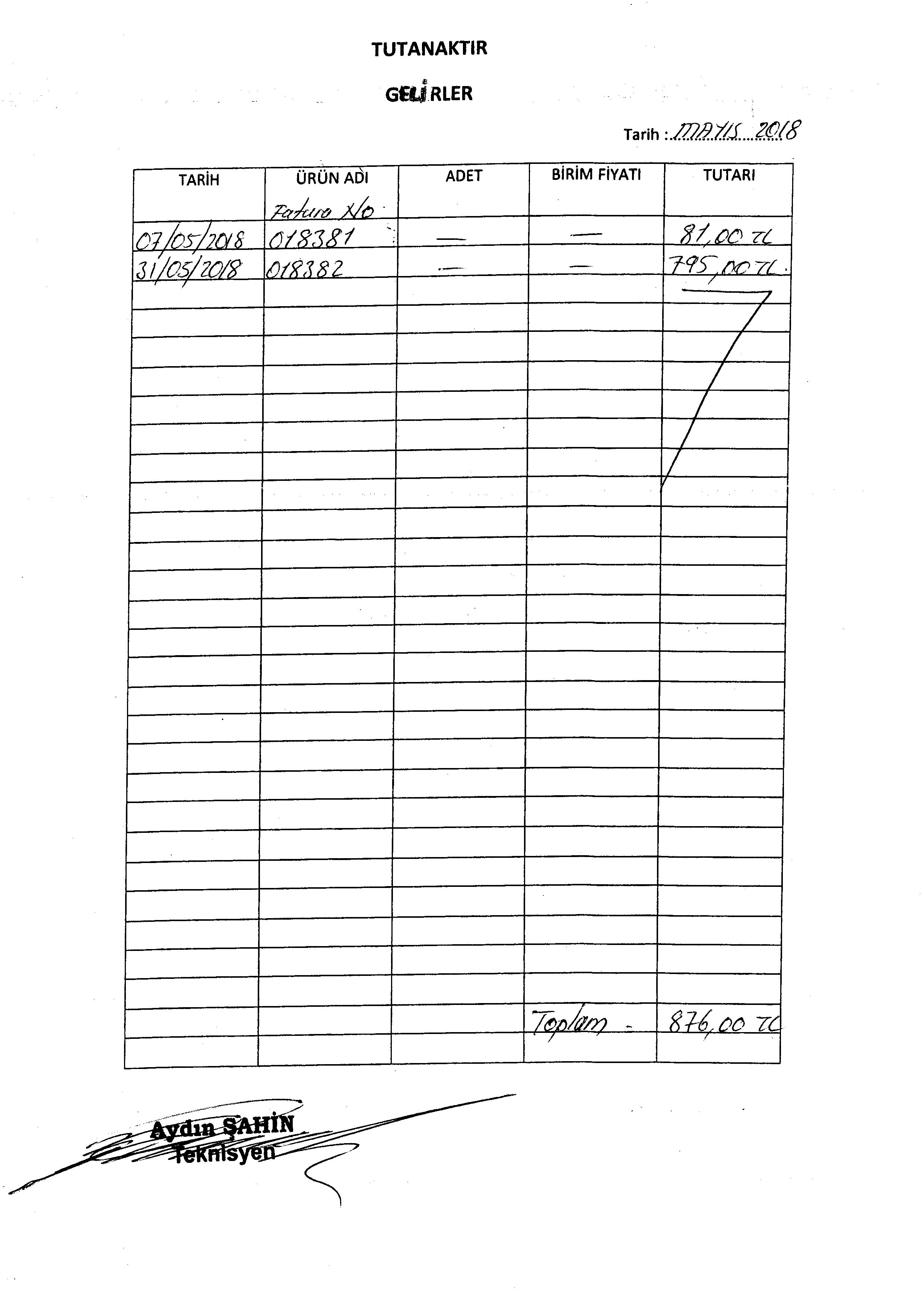 7.1.2- Gider Tablosu: İçinde bulunulan ay içinde satılan ürünlerin işletmeye olan toplam maliyetini gösteren tablodur.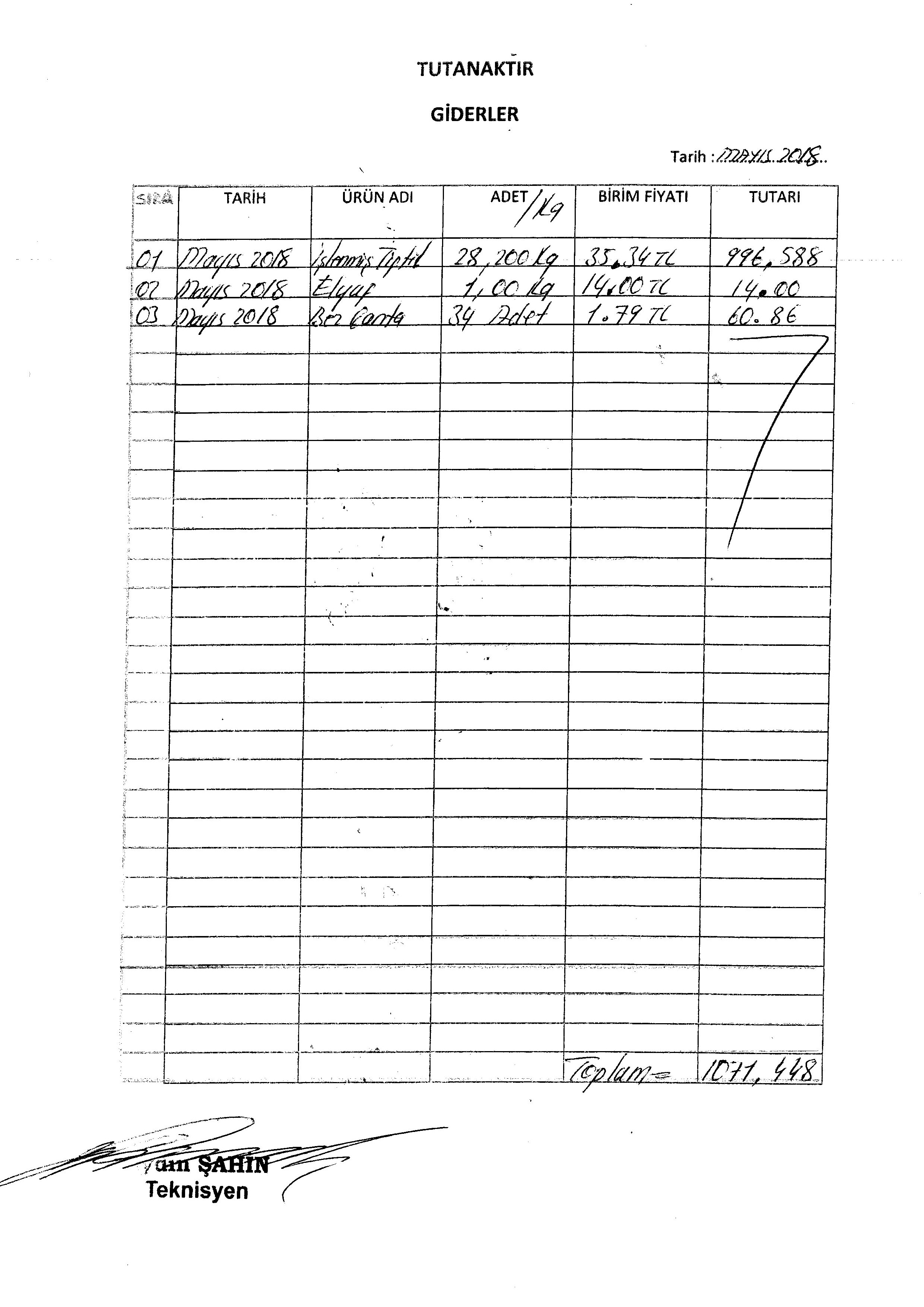 7.1.3 Üretim satış ve stok tablosu: Bu tabloda geçen aydan devredilen toplam mal miktarı, bu ay içinde üretilen mal miktarı, geçen aydan devreden mal  miktarı ile bu ay üretilen mal miktarının toplamı, bu ay içinde yapılan satış miktarı, bu ay içinde yapılan satış miktarının toplamdan düşürülmüş ve bu ayın sonunda satışlar düşüldükten sonra elde kalan ve gelecek aya devredecek toplam stok miktarını gösteren tablodur.7.1.4 KASA DEFTERİ: Sene başından başlayarak her ay yapılan satış miktarı ile sene başından  bu aya kadar yapılan genel toplam miktarını gösteren tablodur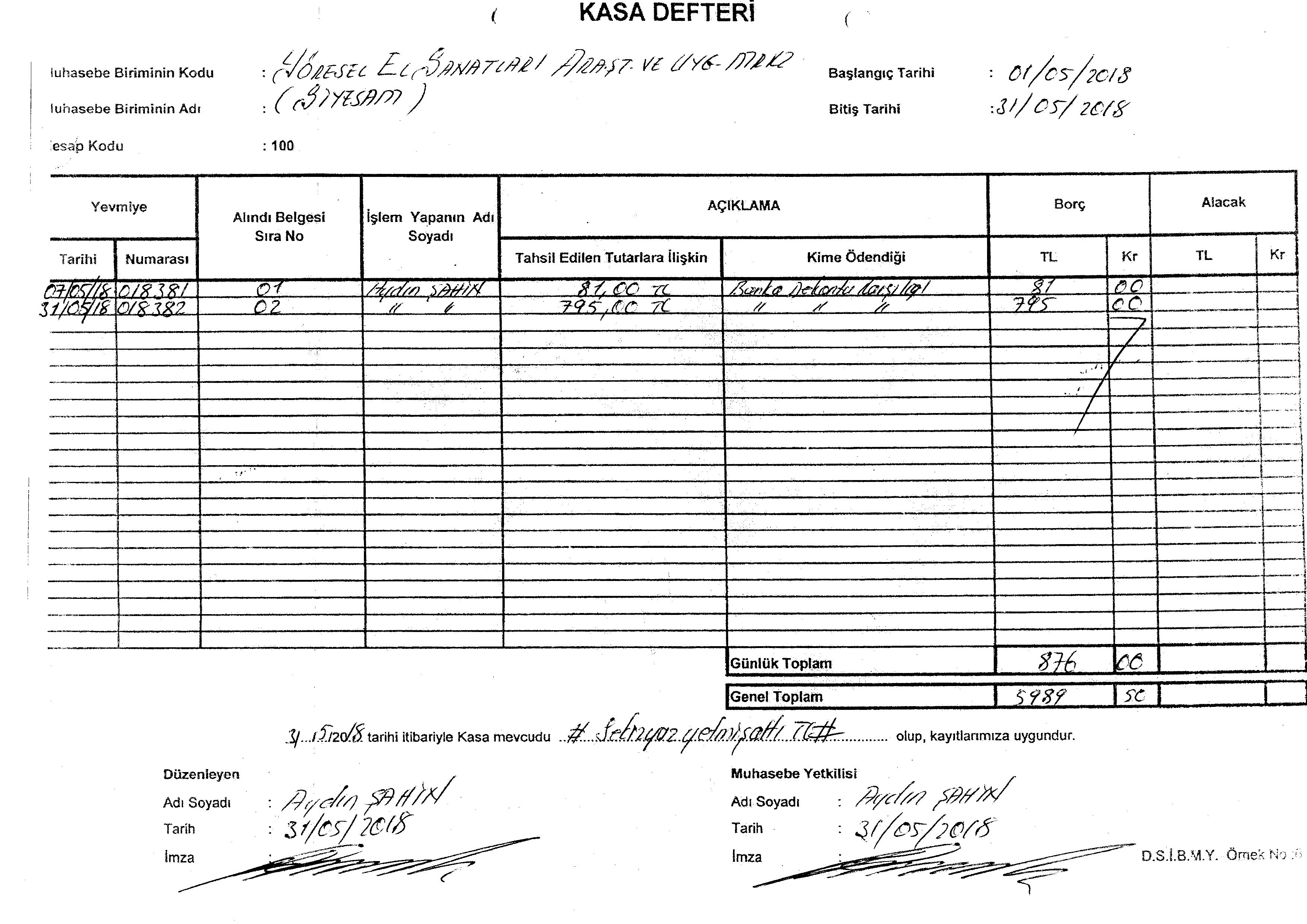 7.1.5- FATURA: Satışlarımızda fiyatlara % 8 KDV dahildir şeklinde fiyatlandırma yapılmaktadır.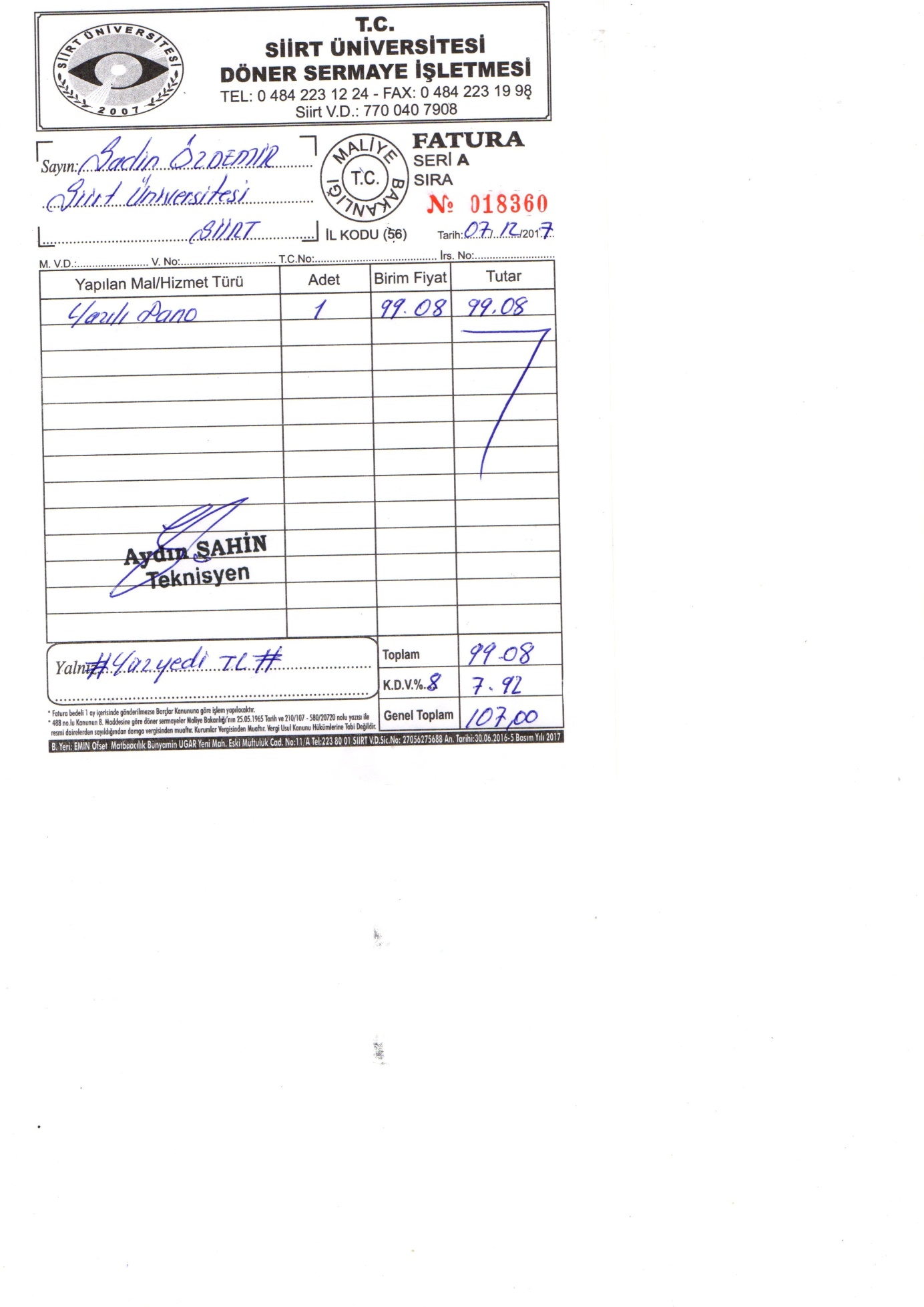 7.1.6 BANKA DEKONTU:  Ay içinde yapılan satışlardan elde edilen gelirler Siirt Üniversitesi Döner Sermaye İşletme Müdürlüğü hesabına banka havalesi yoluyla yatırılır ve paranın yatırıldığını gösteren banka dekontu  Döner Sermaye İşletme Müdürlüğüne diğer evraklar ile birlikte gönderilir.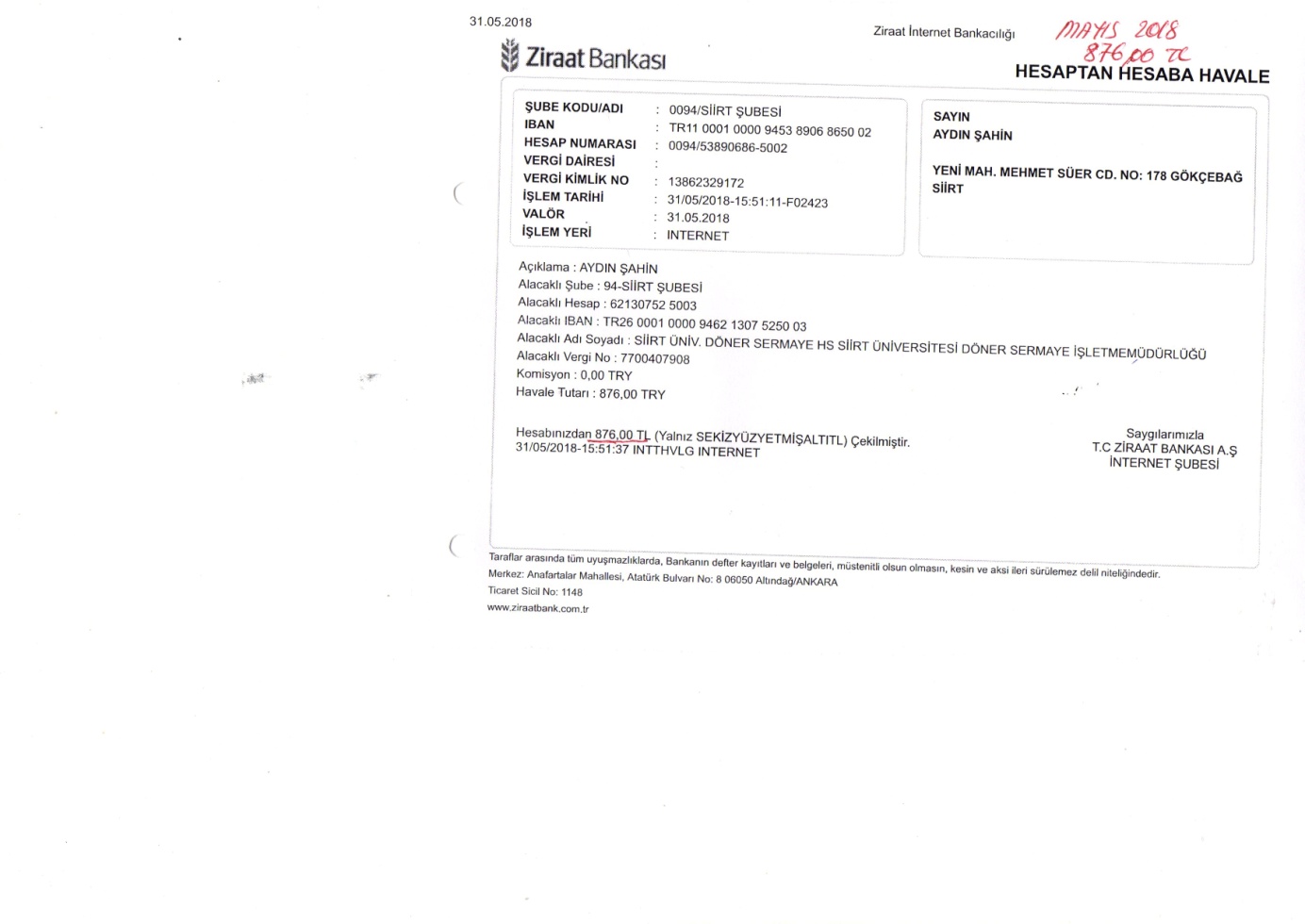 Satışlarımız, Üniversitemizin Kezer ve Merkez Yerleşke de bulunan iki adet Satış Ofisinden yapılmaktadır. Ayrıca yurtiçi ve yurt dışından müşterilerimizin yapmış oldukları ödemeler direkt olarak Döner Sermaye İşletme Müdürlüğü hesabına geçmektedir. Bu ödemelere ilişkin banka dekontları da  ayrıca internet bankacılığı sayfasından indirilerek bilgi amaçlı olarak Döner Sermaye İşletme Müdürlüğüne gönderilir.8- YÖNETİM KURULUMUZ:Yönetim Kurulumuz aşağıda ismi belirtilen beş kişiden oluşmaktadır.Öğr. Gör. Muhammed KESKİNProf Dr. Cahit PESENDoç. Dr.Cahit EPÇAÇANÖğr.Gör.Mucir ALTUNCUÖğr. Gör.Demet ERKUZU9- PERSONEL DURUMU Personel mevcudumuz  bir Müdür, Bir Teknisyen Memur,üç Dokuma Ustası, iki satış ofisi elemanı olmak üzere toplam 7 kişiden oluşmaktadır        9.1 MÜDÜR :El Sanatları Araştırma ve Uygulama Merkezi Müdürlüğünün sevk ve idaresinden, her türlü etkinliklere katılımın sağlanması işlerinin organize edilmesinden , personelin çalışma düzenin sağlanmasından , direkt olarak Üniversite Rektörüne  bağlı olarak çalışan ,ayrıca üretimi yapılacak ürünlerin tasarımı ile imalat stratejilerinin belirlenmesinde ve organizasyonundan birinci derecede sorumlu olan kişidir.        9.2 TEKNİSYEN MEMUR: Personelin geliş ve gidişlerinden ,mesai saatlerine riayet etmelerinden, atölye çalışanlarının performans takibinden, üretilen ürünlerin kontrolü ve kayıt altına alınmasından , yapılan satış işlemlerinin kayıt altına alınıp belgelendirilmesinden ,satış ofisleri ve VEB sayfası üzerinden yapılan satışların takip edilmesi ve fatura ile kayıt işlemlerinin yapılması ve üniversite Döner Sermaye İşletme Müdürlüğüne bildirilmesinden Personelin özlük haklarının takibinden ve belgelendirilmesinden ,alımı yapılacak olan hammadde ve her türlü malzemenin tedariki için yapılacak olan yazışmalar dan sorumlu olan kişidir.         9.3 DOKUMA USTALARI:Atölyemize gelen ham tiftik ile ilgili her türlü  (yıkama, eğirme, dokuma, tarama, kesme ) işlerini kısaca üretim aşamalarının tüm basamaklarını gerçekleştiren kişilerdir.        9.4 SATIŞ OFİSİ ELEMANLARI:      Atölyelerde dokunan ürünleri tutanak karşılığında teslim alır ,giriş kaydını yapar ,ürün satışını gerçekleştirir,satılan ürünün faturasını keser, satılan ürünün bedelini Siirt Üniversitesi Döner Sermaye İşletme Müdürlüğü hesabına yatırır. Sattığı ürünün stok düşümünü yapar.          10. FUARLAR ETKİNLİKLERE İŞTİRAK     10.1 FUAR VE ETKİNLİKLERE KATILMA PROSEDÜRÜ: Valilikten Kültür Müdürlüğüne gönderilen resmi bir yazı ile hangi il de ne tür bir fuar veya etkinliğin yapılacağı kimlerin , yada hangi kurumların katılacağı bildirilir .Aynı resmi yazıdan Üniversitemiz Rektörlüğüne de gönderilir. Rektörlükten El Sanatları Araştırma ve Uygulama Merkezi Müdürlüğüne resmi bir yazı ile bu etkinliğe katılım için gerekli hazırlıkların yapılması talimatı verilir.     10.2 FUAR VE ETKİNLİKLERE KATILMA HAZIRLIKLARIRektörlüğümüzden resmi yazı geldiği andan itibaren hazırlıklar hemen başlatılır. İlk etapta resmi bir yazı ile fuar a iştirak edecek personelin yolluk yevmiye, ulaşım,konaklama ,barınma yiyecek ve ulaşım ihtiyaçları için görevlendirme  yazışmaları yapılır . Gerekli resmi onay alındıktan sonra  gerekli avansında  hesaplarımıza yatırılmasından sonra  , araç veya bir başka ulaşım aracı için araç tahsisi talebinde bulunulur. Hareket gününe kadar ki zamanda da Fuar da sergilenecek ürünler hazırlanır, hareket günü araç a ürünler yüklenerek Fuarın yapılacağı il, ilçe veya belde ye hareket edilir. Gerekli hallerde Uçak veya otobüs ile  de gidilecek yere personelimiz gönderilir.10.3 FUAR ALANINDA YAPILAN İŞLERÜniversitemiz veya birimimize ayrılan standımızda  gerekli düzenlemeler yapıldıktan sonra ,tanıtımı ve satışı yapılacak olan ürünlerin sergilenme işlemlerine geçilir.Tezgah kurma ve ürün sergileme işleri bitirildikten sonra Fuarın resmi açılışı ile birlikte gelen ziyaretçi ve misafirlere hem ürün tanıtımı ve hem de ürün satışına başlanır. Fuarın sona ermesi ile birlikte aynı hazırlıkların tam tersine dönüş hazırlıklarına başlanır.  10.4 FAALİYET RAPORLARININ  HAZIRLANMASI:   Bütün bir yıl boyunca yapılan çalışmalar, Üretilen ürünler , yapılan satışlar ,iştirak edilen etkinlikler yıl sonunda hazırlanan  ve faaliyet raporu adı verilen bir rapor ile Üniversitemiz Rektörlüğüne sunularak bilgilendirilir.11-İzin İşlemleri12-Haftalık Ders İmza Çizelgesi Takip İşlemleri13-Akademik Personele E-Posta Gönderilmesi 14PERSONEL İŞLERİ14.1Akademik Kadro İşlemleri14.2Araştırma Görevlisi ve Öğretim Görevlisi Kadro Talep İşlemleriDoktor Öğretim Üyesi Kadro Talep İşlemleriDoçent Kadro Talep İşlemleriAkademik Personel Atama İşlemleriDoktor Öğretim Üyesi Atama İşlemleri2547 Sayılı Kanunun 38.maddesi Uyarınca Görevlendirilme İşlemleriAkademik ve İdari Personel Terfi İşlemleriKademe İlerlemeİstifa İşlemleriNakil İşlemleriEmeklilik İşlemleriGörev Süresi UzatmaHususi Pasaport İşlemleriKurumdan Posta Yoluyla Giden Evrak BÜTÇE VE MALİ İŞLER SÜREÇLERİMaaş İşlemleriMemur Maaş İşlemleriMaaş İade/Fark İşlemleri14 Günlük Memur Maaş Farkı Ödeme İşlemleriFazla Mesai Ödeme İşlemleriAvans Kapama İşlemleriEk Ders İşlemleriEk Ders ödeme İşlemleriKadrosuz (31. Madde) Ek Ders Ödeme İşlemleriSınav İşlemleriSınav Ödeme İşlemleriDoğrudan Temin İşlemleriDoğrudan Temin Ödeme İşlemleriTaşınır Devralma İşlemleriTaşınır Devretme İşlemleriTaşınırın Personele Çıkış İşlemleriYolluk İşlemleriYurtdışı Yolluk İşlemleriYurtiçi yolluk İşlemleriTEKNİK DESTEK SÜREÇLERİOnarım İşleriFotokopi ÇoğaltmaMalzeme İhtiyaçlarının Belirlenmesi3.  SİİRT VE YÖRESİ EL SANATLARI ARAŞTIRMA VE UYGULAMA MERKEZİ SÜREÇ YÖNETİM FORMU3.  SİİRT VE YÖRESİ EL SANATLARI ARAŞTIRMA VE UYGULAMA MERKEZİ SÜREÇ YÖNETİM FORMU3.  SİİRT VE YÖRESİ EL SANATLARI ARAŞTIRMA VE UYGULAMA MERKEZİ SÜREÇ YÖNETİM FORMU3.  SİİRT VE YÖRESİ EL SANATLARI ARAŞTIRMA VE UYGULAMA MERKEZİ SÜREÇ YÖNETİM FORMUBirim AdıSürec AdıÜretim aşamalarıÜretim aşamalarıÜretim aşamalarıForm Yayın TarihiSürüm NumarasıSürecin AmacıSürecin AmacıSürecin AmacıSürecin AmacıHedeflenen vizyon doğrultusunda üretim faaliyetlerinin sürdürülmesiHedeflenen vizyon doğrultusunda üretim faaliyetlerinin sürdürülmesiHedeflenen vizyon doğrultusunda üretim faaliyetlerinin sürdürülmesiHedeflenen vizyon doğrultusunda üretim faaliyetlerinin sürdürülmesiSüreçteki SorumlularSüreçteki SorumlularSüreçteki SorumlularSüreçteki SorumlularRektörEl Sanatları Araştırma ve Uygulama Merkezi MüdürüAtölye ŞefiDokuma UstalarıRektörEl Sanatları Araştırma ve Uygulama Merkezi MüdürüAtölye ŞefiDokuma UstalarıRektörEl Sanatları Araştırma ve Uygulama Merkezi MüdürüAtölye ŞefiDokuma UstalarıRektörEl Sanatları Araştırma ve Uygulama Merkezi MüdürüAtölye ŞefiDokuma UstalarıSürecin GirdileriSürecin GirdileriSürecin ÇıktılarıSürecin ÇıktılarıHam tiftikHam tiftikTiftikten ten dokunmuş tam mamul tiftik ürünleri( battaniye ,seccade,heybe, pano vb. ürünler)Tiftikten ten dokunmuş tam mamul tiftik ürünleri( battaniye ,seccade,heybe, pano vb. ürünler)İlgili Mevzuat(Kanun/Yönetmelik/Standart Maddeleri)İlgili Mevzuat(Kanun/Yönetmelik/Standart Maddeleri)İlgili Mevzuat(Kanun/Yönetmelik/Standart Maddeleri)İlgili Mevzuat(Kanun/Yönetmelik/Standart Maddeleri)17 Mart 1972 tarihinde Türk Standartları Enstitüsü tarafından tescil edilerek Resmi Gazete de  yayımlanan Siirt Battaniyesi yönetmeliği17 Mart 1972 tarihinde Türk Standartları Enstitüsü tarafından tescil edilerek Resmi Gazete de  yayımlanan Siirt Battaniyesi yönetmeliği17 Mart 1972 tarihinde Türk Standartları Enstitüsü tarafından tescil edilerek Resmi Gazete de  yayımlanan Siirt Battaniyesi yönetmeliği17 Mart 1972 tarihinde Türk Standartları Enstitüsü tarafından tescil edilerek Resmi Gazete de  yayımlanan Siirt Battaniyesi yönetmeliğiSürecin Performans GöstergeleriSürecin Performans GöstergeleriSürecin Performans GöstergeleriSürecin Performans GöstergeleriYıl içinde gelen talep ve siparişler doğrultusunda sene sonunda üretilen mamullerin sayımı, dökümü ve belgelenmesiYıl içinde gelen talep ve siparişler doğrultusunda sene sonunda üretilen mamullerin sayımı, dökümü ve belgelenmesiYıl içinde gelen talep ve siparişler doğrultusunda sene sonunda üretilen mamullerin sayımı, dökümü ve belgelenmesiYıl içinde gelen talep ve siparişler doğrultusunda sene sonunda üretilen mamullerin sayımı, dökümü ve belgelenmesi3.1 Üretim Aşaması Prosedürü3.1 Üretim Aşaması Prosedürü3.1 Üretim Aşaması Prosedürü3.1 Üretim Aşaması ProsedürüMüşteri tercihleri ve sipariş eğilimleri doğrultusunda üretilecek mamulün cinsi,modeli üretim miktarı belirlenerek gerekli olan hammadde (Tiftik) miktarı belirlenir.                                                   HAMMADDE TEMİNİ ; Gerekli hammadde miktarı belirlendikten sonra resmi alım prosedürü basamakları gereği Rektörlük makamı üzerinden Döner Sermaye İşletme Müdürlüğüne ihtiyaç duyulan hammadde miktarını belirten Doğrudan Alım İhtiyaç Talep Formu gönderilir.     Rektörlük onayından sonra Piyasa araştırması yapılır ve en az 3 adet Teklif Mektubu piyasadaki satıcılara dağıtılır 3,2 TEKLİF MEKTUPLARININ  İNCELENMESİ; Gelen Teklif Mektupları oluşturulan komisyon tarafından  incelenerek ve karşılaştırılarak en uygun fiyatı veren firma belirlenir. 3.3-HAMMADDENİN TESLİM ALINMASI: Firma veya esnaf tarafından temin edilerek  bize teslimatı yapılacak olan hammaddenin , istenilen kalite ve miktarda olup olmadığı  oluşturulan MUAYENE KABUL KOMİSYONU tarafından kontrolleri yapıldıktan sonra Muayene kabul komisyonu tutanağı karşılığında  hammadde teslim alınır 3.4 ÜRETİCİ ,ESNAF VEYA FİRMALARA HAMMADE ÜCRETİNİN ÖDENMESİ: Muayene Kabul Komisyon tutanağı , Piyasa Araştırma, Yaklaşık Maliyet ve kesilen Fatura ile birlikte tedarikçinin maliyeden alacağı vergi borcu olmadığına dair belgeler Siirt Üniversitesi Döner Sermaye İşletme Müdürlüğüne gönderilir. 3.4.1-EDARİKÇİYE TEMİN ETTİĞİ HAMMADDE ÜCRETİNİN ÖDENMESİ: Malı teslim eden tedarikçi kişi,esnaf veya firmanın vereceği İBAN numarasına Döner sermaye Müdürlüğünce ürünün tutarı yatırılır. Müşteri tercihleri ve sipariş eğilimleri doğrultusunda üretilecek mamulün cinsi,modeli üretim miktarı belirlenerek gerekli olan hammadde (Tiftik) miktarı belirlenir.                                                   HAMMADDE TEMİNİ ; Gerekli hammadde miktarı belirlendikten sonra resmi alım prosedürü basamakları gereği Rektörlük makamı üzerinden Döner Sermaye İşletme Müdürlüğüne ihtiyaç duyulan hammadde miktarını belirten Doğrudan Alım İhtiyaç Talep Formu gönderilir.     Rektörlük onayından sonra Piyasa araştırması yapılır ve en az 3 adet Teklif Mektubu piyasadaki satıcılara dağıtılır 3,2 TEKLİF MEKTUPLARININ  İNCELENMESİ; Gelen Teklif Mektupları oluşturulan komisyon tarafından  incelenerek ve karşılaştırılarak en uygun fiyatı veren firma belirlenir. 3.3-HAMMADDENİN TESLİM ALINMASI: Firma veya esnaf tarafından temin edilerek  bize teslimatı yapılacak olan hammaddenin , istenilen kalite ve miktarda olup olmadığı  oluşturulan MUAYENE KABUL KOMİSYONU tarafından kontrolleri yapıldıktan sonra Muayene kabul komisyonu tutanağı karşılığında  hammadde teslim alınır 3.4 ÜRETİCİ ,ESNAF VEYA FİRMALARA HAMMADE ÜCRETİNİN ÖDENMESİ: Muayene Kabul Komisyon tutanağı , Piyasa Araştırma, Yaklaşık Maliyet ve kesilen Fatura ile birlikte tedarikçinin maliyeden alacağı vergi borcu olmadığına dair belgeler Siirt Üniversitesi Döner Sermaye İşletme Müdürlüğüne gönderilir. 3.4.1-EDARİKÇİYE TEMİN ETTİĞİ HAMMADDE ÜCRETİNİN ÖDENMESİ: Malı teslim eden tedarikçi kişi,esnaf veya firmanın vereceği İBAN numarasına Döner sermaye Müdürlüğünce ürünün tutarı yatırılır. Müşteri tercihleri ve sipariş eğilimleri doğrultusunda üretilecek mamulün cinsi,modeli üretim miktarı belirlenerek gerekli olan hammadde (Tiftik) miktarı belirlenir.                                                   HAMMADDE TEMİNİ ; Gerekli hammadde miktarı belirlendikten sonra resmi alım prosedürü basamakları gereği Rektörlük makamı üzerinden Döner Sermaye İşletme Müdürlüğüne ihtiyaç duyulan hammadde miktarını belirten Doğrudan Alım İhtiyaç Talep Formu gönderilir.     Rektörlük onayından sonra Piyasa araştırması yapılır ve en az 3 adet Teklif Mektubu piyasadaki satıcılara dağıtılır 3,2 TEKLİF MEKTUPLARININ  İNCELENMESİ; Gelen Teklif Mektupları oluşturulan komisyon tarafından  incelenerek ve karşılaştırılarak en uygun fiyatı veren firma belirlenir. 3.3-HAMMADDENİN TESLİM ALINMASI: Firma veya esnaf tarafından temin edilerek  bize teslimatı yapılacak olan hammaddenin , istenilen kalite ve miktarda olup olmadığı  oluşturulan MUAYENE KABUL KOMİSYONU tarafından kontrolleri yapıldıktan sonra Muayene kabul komisyonu tutanağı karşılığında  hammadde teslim alınır 3.4 ÜRETİCİ ,ESNAF VEYA FİRMALARA HAMMADE ÜCRETİNİN ÖDENMESİ: Muayene Kabul Komisyon tutanağı , Piyasa Araştırma, Yaklaşık Maliyet ve kesilen Fatura ile birlikte tedarikçinin maliyeden alacağı vergi borcu olmadığına dair belgeler Siirt Üniversitesi Döner Sermaye İşletme Müdürlüğüne gönderilir. 3.4.1-EDARİKÇİYE TEMİN ETTİĞİ HAMMADDE ÜCRETİNİN ÖDENMESİ: Malı teslim eden tedarikçi kişi,esnaf veya firmanın vereceği İBAN numarasına Döner sermaye Müdürlüğünce ürünün tutarı yatırılır. Müşteri tercihleri ve sipariş eğilimleri doğrultusunda üretilecek mamulün cinsi,modeli üretim miktarı belirlenerek gerekli olan hammadde (Tiftik) miktarı belirlenir.                                                   HAMMADDE TEMİNİ ; Gerekli hammadde miktarı belirlendikten sonra resmi alım prosedürü basamakları gereği Rektörlük makamı üzerinden Döner Sermaye İşletme Müdürlüğüne ihtiyaç duyulan hammadde miktarını belirten Doğrudan Alım İhtiyaç Talep Formu gönderilir.     Rektörlük onayından sonra Piyasa araştırması yapılır ve en az 3 adet Teklif Mektubu piyasadaki satıcılara dağıtılır 3,2 TEKLİF MEKTUPLARININ  İNCELENMESİ; Gelen Teklif Mektupları oluşturulan komisyon tarafından  incelenerek ve karşılaştırılarak en uygun fiyatı veren firma belirlenir. 3.3-HAMMADDENİN TESLİM ALINMASI: Firma veya esnaf tarafından temin edilerek  bize teslimatı yapılacak olan hammaddenin , istenilen kalite ve miktarda olup olmadığı  oluşturulan MUAYENE KABUL KOMİSYONU tarafından kontrolleri yapıldıktan sonra Muayene kabul komisyonu tutanağı karşılığında  hammadde teslim alınır 3.4 ÜRETİCİ ,ESNAF VEYA FİRMALARA HAMMADE ÜCRETİNİN ÖDENMESİ: Muayene Kabul Komisyon tutanağı , Piyasa Araştırma, Yaklaşık Maliyet ve kesilen Fatura ile birlikte tedarikçinin maliyeden alacağı vergi borcu olmadığına dair belgeler Siirt Üniversitesi Döner Sermaye İşletme Müdürlüğüne gönderilir. 3.4.1-EDARİKÇİYE TEMİN ETTİĞİ HAMMADDE ÜCRETİNİN ÖDENMESİ: Malı teslim eden tedarikçi kişi,esnaf veya firmanın vereceği İBAN numarasına Döner sermaye Müdürlüğünce ürünün tutarı yatırılır.   SİİRT VE YÖRESİ EL SANATLARI ARAŞTIRMA VE UYGULAMA MERKEZİ SÜREÇ YÖNETİMİ  SİİRT VE YÖRESİ EL SANATLARI ARAŞTIRMA VE UYGULAMA MERKEZİ SÜREÇ YÖNETİMİ  SİİRT VE YÖRESİ EL SANATLARI ARAŞTIRMA VE UYGULAMA MERKEZİ SÜREÇ YÖNETİMİ  SİİRT VE YÖRESİ EL SANATLARI ARAŞTIRMA VE UYGULAMA MERKEZİ SÜREÇ YÖNETİMİBirim AdıSürec Adıİzin İşlemleriİzin İşlemleriİzin İşlemleriForm Yayın TarihiSürüm NumarasıSürecin AmacıSürecin AmacıSürecin AmacıSürecin AmacıAkademik personelin izin formlarının Rektörlüğe bildirilmesiAkademik personelin izin formlarının Rektörlüğe bildirilmesiAkademik personelin izin formlarının Rektörlüğe bildirilmesiAkademik personelin izin formlarının Rektörlüğe bildirilmesiSüreçteki SorumlularSüreçteki SorumlularSüreçteki SorumlularSüreçteki SorumlularRektörRektörRektörRektörSürecin GirdileriSürecin GirdileriSürecin ÇıktılarıSürecin Çıktılarıİzin Formuİzin FormuRektör onayıRektör onayıİlgili Mevzuat(Kanun/Yönetmelik/Standart Maddeleri)İlgili Mevzuat(Kanun/Yönetmelik/Standart Maddeleri)İlgili Mevzuat(Kanun/Yönetmelik/Standart Maddeleri)İlgili Mevzuat(Kanun/Yönetmelik/Standart Maddeleri)2547 Sayılı Yükseköğretim Kanunu2547 Sayılı Yükseköğretim Kanunu2547 Sayılı Yükseköğretim Kanunu2547 Sayılı Yükseköğretim KanunuSüreç işlem zamanı (Geçerlilik, başlangıç ve bitiş zamanı) Süreç işlem zamanı (Geçerlilik, başlangıç ve bitiş zamanı) Süreç işlem zamanı (Geçerlilik, başlangıç ve bitiş zamanı) Süreç işlem zamanı (Geçerlilik, başlangıç ve bitiş zamanı) İzin Formu İle geçen süreİzin Formu İle geçen süreİzin Formu İle geçen süreİzin Formu İle geçen süreSürecin Performans GöstergeleriSürecin Performans GöstergeleriSürecin Performans GöstergeleriSürecin Performans GöstergeleriSüreçte Karşılaşılan Sorunlar/Güçlükler/RisklerSüreçte Karşılaşılan Sorunlar/Güçlükler/RisklerSüreçte Karşılaşılan Sorunlar/Güçlükler/RisklerSüreçte Karşılaşılan Sorunlar/Güçlükler/RisklerBelgeİş AkışıSorumluİzin Formuİzin Formunun Doldurulmasıİzin Formunun Onaylanması Formun yönlendirilmesi İzin formunun onaylanmasıİlgili Öğretim Üyesi Rektörlük  SİİRT VE YÖRESİ EL SANATLARI ARAŞTIRMA VE UYGULAMA MERKEZİ SÜREÇ YÖNETİM FORMU  SİİRT VE YÖRESİ EL SANATLARI ARAŞTIRMA VE UYGULAMA MERKEZİ SÜREÇ YÖNETİM FORMU  SİİRT VE YÖRESİ EL SANATLARI ARAŞTIRMA VE UYGULAMA MERKEZİ SÜREÇ YÖNETİM FORMU  SİİRT VE YÖRESİ EL SANATLARI ARAŞTIRMA VE UYGULAMA MERKEZİ SÜREÇ YÖNETİM FORMUBirim AdıBölüm SekreterliğiBölüm SekreterliğiBölüm SekreterliğiSürec AdıHaftalık Ders İmza Çizelgesinin Takibi İşlemleriHaftalık Ders İmza Çizelgesinin Takibi İşlemleriHaftalık Ders İmza Çizelgesinin Takibi İşlemleriForm Yayın TarihiSürüm NumarasıSürecin AmacıSürecin AmacıSürecin AmacıSürecin AmacıHaftalık Ders İmza Çizelgesinin Dekanlığa iletilmesiHaftalık Ders İmza Çizelgesinin Dekanlığa iletilmesiHaftalık Ders İmza Çizelgesinin Dekanlığa iletilmesiHaftalık Ders İmza Çizelgesinin Dekanlığa iletilmesiSüreçteki SorumlularSüreçteki SorumlularSüreçteki SorumlularSüreçteki Sorumlularİlgili Öğretim Üyesi Bölüm Başkanlığı Bölüm Sekreterliği Dekanlıkİlgili Öğretim Üyesi Bölüm Başkanlığı Bölüm Sekreterliği Dekanlıkİlgili Öğretim Üyesi Bölüm Başkanlığı Bölüm Sekreterliği Dekanlıkİlgili Öğretim Üyesi Bölüm Başkanlığı Bölüm Sekreterliği DekanlıkSürecin GirdileriSürecin GirdileriSürecin ÇıktılarıSürecin Çıktılarıİmza Çizelgesiİmza Çizelgesiİmza Çizelgesiİmza Çizelgesiİlgili Mevzuat(Kanun/Yönetmelik/Standart Maddeleri)İlgili Mevzuat(Kanun/Yönetmelik/Standart Maddeleri)İlgili Mevzuat(Kanun/Yönetmelik/Standart Maddeleri)İlgili Mevzuat(Kanun/Yönetmelik/Standart Maddeleri)2547 Sayılı Yükseköğretim Kanunu Siirt Üniversitesi Ders Yükü ve Ek Ders Uygulama Yönergesi2547 Sayılı Yükseköğretim Kanunu Siirt Üniversitesi Ders Yükü ve Ek Ders Uygulama Yönergesi2547 Sayılı Yükseköğretim Kanunu Siirt Üniversitesi Ders Yükü ve Ek Ders Uygulama Yönergesi2547 Sayılı Yükseköğretim Kanunu Siirt Üniversitesi Ders Yükü ve Ek Ders Uygulama YönergesiSüreç işlem zamanı (Geçerlilik, başlangıç ve bitiş zamanı) Süreç işlem zamanı (Geçerlilik, başlangıç ve bitiş zamanı) Süreç işlem zamanı (Geçerlilik, başlangıç ve bitiş zamanı) Süreç işlem zamanı (Geçerlilik, başlangıç ve bitiş zamanı) Haftalık Ders imza çizelgesinin imzalanması ile beraber geçen süreHaftalık Ders imza çizelgesinin imzalanması ile beraber geçen süreHaftalık Ders imza çizelgesinin imzalanması ile beraber geçen süreHaftalık Ders imza çizelgesinin imzalanması ile beraber geçen süreSürecin Performans GöstergeleriSürecin Performans GöstergeleriSürecin Performans GöstergeleriSürecin Performans GöstergeleriHaftalık Ders imza çizelgesinin Bölüm Başkanının onayı ile Dekanlığa İletilmesiHaftalık Ders imza çizelgesinin Bölüm Başkanının onayı ile Dekanlığa İletilmesiHaftalık Ders imza çizelgesinin Bölüm Başkanının onayı ile Dekanlığa İletilmesiHaftalık Ders imza çizelgesinin Bölüm Başkanının onayı ile Dekanlığa İletilmesiSüreçte Karşılaşılan Sorunlar/Güçlükler/RisklerSüreçte Karşılaşılan Sorunlar/Güçlükler/RisklerSüreçte Karşılaşılan Sorunlar/Güçlükler/RisklerSüreçte Karşılaşılan Sorunlar/Güçlükler/RisklerBelgeİş AkışıSorumluHaftalık Ders İmza ÇizelgesiHaftalık Ders İmza Çizelgesi imzalanması Haftalık Ders İmza Çizelgesi Onaylanması Yazının Dekanlığa gönderilmesiİlgili Öğretim Üyesi Bölüm Başkanlığı Dekanlık Birim AdıBölüm SekreterliğiBölüm SekreterliğiBölüm SekreterliğiSürec AdıAkademik Personele E-posta Gönderilmesi İşlemleriAkademik Personele E-posta Gönderilmesi İşlemleriAkademik Personele E-posta Gönderilmesi İşlemleriForm Yayın TarihiSürüm NumarasıSürecin AmacıSürecin AmacıSürecin AmacıSürecin AmacıBilgi amaçlı veya bilgi istenilen yazıların maille iletilmesiBilgi amaçlı veya bilgi istenilen yazıların maille iletilmesiBilgi amaçlı veya bilgi istenilen yazıların maille iletilmesiBilgi amaçlı veya bilgi istenilen yazıların maille iletilmesiSüreçteki SorumlularSüreçteki SorumlularSüreçteki SorumlularSüreçteki Sorumlularİlgili Öğretim üyesiBölüm Başkanlığıİlgili Öğretim üyesiBölüm Başkanlığıİlgili Öğretim üyesiBölüm Başkanlığıİlgili Öğretim üyesiBölüm BaşkanlığıSürecin GirdileriSürecin GirdileriSürecin ÇıktılarıSürecin ÇıktılarıYazıYazıE-postaE-postaİlgili Mevzuat(Kanun/Yönetmelik/Standart Maddeleri)İlgili Mevzuat(Kanun/Yönetmelik/Standart Maddeleri)İlgili Mevzuat(Kanun/Yönetmelik/Standart Maddeleri)İlgili Mevzuat(Kanun/Yönetmelik/Standart Maddeleri)Süreç işlem zamanı (Geçerlilik, başlangıç ve bitiş zamanı) Süreç işlem zamanı (Geçerlilik, başlangıç ve bitiş zamanı) Süreç işlem zamanı (Geçerlilik, başlangıç ve bitiş zamanı) Süreç işlem zamanı (Geçerlilik, başlangıç ve bitiş zamanı) Yazının Bölüm Sekreterliğine gelmesinden Bölüm Başkanının onayı ile Akademik Personele mail olarak gönderilmesiYazının Bölüm Sekreterliğine gelmesinden Bölüm Başkanının onayı ile Akademik Personele mail olarak gönderilmesiYazının Bölüm Sekreterliğine gelmesinden Bölüm Başkanının onayı ile Akademik Personele mail olarak gönderilmesiYazının Bölüm Sekreterliğine gelmesinden Bölüm Başkanının onayı ile Akademik Personele mail olarak gönderilmesiSürecin Performans GöstergeleriSürecin Performans GöstergeleriSürecin Performans GöstergeleriSürecin Performans GöstergeleriYazının Bölüm Sekreterliğine gelmesinden Bölüm Başkanının onayı ile Akademik Personele mail olarak gönderilmesiYazının Bölüm Sekreterliğine gelmesinden Bölüm Başkanının onayı ile Akademik Personele mail olarak gönderilmesiYazının Bölüm Sekreterliğine gelmesinden Bölüm Başkanının onayı ile Akademik Personele mail olarak gönderilmesiYazının Bölüm Sekreterliğine gelmesinden Bölüm Başkanının onayı ile Akademik Personele mail olarak gönderilmesiSüreçte Karşılaşılan Sorunlar/Güçlükler/RisklerSüreçte Karşılaşılan Sorunlar/Güçlükler/RisklerSüreçte Karşılaşılan Sorunlar/Güçlükler/RisklerSüreçte Karşılaşılan Sorunlar/Güçlükler/RisklerSüreli Maillere geç cevap verilmesiSüreli Maillere geç cevap verilmesiSüreli Maillere geç cevap verilmesiSüreli Maillere geç cevap verilmesiBelgeİş AkışıSorumluYazıYazının Bölüm Başkanına iletilmesi Bölüm Başkanının talimatı E-posta gönderilmesi E-posta alımıBölüm SekreterliğiBölüm BaşkanlığıBölüm SekreterliğiÖğretim Üyesi SİİRT VE YÖRESİ EL SANATLARI ARAŞTIRMA VE UYGULAMA MERKEZİ SÜREÇ YÖNETİM FORMUSİİRT VE YÖRESİ EL SANATLARI ARAŞTIRMA VE UYGULAMA MERKEZİ SÜREÇ YÖNETİM FORMUSİİRT VE YÖRESİ EL SANATLARI ARAŞTIRMA VE UYGULAMA MERKEZİ SÜREÇ YÖNETİM FORMUSİİRT VE YÖRESİ EL SANATLARI ARAŞTIRMA VE UYGULAMA MERKEZİ SÜREÇ YÖNETİM FORMUBirim AdıPersonel BürosuPersonel BürosuPersonel BürosuSürec AdıAraştırma Görevlisi ve Öğretim Görevlisi Kadro Talep İşlemleriAraştırma Görevlisi ve Öğretim Görevlisi Kadro Talep İşlemleriAraştırma Görevlisi ve Öğretim Görevlisi Kadro Talep İşlemleriForm Yayın TarihiSürüm NumarasıSürecin AmacıSürecin AmacıSürecin AmacıSürecin Amacıİhtiyaç duyulan Araştırma Görevlisi ve Öğretim Görevlisi kadroları için gelen taleplerin Rektörlüğe iletilesiİhtiyaç duyulan Araştırma Görevlisi ve Öğretim Görevlisi kadroları için gelen taleplerin Rektörlüğe iletilesiİhtiyaç duyulan Araştırma Görevlisi ve Öğretim Görevlisi kadroları için gelen taleplerin Rektörlüğe iletilesiİhtiyaç duyulan Araştırma Görevlisi ve Öğretim Görevlisi kadroları için gelen taleplerin Rektörlüğe iletilesiSüreçteki SorumlularSüreçteki SorumlularSüreçteki SorumlularSüreçteki SorumlularAnabilim Dalı BaşkanıBölüm BaşkanıDekan YardımcısıDekanAnabilim Dalı BaşkanıBölüm BaşkanıDekan YardımcısıDekanAnabilim Dalı BaşkanıBölüm BaşkanıDekan YardımcısıDekanAnabilim Dalı BaşkanıBölüm BaşkanıDekan YardımcısıDekanSürecin GirdileriSürecin GirdileriSürecin ÇıktılarıSürecin ÇıktılarıAnabilim Dalı Başkanı ihtiyaç talebiBölüm Başkanı ihtiyaç talebiAnabilim Dalı Başkanı ihtiyaç talebiBölüm Başkanı ihtiyaç talebiAkademik İmkanlarAkademik İmkanlarİlgili Mevzuat(Kanun/Yönetmelik/Standart Maddeleri)İlgili Mevzuat(Kanun/Yönetmelik/Standart Maddeleri)İlgili Mevzuat(Kanun/Yönetmelik/Standart Maddeleri)İlgili Mevzuat(Kanun/Yönetmelik/Standart Maddeleri)2547 Sayılı Yükseköğretim KanunuÖğretim Üyesi Dışındaki Öğretim Elemanı Kadrolarına Atamalarda Uygulanacak Merkezi Sınav ile Giriş Sınavlarına İlişkin Usul ve Esaslar Hakkında Yönetmelik2547 Sayılı Yükseköğretim KanunuÖğretim Üyesi Dışındaki Öğretim Elemanı Kadrolarına Atamalarda Uygulanacak Merkezi Sınav ile Giriş Sınavlarına İlişkin Usul ve Esaslar Hakkında Yönetmelik2547 Sayılı Yükseköğretim KanunuÖğretim Üyesi Dışındaki Öğretim Elemanı Kadrolarına Atamalarda Uygulanacak Merkezi Sınav ile Giriş Sınavlarına İlişkin Usul ve Esaslar Hakkında Yönetmelik2547 Sayılı Yükseköğretim KanunuÖğretim Üyesi Dışındaki Öğretim Elemanı Kadrolarına Atamalarda Uygulanacak Merkezi Sınav ile Giriş Sınavlarına İlişkin Usul ve Esaslar Hakkında YönetmelikSürecin Performans GöstergeleriSürecin Performans GöstergeleriSürecin Performans GöstergeleriSürecin Performans GöstergeleriSüreçte Karşılaşılan Sorunlar/Güçlükler/RisklerSüreçte Karşılaşılan Sorunlar/Güçlükler/RisklerSüreçte Karşılaşılan Sorunlar/Güçlükler/RisklerSüreçte Karşılaşılan Sorunlar/Güçlükler/RisklerBelgeİş AkışıSorumluAnabilim Dalı Başkanlığı YazısıBölüm Başkanlığı Üst YazısıAnabilim Dalı Başkanının Bölüm Başkanlığına hitaben talep yazısı. Anabilim Dalı Başkanlığının yazısına istinaden Dekanlığa hitaben talep yazısı. Karar verilmesi Dekan uygun gördüğü takdirde Rektörlüğe kadro talep yazısı yazılırAnabilim Dalı BaşkanıBölüm BaşkanıDekanlık Personel BürosuSİİRT VE YÖRESİ EL SANATLARI ARAŞTIRMA VE UYGULAMA MERKEZİ SÜREÇ YÖNETİM FORMUSİİRT VE YÖRESİ EL SANATLARI ARAŞTIRMA VE UYGULAMA MERKEZİ SÜREÇ YÖNETİM FORMUSİİRT VE YÖRESİ EL SANATLARI ARAŞTIRMA VE UYGULAMA MERKEZİ SÜREÇ YÖNETİM FORMUSİİRT VE YÖRESİ EL SANATLARI ARAŞTIRMA VE UYGULAMA MERKEZİ SÜREÇ YÖNETİM FORMUBirim AdıPersonel BürosuPersonel BürosuPersonel BürosuSürec AdıDoktor Öğretim Üyesi Kadro Talep İşlemleriDoktor Öğretim Üyesi Kadro Talep İşlemleriDoktor Öğretim Üyesi Kadro Talep İşlemleriForm Yayın TarihiSürüm NumarasıSürecin AmacıSürecin AmacıSürecin AmacıSürecin Amacıİhtiyaç duyulan Doktor Öğretim Üyesikadroları için gelen taleplerin Rektörlüğe iletilmesiİhtiyaç duyulan Doktor Öğretim Üyesikadroları için gelen taleplerin Rektörlüğe iletilmesiİhtiyaç duyulan Doktor Öğretim Üyesikadroları için gelen taleplerin Rektörlüğe iletilmesiİhtiyaç duyulan Doktor Öğretim Üyesikadroları için gelen taleplerin Rektörlüğe iletilmesiSüreçteki SorumlularSüreçteki SorumlularSüreçteki SorumlularSüreçteki SorumlularAnabilim Dalı BaşkanıBölüm BaşkanıDekan YardımcısıDekanAnabilim Dalı BaşkanıBölüm BaşkanıDekan YardımcısıDekanAnabilim Dalı BaşkanıBölüm BaşkanıDekan YardımcısıDekanAnabilim Dalı BaşkanıBölüm BaşkanıDekan YardımcısıDekanSürecin GirdileriSürecin GirdileriSürecin ÇıktılarıSürecin ÇıktılarıAnabilim Dalı Başkanı ihtiyaç talebiBölüm Başkanı ihtiyaç talebiAnabilim Dalı Başkanı ihtiyaç talebiBölüm Başkanı ihtiyaç talebiTalebin KarşılanmasıTalebin KarşılanmamasıTalebin KarşılanmasıTalebin Karşılanmamasıİlgili Mevzuat(Kanun/Yönetmelik/Standart Maddeleri)İlgili Mevzuat(Kanun/Yönetmelik/Standart Maddeleri)İlgili Mevzuat(Kanun/Yönetmelik/Standart Maddeleri)İlgili Mevzuat(Kanun/Yönetmelik/Standart Maddeleri)2547 Sayılı Yükseköğretim KanunuSiirt Üniversitesi Öğretim Üyeliğine Yükseltilme ve Atanma Kriterleri Yönergesi2547 Sayılı Yükseköğretim KanunuSiirt Üniversitesi Öğretim Üyeliğine Yükseltilme ve Atanma Kriterleri Yönergesi2547 Sayılı Yükseköğretim KanunuSiirt Üniversitesi Öğretim Üyeliğine Yükseltilme ve Atanma Kriterleri Yönergesi2547 Sayılı Yükseköğretim KanunuSiirt Üniversitesi Öğretim Üyeliğine Yükseltilme ve Atanma Kriterleri YönergesiSürecin Performans GöstergeleriSürecin Performans GöstergeleriSürecin Performans GöstergeleriSürecin Performans GöstergeleriSüreçte Karşılaşılan Sorunlar/Güçlükler/RisklerSüreçte Karşılaşılan Sorunlar/Güçlükler/RisklerSüreçte Karşılaşılan Sorunlar/Güçlükler/RisklerSüreçte Karşılaşılan Sorunlar/Güçlükler/RisklerBelgeİş AkışıSorumluAnabilim Dalı Başkanlığı YazısıBölüm Başkanlığı Üst YazısıAnabilim Dalı Başkanının Bölüm Başkanlığına hitaben talep yazısıAnabilim Dalı Başkanlığının yazısına istinaden Dekanlığa hitaben talep yazısıKarar verilmesi Dekan uygun gördüğü takdirde Rektörlüğe kadro talep yazısı yazılırAnabilim Dalı BaşkanıBölüm BaşkanıDekanlık Personel BürosuSİİRT VE YÖRESİ EL SANATLARI ARAŞTIRMA VE UYGULAMA MERKEZİ SÜREÇ YÖNETİM FORMUSİİRT VE YÖRESİ EL SANATLARI ARAŞTIRMA VE UYGULAMA MERKEZİ SÜREÇ YÖNETİM FORMUSİİRT VE YÖRESİ EL SANATLARI ARAŞTIRMA VE UYGULAMA MERKEZİ SÜREÇ YÖNETİM FORMUSİİRT VE YÖRESİ EL SANATLARI ARAŞTIRMA VE UYGULAMA MERKEZİ SÜREÇ YÖNETİM FORMUBirim AdıPersonel BürosuPersonel BürosuPersonel BürosuSürec AdıDoçentlik Kadro Talep İşlemleriDoçentlik Kadro Talep İşlemleriDoçentlik Kadro Talep İşlemleriForm Yayın TarihiSürüm NumarasıSürecin AmacıSürecin AmacıSürecin AmacıSürecin AmacıDoçent Ünvanı alan Öğretim Elemanının Doçent kadrosuna atanmasıDoçent Ünvanı alan Öğretim Elemanının Doçent kadrosuna atanmasıDoçent Ünvanı alan Öğretim Elemanının Doçent kadrosuna atanmasıDoçent Ünvanı alan Öğretim Elemanının Doçent kadrosuna atanmasıSüreçteki SorumlularSüreçteki SorumlularSüreçteki SorumlularSüreçteki SorumlularÖğretim ElemanıAnabilim Dalı BaşkanıBölüm BaşkanıDekanÖğretim ElemanıAnabilim Dalı BaşkanıBölüm BaşkanıDekanÖğretim ElemanıAnabilim Dalı BaşkanıBölüm BaşkanıDekanÖğretim ElemanıAnabilim Dalı BaşkanıBölüm BaşkanıDekanSürecin GirdileriSürecin GirdileriSürecin ÇıktılarıSürecin ÇıktılarıÜniversitelerarası Kurul Başkanlığından alınan Doçentlik belgesi Anabilim Dalı Başkanlığı kadro talep yazısı Bölüm Başkanlığı kadro talep yazısıÜniversitelerarası Kurul Başkanlığından alınan Doçentlik belgesi Anabilim Dalı Başkanlığı kadro talep yazısı Bölüm Başkanlığı kadro talep yazısıİlgili Mevzuat(Kanun/Yönetmelik/Standart Maddeleri)İlgili Mevzuat(Kanun/Yönetmelik/Standart Maddeleri)İlgili Mevzuat(Kanun/Yönetmelik/Standart Maddeleri)İlgili Mevzuat(Kanun/Yönetmelik/Standart Maddeleri)2547 Sayılı Yükseköğretim Kanunu 25. maddeSiirt Üniversitesi Öğretim Üyeliğine Yükseltilme ve Atanma Kriterleri2547 Sayılı Yükseköğretim Kanunu 25. maddeSiirt Üniversitesi Öğretim Üyeliğine Yükseltilme ve Atanma Kriterleri2547 Sayılı Yükseköğretim Kanunu 25. maddeSiirt Üniversitesi Öğretim Üyeliğine Yükseltilme ve Atanma Kriterleri2547 Sayılı Yükseköğretim Kanunu 25. maddeSiirt Üniversitesi Öğretim Üyeliğine Yükseltilme ve Atanma KriterleriSürecin Performans GöstergeleriSürecin Performans GöstergeleriSürecin Performans GöstergeleriSürecin Performans GöstergeleriSüreçte Karşılaşılan Sorunlar/Güçlükler/RisklerSüreçte Karşılaşılan Sorunlar/Güçlükler/RisklerSüreçte Karşılaşılan Sorunlar/Güçlükler/RisklerSüreçte Karşılaşılan Sorunlar/Güçlükler/RisklerBelgeİş AkışıSorumluDoçentlik belgesi Anabilim Dalı Başkanlığı yazısı Bölüm Başkanlığı üst yazısı Üniversitelerarası Kuruldan alınan Doçentlik belgesini Anabilim Dalı Başkanlığına sunar Anabilim Dalı Başkanının Bölüm Başkanlığına hitaben talep yazısıAnabilim Dalı Başkanlığının yazısına istinaden Dekanlığa hitaben talep yazısıDekan uygun gördüğü takdirde Rektörlüğe kadro talep yazısı yazılırÖğretim Elemanı Anabilim Dalı Başkanı Bölüm Başkanı Personel bürosu SİİRT VE YÖRESİ EL SANATLARI ARAŞTIRMA VE UYGULAMA MERKEZİ SÜREÇ YÖNETİM FORMUSİİRT VE YÖRESİ EL SANATLARI ARAŞTIRMA VE UYGULAMA MERKEZİ SÜREÇ YÖNETİM FORMUSİİRT VE YÖRESİ EL SANATLARI ARAŞTIRMA VE UYGULAMA MERKEZİ SÜREÇ YÖNETİM FORMUSİİRT VE YÖRESİ EL SANATLARI ARAŞTIRMA VE UYGULAMA MERKEZİ SÜREÇ YÖNETİM FORMUBirim AdıPersonel BürosuPersonel BürosuPersonel BürosuSürec AdıDoktor Öğretim Üyesi Kadro Talep İşlemleriDoktor Öğretim Üyesi Kadro Talep İşlemleriDoktor Öğretim Üyesi Kadro Talep İşlemleriForm Yayın TarihiSürüm NumarasıSürecin AmacıSürecin AmacıSürecin AmacıSürecin Amacıİlana çıkılan Doktor Öğretim Üyesi kadrosuna atanma işlemiİlana çıkılan Doktor Öğretim Üyesi kadrosuna atanma işlemiİlana çıkılan Doktor Öğretim Üyesi kadrosuna atanma işlemiİlana çıkılan Doktor Öğretim Üyesi kadrosuna atanma işlemiSüreçteki SorumlularSüreçteki SorumlularSüreçteki SorumlularSüreçteki SorumlularÖğretim ElemanıPersonel BürosuFakülte SekreteriAnabilim Dalı BaşkanlığıBölüm BaşkanlığıFakülte Yönetim KuruluÖğretim ElemanıPersonel BürosuFakülte SekreteriAnabilim Dalı BaşkanlığıBölüm BaşkanlığıFakülte Yönetim KuruluÖğretim ElemanıPersonel BürosuFakülte SekreteriAnabilim Dalı BaşkanlığıBölüm BaşkanlığıFakülte Yönetim KuruluÖğretim ElemanıPersonel BürosuFakülte SekreteriAnabilim Dalı BaşkanlığıBölüm BaşkanlığıFakülte Yönetim KuruluSürecin GirdileriSürecin GirdileriSürecin ÇıktılarıSürecin ÇıktılarıKadro ilanı Jüri görevlendirme yazısı Fakülte Yönetim Kurulu Kararı Başvuru belgeleri Fakültede yapılan Yabancı Dil Sınav tutanağı Jürilere yazılan yazı Jürilerden gelen raporlar Fakülte Yönetim Kurulu KararıKadro ilanı Jüri görevlendirme yazısı Fakülte Yönetim Kurulu Kararı Başvuru belgeleri Fakültede yapılan Yabancı Dil Sınav tutanağı Jürilere yazılan yazı Jürilerden gelen raporlar Fakülte Yönetim Kurulu KararıFakülte Yönetim Kurulu Kararı Başvuran Kişinin dosyasıFakülte Yönetim Kurulu Kararı Başvuran Kişinin dosyasıİlgili Mevzuat(Kanun/Yönetmelik/Standart Maddeleri)İlgili Mevzuat(Kanun/Yönetmelik/Standart Maddeleri)İlgili Mevzuat(Kanun/Yönetmelik/Standart Maddeleri)İlgili Mevzuat(Kanun/Yönetmelik/Standart Maddeleri)2547 Sayılı Yükseköğretim KanunuSiirt Üniversitesi Öğretim Üyeliğine Yükseltilme ve Atanma Kriterleri Yönergesi2547 Sayılı Yükseköğretim KanunuSiirt Üniversitesi Öğretim Üyeliğine Yükseltilme ve Atanma Kriterleri Yönergesi2547 Sayılı Yükseköğretim KanunuSiirt Üniversitesi Öğretim Üyeliğine Yükseltilme ve Atanma Kriterleri Yönergesi2547 Sayılı Yükseköğretim KanunuSiirt Üniversitesi Öğretim Üyeliğine Yükseltilme ve Atanma Kriterleri YönergesiSürecin Performans GöstergeleriSürecin Performans GöstergeleriSürecin Performans GöstergeleriSürecin Performans Göstergeleriİlan süresi 15 gündürİlan süresi 15 gündürİlan süresi 15 gündürİlan süresi 15 gündürSüreçte Karşılaşılan Sorunlar/Güçlükler/RisklerSüreçte Karşılaşılan Sorunlar/Güçlükler/RisklerSüreçte Karşılaşılan Sorunlar/Güçlükler/RisklerSüreçte Karşılaşılan Sorunlar/Güçlükler/RisklerKadroya başvuran kişilerin yanlış veya eksik belge getirmesi Jüri üyelerinden vaktinde raporların gelmemesiKadroya başvuran kişilerin yanlış veya eksik belge getirmesi Jüri üyelerinden vaktinde raporların gelmemesiKadroya başvuran kişilerin yanlış veya eksik belge getirmesi Jüri üyelerinden vaktinde raporların gelmemesiKadroya başvuran kişilerin yanlış veya eksik belge getirmesi Jüri üyelerinden vaktinde raporların gelmemesiBirim AdıPersonel BürosuPersonel BürosuPersonel BürosuSürec Adı2547 Sayılı Kanunun 40/a Maddesi Uyarınca Görevlendirilme2547 Sayılı Kanunun 40/a Maddesi Uyarınca Görevlendirilme2547 Sayılı Kanunun 40/a Maddesi Uyarınca GörevlendirilmeForm Yayın TarihiSürüm NumarasıSürecin AmacıSürecin AmacıSürecin AmacıSürecin AmacıFakültedeki görevlerini aksatmamak kaydıyla diğer kamu kuruluşlarında geçici olarak görevlendirilmeFakültedeki görevlerini aksatmamak kaydıyla diğer kamu kuruluşlarında geçici olarak görevlendirilmeFakültedeki görevlerini aksatmamak kaydıyla diğer kamu kuruluşlarında geçici olarak görevlendirilmeFakültedeki görevlerini aksatmamak kaydıyla diğer kamu kuruluşlarında geçici olarak görevlendirilmeSüreçteki SorumlularSüreçteki SorumlularSüreçteki SorumlularSüreçteki SorumlularPersonel Daire Başkanlığı Personel bürosu Fakülte Sekreteri Bölüm Başkanlığı Fakülte Yönetim KuruluPersonel Daire Başkanlığı Personel bürosu Fakülte Sekreteri Bölüm Başkanlığı Fakülte Yönetim KuruluPersonel Daire Başkanlığı Personel bürosu Fakülte Sekreteri Bölüm Başkanlığı Fakülte Yönetim KuruluPersonel Daire Başkanlığı Personel bürosu Fakülte Sekreteri Bölüm Başkanlığı Fakülte Yönetim KuruluSürecin GirdileriSürecin GirdileriSürecin ÇıktılarıSürecin ÇıktılarıPersonel Daire Başkanlığının yazısı Görevlendirileceği kurumun yazısı Fakülte Yönetim Kurulu KararıPersonel Daire Başkanlığının yazısı Görevlendirileceği kurumun yazısı Fakülte Yönetim Kurulu KararıGörevlendirmenin yapılmasıGörevlendirmenin yapılmasıİlgili Mevzuat(Kanun/Yönetmelik/Standart Maddeleri)İlgili Mevzuat(Kanun/Yönetmelik/Standart Maddeleri)İlgili Mevzuat(Kanun/Yönetmelik/Standart Maddeleri)İlgili Mevzuat(Kanun/Yönetmelik/Standart Maddeleri)2547 Sayılı Yükseköğretim Kanununun 40/ a maddesi2547 Sayılı Yükseköğretim Kanununun 40/ a maddesi2547 Sayılı Yükseköğretim Kanununun 40/ a maddesi2547 Sayılı Yükseköğretim Kanununun 40/ a maddesiSürecin Performans GöstergeleriSürecin Performans GöstergeleriSürecin Performans GöstergeleriSürecin Performans GöstergeleriSüreçte Karşılaşılan Sorunlar/Güçlükler/RisklerSüreçte Karşılaşılan Sorunlar/Güçlükler/RisklerSüreçte Karşılaşılan Sorunlar/Güçlükler/RisklerSüreçte Karşılaşılan Sorunlar/Güçlükler/RisklerBelgeİş AkışıSorumluPersonel Daire Başkanlığının yazısı Bölüm Başkanlığı yazı sureti Fakülte Yönetim Kurulu Kararı Diğer kurumun görevlendirme talebi üzerine Personel Daire Başkanlığından üst yazı ile görüş istenirGelen yazı ve eki ilgili Bölüm Başkanlığına gönderilirUygunluğu geldikten sonra Fakülte Yönetim Kurulunda görüşülürÜniversite Yönetim Kuruluna sunulmak üzere karar Personel Daire Başkanlığına gönderilirPersonel Daire Başkanlığı Personel bürosu Fakülte Sekreteri Bölüm Başkanlığı Fakülte Yönetim Kurulu Dekan Birim AdıPersonel BürosuPersonel BürosuPersonel BürosuSürec AdıDiğer Kamu Kurumlarında Geçici Olarak Görevlendirme İşlemleriDiğer Kamu Kurumlarında Geçici Olarak Görevlendirme İşlemleriDiğer Kamu Kurumlarında Geçici Olarak Görevlendirme İşlemleriForm Yayın TarihiSürüm NumarasıSürecin AmacıSürecin AmacıSürecin AmacıSürecin AmacıFakültedeki görevlerini aksatmamak kaydıyla diğer kamu kuruluşlarında geçici olarak görevlendirilmeFakültedeki görevlerini aksatmamak kaydıyla diğer kamu kuruluşlarında geçici olarak görevlendirilmeFakültedeki görevlerini aksatmamak kaydıyla diğer kamu kuruluşlarında geçici olarak görevlendirilmeFakültedeki görevlerini aksatmamak kaydıyla diğer kamu kuruluşlarında geçici olarak görevlendirilmeSüreçteki SorumlularSüreçteki SorumlularSüreçteki SorumlularSüreçteki SorumlularPersonel Daire Başkanlığı Personel bürosu Fakülte Sekreteri Bölüm Başkanlığı Fakülte Yönetim KuruluPersonel Daire Başkanlığı Personel bürosu Fakülte Sekreteri Bölüm Başkanlığı Fakülte Yönetim KuruluPersonel Daire Başkanlığı Personel bürosu Fakülte Sekreteri Bölüm Başkanlığı Fakülte Yönetim KuruluPersonel Daire Başkanlığı Personel bürosu Fakülte Sekreteri Bölüm Başkanlığı Fakülte Yönetim KuruluSürecin GirdileriSürecin GirdileriSürecin ÇıktılarıSürecin ÇıktılarıPersonel Daire Başkanlığının yazısı Görevlendirileceği kurumun yazısı Fakülte Yönetim Kurulu KararıPersonel Daire Başkanlığının yazısı Görevlendirileceği kurumun yazısı Fakülte Yönetim Kurulu KararıTalebin KarşılanmasıTalebin KarşılanmamasıTalebin KarşılanmasıTalebin Karşılanmamasıİlgili Mevzuat(Kanun/Yönetmelik/Standart Maddeleri)İlgili Mevzuat(Kanun/Yönetmelik/Standart Maddeleri)İlgili Mevzuat(Kanun/Yönetmelik/Standart Maddeleri)İlgili Mevzuat(Kanun/Yönetmelik/Standart Maddeleri)2547 Sayılı Yükseköğretim Kanununun 38. maddesi2547 Sayılı Yükseköğretim Kanununun 38. maddesi2547 Sayılı Yükseköğretim Kanununun 38. maddesi2547 Sayılı Yükseköğretim Kanununun 38. maddesiSürecin Performans GöstergeleriSürecin Performans GöstergeleriSürecin Performans GöstergeleriSürecin Performans GöstergeleriSüreçte Karşılaşılan Sorunlar/Güçlükler/RisklerSüreçte Karşılaşılan Sorunlar/Güçlükler/RisklerSüreçte Karşılaşılan Sorunlar/Güçlükler/RisklerSüreçte Karşılaşılan Sorunlar/Güçlükler/RisklerBelgeİş AkışıSorumluPersonel Daire Başkanlığının yazısıBölüm Başkanlığı yazı suretiFakülte Yönetim Kurulu Kararı Diğer kurumun görevlendirme talebi üzerine Personel Daire Başkanlığından üst yazı ile görüş istenirGelen yazı ve eki ilgili Bölüm Başkanlığına gönderilirUygunluğu geldikten sonra Fakülte Yönetim Kurulunda görüşülürÜniversite Yönetim Kuruluna sunulmak üzere karar Personel Daire Başkanlığına gönderilirPersonel Daire Başkanlığı Personel bürosu Fakülte Sekreteri Bölüm Başkanlığı Fakülte Yönetim Kurulu Dekan SİİRT VE YÖRESİ EL SANATLARI ARAŞTIRMA VE UYGULAMA MERKEZİ SÜREÇ YÖNETİM FORMUSİİRT VE YÖRESİ EL SANATLARI ARAŞTIRMA VE UYGULAMA MERKEZİ SÜREÇ YÖNETİM FORMUSİİRT VE YÖRESİ EL SANATLARI ARAŞTIRMA VE UYGULAMA MERKEZİ SÜREÇ YÖNETİM FORMUSİİRT VE YÖRESİ EL SANATLARI ARAŞTIRMA VE UYGULAMA MERKEZİ SÜREÇ YÖNETİM FORMUBirim AdıPersonel BürosuPersonel BürosuPersonel BürosuSürec AdıDoktor Öğretim Üyesi Kadro Talep İşlemleriDoktor Öğretim Üyesi Kadro Talep İşlemleriDoktor Öğretim Üyesi Kadro Talep İşlemleriForm Yayın TarihiSürüm NumarasıSürecin AmacıSürecin AmacıSürecin AmacıSürecin Amacıİdevlet memurunun olumlu sicil almasına ve bulunduğu derecedeki hizmet süresine bağlı olarak derecesindeki/aylığındaki ilerleyişİdevlet memurunun olumlu sicil almasına ve bulunduğu derecedeki hizmet süresine bağlı olarak derecesindeki/aylığındaki ilerleyişİdevlet memurunun olumlu sicil almasına ve bulunduğu derecedeki hizmet süresine bağlı olarak derecesindeki/aylığındaki ilerleyişİdevlet memurunun olumlu sicil almasına ve bulunduğu derecedeki hizmet süresine bağlı olarak derecesindeki/aylığındaki ilerleyişSüreçteki SorumlularSüreçteki SorumlularSüreçteki SorumlularSüreçteki SorumlularPersonel BürosuFakülte SekreteriDekanPersonel Daire BaşkanlığıPersonel BürosuFakülte SekreteriDekanPersonel Daire BaşkanlığıPersonel BürosuFakülte SekreteriDekanPersonel Daire BaşkanlığıPersonel BürosuFakülte SekreteriDekanPersonel Daire BaşkanlığıSürecin GirdileriSürecin GirdileriSürecin ÇıktılarıSürecin ÇıktılarıKişiye ait kararname veya toplu terfi onayıKişiye ait kararname veya toplu terfi onayıTalebin KarşılanmasıTalebin KarşılanmamasıTalebin KarşılanmasıTalebin Karşılanmamasıİlgili Mevzuat(Kanun/Yönetmelik/Standart Maddeleri)İlgili Mevzuat(Kanun/Yönetmelik/Standart Maddeleri)İlgili Mevzuat(Kanun/Yönetmelik/Standart Maddeleri)İlgili Mevzuat(Kanun/Yönetmelik/Standart Maddeleri)2547 Sayılı Yükseköğretim KanunuSiirt Üniversitesi Öğretim Üyeliğine Yükseltilme ve Atanma Kriterleri2547 Sayılı Yükseköğretim KanunuSiirt Üniversitesi Öğretim Üyeliğine Yükseltilme ve Atanma Kriterleri2547 Sayılı Yükseköğretim KanunuSiirt Üniversitesi Öğretim Üyeliğine Yükseltilme ve Atanma Kriterleri2547 Sayılı Yükseköğretim KanunuSiirt Üniversitesi Öğretim Üyeliğine Yükseltilme ve Atanma KriterleriSürecin Performans GöstergeleriSürecin Performans GöstergeleriSürecin Performans GöstergeleriSürecin Performans GöstergeleriSüreçte Karşılaşılan Sorunlar/Güçlükler/RisklerSüreçte Karşılaşılan Sorunlar/Güçlükler/RisklerSüreçte Karşılaşılan Sorunlar/Güçlükler/RisklerSüreçte Karşılaşılan Sorunlar/Güçlükler/RisklerBelgeİş AkışıSorumluKararname veya Toplu atama onayı Fakülte Üst yazısı Personel Daire Başkanlığının onay yazısıHer ay bir sonraki ayın terfi listesi hazırlanır dosyalarından tek tek kontrol edilirek kararname ve toplu terfi listesi düzenlenir. Listeler Personel Daire Başkanlığı tarafından kontrol edilerek Rektöre onaylatılır ve Fakülteye gönderilir. Hitap’a ve terfi listesine işlenir, maaş bürosuna 1 nüsha verilir. Belgeler dosyalanır. Personel BürosuPersonel Daire BaşkanlığıSİİRT VE YÖRESİ EL SANATLARI ARAŞTIRMA VE UYGULAMA MERKEZİ SÜREÇ YÖNETİM FORMUSİİRT VE YÖRESİ EL SANATLARI ARAŞTIRMA VE UYGULAMA MERKEZİ SÜREÇ YÖNETİM FORMUSİİRT VE YÖRESİ EL SANATLARI ARAŞTIRMA VE UYGULAMA MERKEZİ SÜREÇ YÖNETİM FORMUSİİRT VE YÖRESİ EL SANATLARI ARAŞTIRMA VE UYGULAMA MERKEZİ SÜREÇ YÖNETİM FORMUBirim AdıPersonel BürosuPersonel BürosuPersonel BürosuSürec AdıSekiz Yıl Olumlu Sicilden 1 Kademe İlerleme İşlemleriSekiz Yıl Olumlu Sicilden 1 Kademe İlerleme İşlemleriSekiz Yıl Olumlu Sicilden 1 Kademe İlerleme İşlemleriForm Yayın TarihiSürüm NumarasıSürecin AmacıSürecin AmacıSürecin AmacıSürecin AmacıSon sekiz yıl içinde herhangi bir disiplin cezası almayan memurlara, bir kademe İlerlemesi uygulanmasıSon sekiz yıl içinde herhangi bir disiplin cezası almayan memurlara, bir kademe İlerlemesi uygulanmasıSon sekiz yıl içinde herhangi bir disiplin cezası almayan memurlara, bir kademe İlerlemesi uygulanmasıSon sekiz yıl içinde herhangi bir disiplin cezası almayan memurlara, bir kademe İlerlemesi uygulanmasıSüreçteki SorumlularSüreçteki SorumlularSüreçteki SorumlularSüreçteki SorumlularPersonel Daire BaşkanlığıPersonel BürosuFakülte SekreteriPersonel Daire BaşkanlığıPersonel BürosuFakülte SekreteriPersonel Daire BaşkanlığıPersonel BürosuFakülte SekreteriPersonel Daire BaşkanlığıPersonel BürosuFakülte SekreteriSürecin GirdileriSürecin GirdileriSürecin ÇıktılarıSürecin ÇıktılarıAnabilim Dalı Başkanı ihtiyaç talebiBölüm Başkanı ihtiyaç talebiAnabilim Dalı Başkanı ihtiyaç talebiBölüm Başkanı ihtiyaç talebiKararname ve Personel Bilgi FormuKararname ve Personel Bilgi Formuİlgili Mevzuat(Kanun/Yönetmelik/Standart Maddeleri)İlgili Mevzuat(Kanun/Yönetmelik/Standart Maddeleri)İlgili Mevzuat(Kanun/Yönetmelik/Standart Maddeleri)İlgili Mevzuat(Kanun/Yönetmelik/Standart Maddeleri)657 sayılı Devlet Memurları Kanununun 64.ve 37.maddesi (KONTROL EDİLSİN)657 sayılı Devlet Memurları Kanununun 64.ve 37.maddesi (KONTROL EDİLSİN)657 sayılı Devlet Memurları Kanununun 64.ve 37.maddesi (KONTROL EDİLSİN)657 sayılı Devlet Memurları Kanununun 64.ve 37.maddesi (KONTROL EDİLSİN)Sürecin Performans GöstergeleriSürecin Performans GöstergeleriSürecin Performans GöstergeleriSürecin Performans Göstergeleri8 yılda bir8 yılda bir8 yılda bir8 yılda birSüreçte Karşılaşılan Sorunlar/Güçlükler/RisklerSüreçte Karşılaşılan Sorunlar/Güçlükler/RisklerSüreçte Karşılaşılan Sorunlar/Güçlükler/RisklerSüreçte Karşılaşılan Sorunlar/Güçlükler/RisklerBelgeİş AkışıSorumluPersonel Bürosu Personel Daire Başkanlığı Süresi gelen kademe ilerlemesi yapılacak personel belirlenirDisiplin suçu olup olmadığına bakılırKararname hazırlanır ve Rektörlüğe onay için gönderilirPersonel Bürosu Fakülte Sekreteri Personel Daire Başkanlığı SİİRT VE YÖRESİ EL SANATLARI ARAŞTIRMA VE UYGULAMA MERKEZİ SÜREÇ YÖNETİM FORMUSİİRT VE YÖRESİ EL SANATLARI ARAŞTIRMA VE UYGULAMA MERKEZİ SÜREÇ YÖNETİM FORMUSİİRT VE YÖRESİ EL SANATLARI ARAŞTIRMA VE UYGULAMA MERKEZİ SÜREÇ YÖNETİM FORMUSİİRT VE YÖRESİ EL SANATLARI ARAŞTIRMA VE UYGULAMA MERKEZİ SÜREÇ YÖNETİM FORMUBirim AdıPersonel BürosuPersonel BürosuPersonel BürosuSürec Adıİstifa İşlemleriİstifa İşlemleriİstifa İşlemleriForm Yayın TarihiSürüm NumarasıSürecin AmacıSürecin AmacıSürecin AmacıSürecin AmacıKişinin memuriyetten ayrılma isteğiKişinin memuriyetten ayrılma isteğiKişinin memuriyetten ayrılma isteğiKişinin memuriyetten ayrılma isteğiSüreçteki SorumlularSüreçteki SorumlularSüreçteki SorumlularSüreçteki SorumlularPersonel Daire BaşkanlığıPersonel BürosuFakülte SekreteriBölüm Başkanlığıİlgili PersonelPersonel Daire BaşkanlığıPersonel BürosuFakülte SekreteriBölüm Başkanlığıİlgili PersonelPersonel Daire BaşkanlığıPersonel BürosuFakülte SekreteriBölüm Başkanlığıİlgili PersonelPersonel Daire BaşkanlığıPersonel BürosuFakülte SekreteriBölüm Başkanlığıİlgili PersonelSürecin GirdileriSürecin GirdileriSürecin ÇıktılarıSürecin ÇıktılarıKişinin DilekçesiBölüm Başkanlığının uygunluk yazısıRektörlüğe bildirilen üst yazıKişinin DilekçesiBölüm Başkanlığının uygunluk yazısıRektörlüğe bildirilen üst yazıDilekçeBölüm Başakanlığının yazı suretiİlişik Kesme BelgesiMal Bildirim FormuDilekçeBölüm Başakanlığının yazı suretiİlişik Kesme BelgesiMal Bildirim Formuİlgili Mevzuat(Kanun/Yönetmelik/Standart Maddeleri)İlgili Mevzuat(Kanun/Yönetmelik/Standart Maddeleri)İlgili Mevzuat(Kanun/Yönetmelik/Standart Maddeleri)İlgili Mevzuat(Kanun/Yönetmelik/Standart Maddeleri)Sürecin Performans GöstergeleriSürecin Performans GöstergeleriSürecin Performans GöstergeleriSürecin Performans GöstergeleriSüreçte Karşılaşılan Sorunlar/Güçlükler/RisklerSüreçte Karşılaşılan Sorunlar/Güçlükler/RisklerSüreçte Karşılaşılan Sorunlar/Güçlükler/RisklerSüreçte Karşılaşılan Sorunlar/Güçlükler/RisklerBelgeİş AkışıSorumluKişinin dilekçesi Bölüm Başkanlığının uygunluk yazısı Rektörlüğe bildirilen üst yazı Personel istifa dilekçesini Bölüm Başkanlığına verir Bölüm Başkanlığı personelin dilekçesiyle birlikte Dekanlığa gönderir Bölüm Başkanlığından gelen yazı ekleriyle birlikte Rektörlüğe gönderilirRektörlük onayı geldikten sonra dosyası kapatılırPersonel Bölüm BaşkanlığıDekanlıkSİİRT VE YÖRESİ EL SANATLARI ARAŞTIRMA VE UYGULAMA MERKEZİ SÜREÇ YÖNETİM FORMUSİİRT VE YÖRESİ EL SANATLARI ARAŞTIRMA VE UYGULAMA MERKEZİ SÜREÇ YÖNETİM FORMUSİİRT VE YÖRESİ EL SANATLARI ARAŞTIRMA VE UYGULAMA MERKEZİ SÜREÇ YÖNETİM FORMUSİİRT VE YÖRESİ EL SANATLARI ARAŞTIRMA VE UYGULAMA MERKEZİ SÜREÇ YÖNETİM FORMUBirim AdıPersonel BürosuPersonel BürosuPersonel BürosuSürec AdıNakil İşlemleriNakil İşlemleriNakil İşlemleriForm Yayın TarihiSürüm NumarasıSürecin AmacıSürecin AmacıSürecin AmacıSürecin AmacıGörevindeyken bir başka kuruma kadrosuyla birlikte geçmeGörevindeyken bir başka kuruma kadrosuyla birlikte geçmeGörevindeyken bir başka kuruma kadrosuyla birlikte geçmeGörevindeyken bir başka kuruma kadrosuyla birlikte geçmeSüreçteki SorumlularSüreçteki SorumlularSüreçteki SorumlularSüreçteki SorumlularNakil geçmek istediği kurumPersonel daire başkanlığıPersonel bürosuFakülte sekreteriBölüm başkanlığıNakil geçmek istediği kurumPersonel daire başkanlığıPersonel bürosuFakülte sekreteriBölüm başkanlığıNakil geçmek istediği kurumPersonel daire başkanlığıPersonel bürosuFakülte sekreteriBölüm başkanlığıNakil geçmek istediği kurumPersonel daire başkanlığıPersonel bürosuFakülte sekreteriBölüm başkanlığıSürecin GirdileriSürecin GirdileriSürecin ÇıktılarıSürecin ÇıktılarıNaklen atanmak istenen kurum yazısı Personel Daire Başkanlığının yazısı Bölüm başkanlığı yazısı Dekanlık onay yazısıNaklen atanmak istenen kurum yazısı Personel Daire Başkanlığının yazısı Bölüm başkanlığı yazısı Dekanlık onay yazısıİlişik kesme belgesiMal bildirim formuMaaş nakil ilmuhabiriİlişik kesme belgesiMal bildirim formuMaaş nakil ilmuhabiriİlgili Mevzuat(Kanun/Yönetmelik/Standart Maddeleri)İlgili Mevzuat(Kanun/Yönetmelik/Standart Maddeleri)İlgili Mevzuat(Kanun/Yönetmelik/Standart Maddeleri)İlgili Mevzuat(Kanun/Yönetmelik/Standart Maddeleri)Sürecin Performans GöstergeleriSürecin Performans GöstergeleriSürecin Performans GöstergeleriSürecin Performans GöstergeleriSüreçte Karşılaşılan Sorunlar/Güçlükler/RisklerSüreçte Karşılaşılan Sorunlar/Güçlükler/RisklerSüreçte Karşılaşılan Sorunlar/Güçlükler/RisklerSüreçte Karşılaşılan Sorunlar/Güçlükler/RisklerBelgeİş AkışıSorumluNaklen atanacağı kurumun yazısı Personel Daire Başkanlığının yazısı Dekanlık ayrılış yazısı Karşı kurumdan Rektörlüğe görüş sorulurAkademik personel için Bölüm Başkanlığından görüş istenir, idari personel için Dekan uygunluk verirDekanlığın uygun görüşü Rektörlüğe gönderilir, Rektörlük karşı kuruma gönderirAtaması uygunsa karşı kurum kararnamesini Rektörlüğe gönderir ve ayrılış yazısını isterPersonelin ayrılışı yapılır maaş nakil ilmühaberi düzenlenirPersonel Daire Başkanlığı Personel bürosu Bölüm Başkanlığı Dekan SİİRT VE YÖRESİ EL SANATLARI ARAŞTIRMA VE UYGULAMA MERKEZİ SÜREÇ YÖNETİM FORMU  SİİRT VE YÖRESİ EL SANATLARI ARAŞTIRMA VE UYGULAMA MERKEZİ SÜREÇ YÖNETİM FORMU  SİİRT VE YÖRESİ EL SANATLARI ARAŞTIRMA VE UYGULAMA MERKEZİ SÜREÇ YÖNETİM FORMU  SİİRT VE YÖRESİ EL SANATLARI ARAŞTIRMA VE UYGULAMA MERKEZİ SÜREÇ YÖNETİM FORMU  Birim AdıPersonel Bürosu Personel Bürosu Personel Bürosu Sürec AdıAkademik ve İdari Personelin Emeklilik İşlemleriAkademik ve İdari Personelin Emeklilik İşlemleriAkademik ve İdari Personelin Emeklilik İşlemleriForm Yayın TarihiSürüm NumarasıSürecin AmacıSürecin AmacıSürecin AmacıSürecin Amacıİhtiyaç duyulan Doktor Öğretim Üyesi kadroları için gelen taleplerin Rektörlüğe iletilesiİhtiyaç duyulan Doktor Öğretim Üyesi kadroları için gelen taleplerin Rektörlüğe iletilesiİhtiyaç duyulan Doktor Öğretim Üyesi kadroları için gelen taleplerin Rektörlüğe iletilesiİhtiyaç duyulan Doktor Öğretim Üyesi kadroları için gelen taleplerin Rektörlüğe iletilesiSüreçteki SorumlularSüreçteki SorumlularSüreçteki SorumlularSüreçteki SorumlularPersonel Daire BaşkanlığıPersonel BürosuPersonelPersonel Daire BaşkanlığıPersonel BürosuPersonelPersonel Daire BaşkanlığıPersonel BürosuPersonelPersonel Daire BaşkanlığıPersonel BürosuPersonelSürecin GirdileriSürecin GirdileriSürecin ÇıktılarıSürecin ÇıktılarıDilekçeDekanlık yazı suretiDilekçeDekanlık yazı suretiDilekçeEmeklilik Belgesiİlişik Kesme BelgesiVukuatlı nüfus kayıt örneğiNüfus cüztdanı fotokopisiAskerlik belgesiMal bildirim formu DilekçeEmeklilik Belgesiİlişik Kesme BelgesiVukuatlı nüfus kayıt örneğiNüfus cüztdanı fotokopisiAskerlik belgesiMal bildirim formu İlgili Mevzuat(Kanun/Yönetmelik/Standart Maddeleri)İlgili Mevzuat(Kanun/Yönetmelik/Standart Maddeleri)İlgili Mevzuat(Kanun/Yönetmelik/Standart Maddeleri)İlgili Mevzuat(Kanun/Yönetmelik/Standart Maddeleri)657 sayılı Devlet Memurları Yasası 5434 Emekli Sandığı Kanunu657 sayılı Devlet Memurları Yasası 5434 Emekli Sandığı Kanunu657 sayılı Devlet Memurları Yasası 5434 Emekli Sandığı Kanunu657 sayılı Devlet Memurları Yasası 5434 Emekli Sandığı KanunuSürecin Performans GöstergeleriSürecin Performans GöstergeleriSürecin Performans GöstergeleriSürecin Performans GöstergeleriSüreçte Karşılaşılan Sorunlar/Güçlükler/RisklerSüreçte Karşılaşılan Sorunlar/Güçlükler/RisklerSüreçte Karşılaşılan Sorunlar/Güçlükler/RisklerSüreçte Karşılaşılan Sorunlar/Güçlükler/RisklerBelgeİş AkışıSorumluDilekçe Dekanlık üst yazısı Akademik veya İdari personel emeklilik talepleri ile ilgili dilekçe ve eklerini Dekanlığa teslim ederPersonel bürosu Emeklilik Belgesini hazırlar ve Personel Daire Başkanlığına eklerle birlikte gönderirİlgili personel Personel bürosu Personel daire başkanlığı SİİRT VE YÖRESİ EL SANATLARI ARAŞTIRMA VE UYGULAMA MERKEZİ SÜREÇ YÖNETİM FORMUSİİRT VE YÖRESİ EL SANATLARI ARAŞTIRMA VE UYGULAMA MERKEZİ SÜREÇ YÖNETİM FORMUSİİRT VE YÖRESİ EL SANATLARI ARAŞTIRMA VE UYGULAMA MERKEZİ SÜREÇ YÖNETİM FORMUSİİRT VE YÖRESİ EL SANATLARI ARAŞTIRMA VE UYGULAMA MERKEZİ SÜREÇ YÖNETİM FORMUBirim AdıPersonel BürosuPersonel BürosuPersonel BürosuSürec AdıGörev Süresi Uzatma İşlemleriGörev Süresi Uzatma İşlemleriGörev Süresi Uzatma İşlemleriForm Yayın TarihiSürüm NumarasıSürecin AmacıSürecin AmacıSürecin AmacıSürecin AmacıGörev süresi dolan Akademik personelin görev süresinin uzatılması işlemleriGörev süresi dolan Akademik personelin görev süresinin uzatılması işlemleriGörev süresi dolan Akademik personelin görev süresinin uzatılması işlemleriGörev süresi dolan Akademik personelin görev süresinin uzatılması işlemleriSüreçteki SorumlularSüreçteki SorumlularSüreçteki SorumlularSüreçteki SorumlularPersonel Daire BaşkanlığıPersonel BürosuBölüm BaşkanıFakülte Yönetim KuruluAnabilim Dalı BaşkanlığıDr.Öğr. Üyesi, Öğr.Gör., Araş.Gör.Personel Daire BaşkanlığıPersonel BürosuBölüm BaşkanıFakülte Yönetim KuruluAnabilim Dalı BaşkanlığıDr.Öğr. Üyesi, Öğr.Gör., Araş.Gör.Personel Daire BaşkanlığıPersonel BürosuBölüm BaşkanıFakülte Yönetim KuruluAnabilim Dalı BaşkanlığıDr.Öğr. Üyesi, Öğr.Gör., Araş.Gör.Personel Daire BaşkanlığıPersonel BürosuBölüm BaşkanıFakülte Yönetim KuruluAnabilim Dalı BaşkanlığıDr.Öğr. Üyesi, Öğr.Gör., Araş.Gör.Sürecin GirdileriSürecin GirdileriSürecin ÇıktılarıSürecin ÇıktılarıBölüm Başkanı yazısıFakülte Yönetim Kurulu KararıBölüm Başkanı yazısıFakülte Yönetim Kurulu KararıAnabilim Dalı Kurul kararı,Dilekçe,Yayın Listesi,Görev süresi uzatma formuAnabilim Dalı Kurul kararı,Dilekçe,Yayın Listesi,Görev süresi uzatma formuİlgili Mevzuat(Kanun/Yönetmelik/Standart Maddeleri)İlgili Mevzuat(Kanun/Yönetmelik/Standart Maddeleri)İlgili Mevzuat(Kanun/Yönetmelik/Standart Maddeleri)İlgili Mevzuat(Kanun/Yönetmelik/Standart Maddeleri)2547 Sayılı Yükseköğretim KanunuSiirt Üniversitesi Öğretim Üyeliğine Yükseltilme ve Atanma Kriterleri2547 Sayılı Yükseköğretim KanunuSiirt Üniversitesi Öğretim Üyeliğine Yükseltilme ve Atanma Kriterleri2547 Sayılı Yükseköğretim KanunuSiirt Üniversitesi Öğretim Üyeliğine Yükseltilme ve Atanma Kriterleri2547 Sayılı Yükseköğretim KanunuSiirt Üniversitesi Öğretim Üyeliğine Yükseltilme ve Atanma KriterleriSürecin Performans GöstergeleriSürecin Performans GöstergeleriSürecin Performans GöstergeleriSürecin Performans GöstergeleriSüreçte Karşılaşılan Sorunlar/Güçlükler/RisklerSüreçte Karşılaşılan Sorunlar/Güçlükler/RisklerSüreçte Karşılaşılan Sorunlar/Güçlükler/RisklerSüreçte Karşılaşılan Sorunlar/Güçlükler/RisklerBelgeİş AkışıSorumluAnabilim Dalı Başkanlığı teklif yazısı Anabilim Dalı Kurul Kararı Bölüm Başkanlığı yazısı Fakülte Yönetim Kurulu Kararı Dekanlığın Rektörlüğe yazısıAnabilim Dalı Başkanlığı görev süresi biten Akademik personelin görev süresinin bitim tarihinden en az iki ay önce Bölüm Başkanlığına ekleriyle beraber gönderir. Bölüm Başkanlığı üst yazı ile Dekanlığa bildirir. Fakülte Yönetim Kurulunda görüşülür ve karar onaylanmak üzere Personel Daire Başkanlığına gönderilirAkademik personel Anabilim Dalı Başkanı Bölüm Başkanı Fakülte Sekreteri Personel Bürosu Personel Daire Başkanlığı  SİİRT VE YÖRESİ EL SANATLARI ARAŞTIRMA VE UYGULAMA MERKEZİ SÜREÇ YÖNETİM FORMU SİİRT VE YÖRESİ EL SANATLARI ARAŞTIRMA VE UYGULAMA MERKEZİ SÜREÇ YÖNETİM FORMU SİİRT VE YÖRESİ EL SANATLARI ARAŞTIRMA VE UYGULAMA MERKEZİ SÜREÇ YÖNETİM FORMU SİİRT VE YÖRESİ EL SANATLARI ARAŞTIRMA VE UYGULAMA MERKEZİ SÜREÇ YÖNETİM FORMUBirim AdıPersonel BürosuPersonel BürosuPersonel BürosuSürec AdıHususi Pasaport İşlemleriHususi Pasaport İşlemleriHususi Pasaport İşlemleriForm Yayın TarihiSürüm NumarasıSürecin AmacıSürecin AmacıSürecin AmacıSürecin AmacıHususi pasaportun yeni çıkarılması veya süresi dolan pasaport için yeniden çıkarılmasıHususi pasaportun yeni çıkarılması veya süresi dolan pasaport için yeniden çıkarılmasıHususi pasaportun yeni çıkarılması veya süresi dolan pasaport için yeniden çıkarılmasıHususi pasaportun yeni çıkarılması veya süresi dolan pasaport için yeniden çıkarılmasıSüreçteki SorumlularSüreçteki SorumlularSüreçteki SorumlularSüreçteki SorumlularPersonel Daire BaşkanlığıPersonel bürosuİlgili PersonelPersonel Daire BaşkanlığıPersonel bürosuİlgili PersonelPersonel Daire BaşkanlığıPersonel bürosuİlgili PersonelPersonel Daire BaşkanlığıPersonel bürosuİlgili PersonelSürecin GirdileriSürecin GirdileriSürecin ÇıktılarıSürecin ÇıktılarıDilekçeFotoğrafNüfus Cüzdan FotokopileriDilekçeFotoğrafNüfus Cüzdan FotokopileriPasaport formuÜst yazıPasaport formuÜst yazıİlgili Mevzuat(Kanun/Yönetmelik/Standart Maddeleri)İlgili Mevzuat(Kanun/Yönetmelik/Standart Maddeleri)İlgili Mevzuat(Kanun/Yönetmelik/Standart Maddeleri)İlgili Mevzuat(Kanun/Yönetmelik/Standart Maddeleri)Sürecin Performans GöstergeleriSürecin Performans GöstergeleriSürecin Performans GöstergeleriSürecin Performans GöstergeleriSüreçte Karşılaşılan Sorunlar/Güçlükler/RisklerSüreçte Karşılaşılan Sorunlar/Güçlükler/RisklerSüreçte Karşılaşılan Sorunlar/Güçlükler/RisklerSüreçte Karşılaşılan Sorunlar/Güçlükler/RisklerBelgeİş AkışıSorumluPasaport FormuÜst Yazıİlgili personel yeni pasaport veya süre uzatımı için dilekçeyle Dekanlığa başvurur Pasaport formu EBYS den çıkarılır ve Rektörlüğe gönderilirPersonel Daire Başkanlığı Personel bürosu İlgili personel SİİRT VE YÖRESİ EL SANATLARI ARAŞTIRMA VE UYGULAMA MERKEZİ  SÜREÇ YÖNETİM FORMUSİİRT VE YÖRESİ EL SANATLARI ARAŞTIRMA VE UYGULAMA MERKEZİ  SÜREÇ YÖNETİM FORMUSİİRT VE YÖRESİ EL SANATLARI ARAŞTIRMA VE UYGULAMA MERKEZİ  SÜREÇ YÖNETİM FORMUSİİRT VE YÖRESİ EL SANATLARI ARAŞTIRMA VE UYGULAMA MERKEZİ  SÜREÇ YÖNETİM FORMUBirim AdıEvrak KayıtEvrak KayıtEvrak KayıtSürec AdıKurumdan Posta Yoluyla Giden Evrak İşlemleriKurumdan Posta Yoluyla Giden Evrak İşlemleriKurumdan Posta Yoluyla Giden Evrak İşlemleriForm Yayın TarihiSürüm NumarasıSürecin AmacıSürecin AmacıSürecin AmacıSürecin AmacıEvrakın ilgili kuruma posta ile gönderilmesiEvrakın ilgili kuruma posta ile gönderilmesiEvrakın ilgili kuruma posta ile gönderilmesiEvrakın ilgili kuruma posta ile gönderilmesiSüreçteki SorumlularSüreçteki SorumlularSüreçteki SorumlularSüreçteki SorumlularEvrak Kayıtİlgili Birimİlgili KurumEvrak Kayıtİlgili Birimİlgili KurumEvrak Kayıtİlgili Birimİlgili KurumEvrak Kayıtİlgili Birimİlgili KurumSürecin GirdileriSürecin GirdileriSürecin ÇıktılarıSürecin ÇıktılarıGelen EvrakGelen EvrakGiden EvrakGiden Evrakİlgili Mevzuat(Kanun/Yönetmelik/Standart Maddeleri)İlgili Mevzuat(Kanun/Yönetmelik/Standart Maddeleri)İlgili Mevzuat(Kanun/Yönetmelik/Standart Maddeleri)İlgili Mevzuat(Kanun/Yönetmelik/Standart Maddeleri)2547 Sayılı Yükseköğretim Kanunu2547 Sayılı Yükseköğretim Kanunu2547 Sayılı Yükseköğretim Kanunu2547 Sayılı Yükseköğretim KanunuSüreç İşlem Zamanı (Geçerlilik, başlangıç ve bitiş zamanıSüreç İşlem Zamanı (Geçerlilik, başlangıç ve bitiş zamanıSüreç İşlem Zamanı (Geçerlilik, başlangıç ve bitiş zamanıSüreç İşlem Zamanı (Geçerlilik, başlangıç ve bitiş zamanıEvrakın geldiği günEvrakın geldiği günEvrakın geldiği günEvrakın geldiği günSürecin Performans GöstergeleriSürecin Performans GöstergeleriSürecin Performans GöstergeleriSürecin Performans GöstergeleriEvrakın geliş tarihinden itibaren evrakın dosyaya kaldırılmasına kadar geçen süreEvrakın geliş tarihinden itibaren evrakın dosyaya kaldırılmasına kadar geçen süreEvrakın geliş tarihinden itibaren evrakın dosyaya kaldırılmasına kadar geçen süreEvrakın geliş tarihinden itibaren evrakın dosyaya kaldırılmasına kadar geçen süreSüreçte Karşılaşılan Sorunlar/Güçlükler/RisklerSüreçte Karşılaşılan Sorunlar/Güçlükler/RisklerSüreçte Karşılaşılan Sorunlar/Güçlükler/RisklerSüreçte Karşılaşılan Sorunlar/Güçlükler/RisklerBelgeİş AkışıSorumluGelen evrak Üniversite birimlerinden Üniversite dışına gönderilecek evrakın teslim alınması. Gün sonunda Posta listesi yapılması/posta gönderilmesi Gerekli İşlemin yapılması Yazı İşleri bürosu tarafından arşivlenmek üzere fiziki olarak dosyalanmasıEvrak Kayıt Birimi İlgili Kurum SİİRT VE YÖRESİ EL SANATLARI ARAŞTIRMA VE UYGULAMA MERKEZİ  SÜREÇ YÖNETİM FORMUSİİRT VE YÖRESİ EL SANATLARI ARAŞTIRMA VE UYGULAMA MERKEZİ  SÜREÇ YÖNETİM FORMUSİİRT VE YÖRESİ EL SANATLARI ARAŞTIRMA VE UYGULAMA MERKEZİ  SÜREÇ YÖNETİM FORMUSİİRT VE YÖRESİ EL SANATLARI ARAŞTIRMA VE UYGULAMA MERKEZİ  SÜREÇ YÖNETİM FORMUBirim AdıBütçe ve Mali İşler BürosuBütçe ve Mali İşler BürosuBütçe ve Mali İşler BürosuSürec AdıMemur Maaş Ödeme İşlemleriMemur Maaş Ödeme İşlemleriMemur Maaş Ödeme İşlemleriForm Yayın TarihiSürüm NumarasıSürecin AmacıSürecin AmacıSürecin AmacıSürecin AmacıMemurların maaşlarını ödeme işlemlerini yapmakMemurların maaşlarını ödeme işlemlerini yapmakMemurların maaşlarını ödeme işlemlerini yapmakMemurların maaşlarını ödeme işlemlerini yapmakSüreçteki SorumlularSüreçteki SorumlularSüreçteki SorumlularSüreçteki SorumlularÖğretim ÜyesiFakülte Yönetim KuruluPersonel Daire BaşkanlığıStrateji Geliştirme Daire BaşkanlığıBütçe Mali İşler PersoneliÖğretim ÜyesiFakülte Yönetim KuruluPersonel Daire BaşkanlığıStrateji Geliştirme Daire BaşkanlığıBütçe Mali İşler PersoneliÖğretim ÜyesiFakülte Yönetim KuruluPersonel Daire BaşkanlığıStrateji Geliştirme Daire BaşkanlığıBütçe Mali İşler PersoneliÖğretim ÜyesiFakülte Yönetim KuruluPersonel Daire BaşkanlığıStrateji Geliştirme Daire BaşkanlığıBütçe Mali İşler PersoneliSürecin GirdileriSürecin GirdileriSürecin ÇıktılarıSürecin ÇıktılarıKadro-Terfi Belgeleri Yeni Personel için; 1-SGK işe giriş bildirgesi 2-Personel Daire Başkanlığı kadro-terfi ve üst yazısı 3-Aile Durum Bildirimi 4-Aile Yardım Bildirimi 5-Banka IBAN Numarası 6-Kimlik Fotokopisi 7-Yabancı Dil Belgesi (Varsa) 8-Yaşı uygunsa BES girişi yapılacak 9-Sendika giriş belgesi (Varsa)Ayrılan personelin SGK çıkışı yapılacakKadro-Terfi Belgeleri Yeni Personel için; 1-SGK işe giriş bildirgesi 2-Personel Daire Başkanlığı kadro-terfi ve üst yazısı 3-Aile Durum Bildirimi 4-Aile Yardım Bildirimi 5-Banka IBAN Numarası 6-Kimlik Fotokopisi 7-Yabancı Dil Belgesi (Varsa) 8-Yaşı uygunsa BES girişi yapılacak 9-Sendika giriş belgesi (Varsa)Ayrılan personelin SGK çıkışı yapılacak4 adet Ödeme Emri 6 adet Banka Listesi 5 adet Personel Bildirimi 3 adet Bordro İcmal 3 adet Bordro Dökümü 4 adet BES Listesi 3 adet Yabancı Dil Tazminat Listesi 3 adet Asgari Geçim İndirimine ait bordro 3 adet Asgari Geçim İndirimi Çocuk Sayısı Listesi 4 adet Memur Sendika Tevkifat Listesi 3 adet Sendika Ödenek Listesi 6 adet Kesinti Dökümleri (İcra-Kefalet-Nafaka-Kişi borcu) 3 adet Akademik Teşvik Listesi 3 adet Kıdem Listesi 3 adet Terfi Bilgileri Listesi 3’er adet Sürecin girdilerindeki evraklardan eklenirTüm imza ve kontrol işlemlerinden sonra 3 adet SGK kesenek dökümü4 adet Ödeme Emri 6 adet Banka Listesi 5 adet Personel Bildirimi 3 adet Bordro İcmal 3 adet Bordro Dökümü 4 adet BES Listesi 3 adet Yabancı Dil Tazminat Listesi 3 adet Asgari Geçim İndirimine ait bordro 3 adet Asgari Geçim İndirimi Çocuk Sayısı Listesi 4 adet Memur Sendika Tevkifat Listesi 3 adet Sendika Ödenek Listesi 6 adet Kesinti Dökümleri (İcra-Kefalet-Nafaka-Kişi borcu) 3 adet Akademik Teşvik Listesi 3 adet Kıdem Listesi 3 adet Terfi Bilgileri Listesi 3’er adet Sürecin girdilerindeki evraklardan eklenirTüm imza ve kontrol işlemlerinden sonra 3 adet SGK kesenek dökümüİlgili Mevzuat(Kanun/Yönetmelik/Standart Maddeleri)İlgili Mevzuat(Kanun/Yönetmelik/Standart Maddeleri)İlgili Mevzuat(Kanun/Yönetmelik/Standart Maddeleri)İlgili Mevzuat(Kanun/Yönetmelik/Standart Maddeleri)657 Sayılı Devlet Memurları Kanunu ile İlgili Yönetmelik Maddeleri657 Sayılı Devlet Memurları Kanunu ile İlgili Yönetmelik Maddeleri657 Sayılı Devlet Memurları Kanunu ile İlgili Yönetmelik Maddeleri657 Sayılı Devlet Memurları Kanunu ile İlgili Yönetmelik MaddeleriSüreç İşlem Zamanı (Geçerlilik, başlangıç ve bitiş zamanı)Süreç İşlem Zamanı (Geçerlilik, başlangıç ve bitiş zamanı)Süreç İşlem Zamanı (Geçerlilik, başlangıç ve bitiş zamanı)Süreç İşlem Zamanı (Geçerlilik, başlangıç ve bitiş zamanı)Evrakın geldiği günEvrakın geldiği günEvrakın geldiği günEvrakın geldiği günSürecin Performans GöstergeleriSürecin Performans GöstergeleriSürecin Performans GöstergeleriSürecin Performans GöstergeleriEksiksiz girdi ve çıktılar ile süreci yönetmekEksiksiz girdi ve çıktılar ile süreci yönetmekEksiksiz girdi ve çıktılar ile süreci yönetmekEksiksiz girdi ve çıktılar ile süreci yönetmekSüreçte Karşılaşılan Sorunlar/Güçlükler/RisklerSüreçte Karşılaşılan Sorunlar/Güçlükler/RisklerSüreçte Karşılaşılan Sorunlar/Güçlükler/RisklerSüreçte Karşılaşılan Sorunlar/Güçlükler/RisklerBu süreçte herhangi bir sorunla karşılaşılmamaktadırBu süreçte herhangi bir sorunla karşılaşılmamaktadırBu süreçte herhangi bir sorunla karşılaşılmamaktadırBu süreçte herhangi bir sorunla karşılaşılmamaktadırBelgeİş AkışıSorumluGelen Evrakİşe giriş (atama) işlemlerinde; Yeni personel için gerekli evraklar temin edildikten sonra KBS sistemine bilgi girişi yapılırYeni personelin SGK girişi yapılırKBS üzerinden eksik kalan bilgilerin girişi yapılırVergi matrahları işlenirGerekli tüm dökümler sağlanırDökümler Gerçekleştirme Görevlisi tarafından kontrol edilir ve imzalanırDökümler Harcama Yetkilisi tarafından kontrol edilir ve imzalanırPersonel Bildirimi dökümü birimin Personel Yetkilisi tarafından imzalanırYapılan tüm dökümler düzenlenme sırasına göre sıralanırTüm dökümlerin 1 sureti Mutemete teslim edilirTüm dökümlerin 2 sureti Muhasebe Yetkilisinin kontrolünden geçerKontrollerden sonra; SGK kesenek işlemleri yapılır ve dökümü alınırSGK kesenek dökümü Mutemette olan dökümlere ve Muhasebe Yetkilisinin kontrol ettiği dökümlere eklenirTüm dökümler Muhasebe Yetkilisinin kontrolünden geçip imzalanırMaaş dökümlerinin 1 sureti bankaya gönderilirMaaşların her ayın 15 inde yatırılması için talimat verilirBütçe ve Mali İşlerGerçekleştirme GörevlisiHarcama YetkilisiPersonel YetkilisiBütçe ve Mali İşlerMuhasebe YetkilisiBütçe ve Mali İşlerMuhasebe YetkilisiBütçe ve Mali İşler    SİİRT VE YÖRESİ EL SANATLARI ARAŞTIRMA VE UYGULAMA MERKEZİ SÜREÇ YÖNETİM FORMU    SİİRT VE YÖRESİ EL SANATLARI ARAŞTIRMA VE UYGULAMA MERKEZİ SÜREÇ YÖNETİM FORMU    SİİRT VE YÖRESİ EL SANATLARI ARAŞTIRMA VE UYGULAMA MERKEZİ SÜREÇ YÖNETİM FORMU    SİİRT VE YÖRESİ EL SANATLARI ARAŞTIRMA VE UYGULAMA MERKEZİ SÜREÇ YÖNETİM FORMUBirim AdıBütçe ve Mali İşler BürosuBütçe ve Mali İşler BürosuBütçe ve Mali İşler BürosuSürec AdıMemur Maaş İade/Fark İşlemleriMemur Maaş İade/Fark İşlemleriMemur Maaş İade/Fark İşlemleriForm Yayın TarihiSürüm NumarasıSürecin AmacıSürecin AmacıSürecin AmacıSürecin AmacıMaaş İade/Fark Ödemelerini gerçekleştirmekMaaş İade/Fark Ödemelerini gerçekleştirmekMaaş İade/Fark Ödemelerini gerçekleştirmekMaaş İade/Fark Ödemelerini gerçekleştirmekSüreçteki SorumlularSüreçteki SorumlularSüreçteki SorumlularSüreçteki SorumlularÖğretim ÜyesiFakülte Yönetim KuruluPersonel Daire BaşkanlığıStrateji Geliştirme Daire BaşkanlığıBütçe ve Mali İşler PersoneliÖğretim ÜyesiFakülte Yönetim KuruluPersonel Daire BaşkanlığıStrateji Geliştirme Daire BaşkanlığıBütçe ve Mali İşler PersoneliÖğretim ÜyesiFakülte Yönetim KuruluPersonel Daire BaşkanlığıStrateji Geliştirme Daire BaşkanlığıBütçe ve Mali İşler PersoneliÖğretim ÜyesiFakülte Yönetim KuruluPersonel Daire BaşkanlığıStrateji Geliştirme Daire BaşkanlığıBütçe ve Mali İşler PersoneliSürecin GirdileriSürecin GirdileriSürecin ÇıktılarıSürecin ÇıktılarıKadro-Terfi Belgeleri (Fark için) Bir önceki ayın maaş bordrosu Fark /İade yapılan ayın maaş bordrosu Yeni Personel için (Fark) 1-SGK işe giriş bildirgesi 2-Personel Daire Başkanlığı Oluru ve üst yazısı 3-Aile Durum Bildirimi 4-Aile Yardım Bildirimi 5-Banka IBAN Numarası 6-Kimlik Fotokopisi 7-Yabancı Dil Belgesi (Varsa) 8-Yaşı uygunsa BES girişi yapılacak 9-Sendika giriş belgesi (Varsa) SGK Kesenek girişleri Kadro-Terfi Belgeleri (Fark için) Bir önceki ayın maaş bordrosu Fark /İade yapılan ayın maaş bordrosu Yeni Personel için (Fark) 1-SGK işe giriş bildirgesi 2-Personel Daire Başkanlığı Oluru ve üst yazısı 3-Aile Durum Bildirimi 4-Aile Yardım Bildirimi 5-Banka IBAN Numarası 6-Kimlik Fotokopisi 7-Yabancı Dil Belgesi (Varsa) 8-Yaşı uygunsa BES girişi yapılacak 9-Sendika giriş belgesi (Varsa) SGK Kesenek girişleri 4 adet Ödeme Emri 6 adet Banka Listesi (Yeni kadrolu için) 3 adet Bordro Dökümü 3 adet BES Listesi (Varsa-Yeni kadrolu için) 3 adet Yabancı Dil Tazminat Listesi (Varsa-Yeni kadrolu için) 3 adet Sendika Ödenek Listesi (Varsa-Yeni kadrolu için) 3 adet bir önceki ayın maaş bordrosu (Terfiden oluşan farklar ve iadeler için) 3 adet Kadro-Terfi veya iade sebeplerini belirten döküm evrak ve karar yazıları Tüm imza ve kontrol işlemlerinden sonra 3 adet SGK kesenek dökümü4 adet Ödeme Emri 6 adet Banka Listesi (Yeni kadrolu için) 3 adet Bordro Dökümü 3 adet BES Listesi (Varsa-Yeni kadrolu için) 3 adet Yabancı Dil Tazminat Listesi (Varsa-Yeni kadrolu için) 3 adet Sendika Ödenek Listesi (Varsa-Yeni kadrolu için) 3 adet bir önceki ayın maaş bordrosu (Terfiden oluşan farklar ve iadeler için) 3 adet Kadro-Terfi veya iade sebeplerini belirten döküm evrak ve karar yazıları Tüm imza ve kontrol işlemlerinden sonra 3 adet SGK kesenek dökümüİlgili Mevzuat(Kanun/Yönetmelik/Standart Maddeleri)İlgili Mevzuat(Kanun/Yönetmelik/Standart Maddeleri)İlgili Mevzuat(Kanun/Yönetmelik/Standart Maddeleri)İlgili Mevzuat(Kanun/Yönetmelik/Standart Maddeleri)657 Sayılı Devlet Memurları Kanunu İle İlgili Yönetmelik Maddeleri657 Sayılı Devlet Memurları Kanunu İle İlgili Yönetmelik Maddeleri657 Sayılı Devlet Memurları Kanunu İle İlgili Yönetmelik Maddeleri657 Sayılı Devlet Memurları Kanunu İle İlgili Yönetmelik MaddeleriSüreç İşlem Zamanı (Geçerlilik, başlangıç ve bitiş zamanıSüreç İşlem Zamanı (Geçerlilik, başlangıç ve bitiş zamanıSüreç İşlem Zamanı (Geçerlilik, başlangıç ve bitiş zamanıSüreç İşlem Zamanı (Geçerlilik, başlangıç ve bitiş zamanıEksiksiz girdi ve çıktılar ile süreci yönetmekEksiksiz girdi ve çıktılar ile süreci yönetmekEksiksiz girdi ve çıktılar ile süreci yönetmekEksiksiz girdi ve çıktılar ile süreci yönetmekSürecin Performans GöstergeleriSürecin Performans GöstergeleriSürecin Performans GöstergeleriSürecin Performans GöstergeleriEvrakın geliş tarihinden itibaren evrakın dosyaya kaldırılmasına kadar geçen süreEvrakın geliş tarihinden itibaren evrakın dosyaya kaldırılmasına kadar geçen süreEvrakın geliş tarihinden itibaren evrakın dosyaya kaldırılmasına kadar geçen süreEvrakın geliş tarihinden itibaren evrakın dosyaya kaldırılmasına kadar geçen süreSüreçte Karşılaşılan Sorunlar/Güçlükler/RisklerSüreçte Karşılaşılan Sorunlar/Güçlükler/RisklerSüreçte Karşılaşılan Sorunlar/Güçlükler/RisklerSüreçte Karşılaşılan Sorunlar/Güçlükler/RisklerBu süreçte herhangi bir sorunla karşılaşılmamaktadırBu süreçte herhangi bir sorunla karşılaşılmamaktadırBu süreçte herhangi bir sorunla karşılaşılmamaktadırBu süreçte herhangi bir sorunla karşılaşılmamaktadırBelgeİş AkışıSorumluGelen evrak Yeni personelin maaş iade/fark işlemleri; farkın gün sayısı KBS ye işlenirBordoya istinaden KBS den3 adet Banka Listesi 3 adet Bordro Dökümü 3 adet BES Listesi (Varsa) 3 adet Yabancı Dil Tazminat Listesi (Varsa) 3 adet Sendika Ödenek Listesi (Varsa)4 adet ödeme emri düzenlenir ve dökülür.Sürecin girdileri kısmında belirtilen evraklardan 3'er nüsha düzenlenir.Sürecin çıktıları kısmında belirtilen evraklardan 3'er nüsha düzenlenir.Ek olarak, kadro-terfi belgeleri (fark için), bir önceki ayın maaş bordrosu, fark /iade yapılan ayın maaş bordrosu 3'er adet düzenlenirTüm evrakların kontrol ve imzası gerçekleştirilirTüm evrakların kontrol ve imzası gerçekleştirilirEvraklar düzenlenme sırasına göre dizilir ve 1 sureti mutemette, 2 sureti Muhasebe Yetkilisine gönderilir.Tüm evrakların kontrol ve imzası gerçekleştirilirSGK kesenek girişleri yapılarak dökümü mutemette kalan ve gönderilen suretlere eklenir.Maaş dökümlerinin 1 sureti bankaya gönderilir ve fark/ iadelerin için talimat verilerek işlem tamamlanırTerfiden oluşan farklar veya iadeler için; bir önceki ayın bordrosunda faydalanarak Excelde ödeme emri oluşturulur.Oluşturulan ödeme emrine bakılarak Excelde bordro oluşturulurOluşturulan bordoya istinaden KBS den 4 adet ödeme emri düzenlenir ve dökülür.Gerekli evraklar hazırlanır3 adet Bordro Dökümü3 adet bir önceki ayın maaş bordrosu3 adet fark veya iade sebeplerini belirten döküm evrak ve karar yazılarıTüm evrakların kontrol ve imzası gerçekleştirilirSürecin çıktıları kısmında belirtilen evraklardan 3'er nüsha düzenlenir.Ek olarak, kadro-terfi belgeleri (fark için), bir önceki ayın maaş bordrosu, fark /iade yapılan ayın maaş bordrosu 3'er adet düzenlenirEvraklar düzenlenme sırasına göre dizilir ve 1 sureti mutemette, 2 sureti Muhasebe Yetkilisine gönderilir.Tüm evrakların kontrol ve imzası gerçekleştirilirSGK kesenek girişleri yapılarak dökümü mutemette kalan ve gönderilen suretlere eklenir.Maaş dökümlerinin 1 sureti bankaya gönderilir ve fark/ iadelerin için talimat verilerek işlem tamamlanırBütçe ve Mali İşlerGerçekleştirme GörevlisiHarcama YetkilisiBütçe ve Mali İşler BürosuMuhasebe YetkilisiBütçe ve Mali İşler BürosuMuhasebe YetkilisiBütçe ve Mali İşler BürosuMuhasebe YetkilisiBütçe ve Mali İşlerMuhasebe YetkilisiBütçe ve Mali İşler BürosuGerçekleştirme GörevlisiHarcama YetkilisiBütçe ve Mali İşler BürosuMuhasebe YetkilisiBütçe ve Mali İşler Bürosu  SİİRT VE YÖRESİ EL SANATLARI ARAŞTIRMA VE UYGULAMA MERKEZİ SÜREÇ YÖNETİM FORMU  SİİRT VE YÖRESİ EL SANATLARI ARAŞTIRMA VE UYGULAMA MERKEZİ SÜREÇ YÖNETİM FORMU  SİİRT VE YÖRESİ EL SANATLARI ARAŞTIRMA VE UYGULAMA MERKEZİ SÜREÇ YÖNETİM FORMU  SİİRT VE YÖRESİ EL SANATLARI ARAŞTIRMA VE UYGULAMA MERKEZİ SÜREÇ YÖNETİM FORMUBirim AdıBütçe ve Mali İşler BürosuBütçe ve Mali İşler BürosuBütçe ve Mali İşler BürosuSürec Adı14 Günlük Memur Maaş Farkı Ödeme İşlemleri14 Günlük Memur Maaş Farkı Ödeme İşlemleri14 Günlük Memur Maaş Farkı Ödeme İşlemleriForm Yayın TarihiSürüm NumarasıSürecin AmacıSürecin AmacıSürecin AmacıSürecin Amacı14 Günlük Memur Maaş Farkı Ödemelerini gerçekleştirmek14 Günlük Memur Maaş Farkı Ödemelerini gerçekleştirmek14 Günlük Memur Maaş Farkı Ödemelerini gerçekleştirmek14 Günlük Memur Maaş Farkı Ödemelerini gerçekleştirmekSüreçteki SorumlularSüreçteki SorumlularSüreçteki SorumlularSüreçteki SorumlularÖğretim ÜyesiFakülte Yönetim KuruluPersonel Daire BaşkanlığıStrateji Geliştirme Daire BaşkanlığıBütçe ve Mali İşler PersoneliÖğretim ÜyesiFakülte Yönetim KuruluPersonel Daire BaşkanlığıStrateji Geliştirme Daire BaşkanlığıBütçe ve Mali İşler PersoneliÖğretim ÜyesiFakülte Yönetim KuruluPersonel Daire BaşkanlığıStrateji Geliştirme Daire BaşkanlığıBütçe ve Mali İşler PersoneliÖğretim ÜyesiFakülte Yönetim KuruluPersonel Daire BaşkanlığıStrateji Geliştirme Daire BaşkanlığıBütçe ve Mali İşler PersoneliSürecin GirdileriSürecin GirdileriSürecin ÇıktılarıSürecin ÇıktılarıAyrılan personelin SGK çıkışı yapılacak 14 günlük SGK Kesenek girişleri yapılacak Ayrılan personelin SGK çıkışı yapılacak 14 günlük SGK Kesenek girişleri yapılacak 3 adet Ödeme Emri 6 adet Banka Listesi 5 adet Personel Bildirimi 5 adet Bir önceki aya ait Personel bildirimi 5 adet Bordro Dökümü 4 adet BES Listesi Tüm imza ve kontrol işlemlerinden sonra 3 adet günlük SGK kesenek dökümü3 adet Ödeme Emri 6 adet Banka Listesi 5 adet Personel Bildirimi 5 adet Bir önceki aya ait Personel bildirimi 5 adet Bordro Dökümü 4 adet BES Listesi Tüm imza ve kontrol işlemlerinden sonra 3 adet günlük SGK kesenek dökümüİlgili Mevzuat(Kanun/Yönetmelik/Standart Maddeleri)İlgili Mevzuat(Kanun/Yönetmelik/Standart Maddeleri)İlgili Mevzuat(Kanun/Yönetmelik/Standart Maddeleri)İlgili Mevzuat(Kanun/Yönetmelik/Standart Maddeleri)657 Sayılı Devlet Memurları Kanunu İle İlgili Yönetmelik Maddeleri657 Sayılı Devlet Memurları Kanunu İle İlgili Yönetmelik Maddeleri657 Sayılı Devlet Memurları Kanunu İle İlgili Yönetmelik Maddeleri657 Sayılı Devlet Memurları Kanunu İle İlgili Yönetmelik MaddeleriSüreç İşlem Zamanı (Geçerlilik, başlangıç ve bitiş zamanıSüreç İşlem Zamanı (Geçerlilik, başlangıç ve bitiş zamanıSüreç İşlem Zamanı (Geçerlilik, başlangıç ve bitiş zamanıSüreç İşlem Zamanı (Geçerlilik, başlangıç ve bitiş zamanıEksiksiz girdi ve çıktılar ile süreci yönetmekEksiksiz girdi ve çıktılar ile süreci yönetmekEksiksiz girdi ve çıktılar ile süreci yönetmekEksiksiz girdi ve çıktılar ile süreci yönetmekSürecin Performans GöstergeleriSürecin Performans GöstergeleriSürecin Performans GöstergeleriSürecin Performans GöstergeleriEvrakın geliş tarihinden itibaren evrakın dosyaya kaldırılmasına kadar geçen süreEvrakın geliş tarihinden itibaren evrakın dosyaya kaldırılmasına kadar geçen süreEvrakın geliş tarihinden itibaren evrakın dosyaya kaldırılmasına kadar geçen süreEvrakın geliş tarihinden itibaren evrakın dosyaya kaldırılmasına kadar geçen süreSüreçte Karşılaşılan Sorunlar/Güçlükler/RisklerSüreçte Karşılaşılan Sorunlar/Güçlükler/RisklerSüreçte Karşılaşılan Sorunlar/Güçlükler/RisklerSüreçte Karşılaşılan Sorunlar/Güçlükler/RisklerBu süreçte herhangi bir sorunla karşılaşılmamaktadırBu süreçte herhangi bir sorunla karşılaşılmamaktadırBu süreçte herhangi bir sorunla karşılaşılmamaktadırBu süreçte herhangi bir sorunla karşılaşılmamaktadırBelgeİş AkışıSorumluGelen evrak KBS 14 Günlük Fark Maaşı menüsünden gerekli evraklar düzenlenir ve dökümleri alınırEvrakların kontrol ve imza işlemleri yapılırEvrakların kontrol ve imza işlemleri yapılırEvraklar düzenleme sırasına göre düzenlenirEvrakların 1 sureti mutemette, 2 sureti Muhasebe Yetkilisine gönderilirEvrakların kontrolleri yapılır14 günlük SGK kesenek girişleri yapılarak dökümleri alınır ve diğer evraklara eklenirTüm evrakların son kontrolleri ve imza işlemleri yapılırMaaş dökümlerinin 1 sureti bankaya gönderilirBankaya maaş farklarının yatırılması için talimat verilerek işlem tamamlanırBütçe ve Mali İşlerGerçekleştirme GörevlisiHarcama YetkilisiPersonel YetkilisiMuhasebe YetkilisiMuhasebe YetkilisiBütçe ve Mali İşler  SİİRT VE YÖRESİ EL SANATLARI ARAŞTIRMA VE UYGULAMA MERKEZİ SÜREÇ YÖNETİM FORMU  SİİRT VE YÖRESİ EL SANATLARI ARAŞTIRMA VE UYGULAMA MERKEZİ SÜREÇ YÖNETİM FORMU  SİİRT VE YÖRESİ EL SANATLARI ARAŞTIRMA VE UYGULAMA MERKEZİ SÜREÇ YÖNETİM FORMU  SİİRT VE YÖRESİ EL SANATLARI ARAŞTIRMA VE UYGULAMA MERKEZİ SÜREÇ YÖNETİM FORMUBirim AdıBütçe ve Mali İşler BürosuBütçe ve Mali İşler BürosuBütçe ve Mali İşler BürosuSürec AdıFazla Mesai Ödeme İşlemleriFazla Mesai Ödeme İşlemleriFazla Mesai Ödeme İşlemleriForm Yayın TarihiSürüm NumarasıSürecin AmacıSürecin AmacıSürecin AmacıSürecin AmacıFazla mesaiden dolayı ödeme almaya hak kazanan Öğretim Üyelerinin işlemlerini gerçekleştirmekFazla mesaiden dolayı ödeme almaya hak kazanan Öğretim Üyelerinin işlemlerini gerçekleştirmekFazla mesaiden dolayı ödeme almaya hak kazanan Öğretim Üyelerinin işlemlerini gerçekleştirmekFazla mesaiden dolayı ödeme almaya hak kazanan Öğretim Üyelerinin işlemlerini gerçekleştirmekSüreçteki SorumlularSüreçteki SorumlularSüreçteki SorumlularSüreçteki SorumlularÖğretim ÜyesiFakülte Yönetim KuruluPersonel Daire BaşkanlığıStrateji Geliştirme Daire BaşkanlığıBütçe ve Mali İşler PersoneliÖğretim ÜyesiFakülte Yönetim KuruluPersonel Daire BaşkanlığıStrateji Geliştirme Daire BaşkanlığıBütçe ve Mali İşler PersoneliÖğretim ÜyesiFakülte Yönetim KuruluPersonel Daire BaşkanlığıStrateji Geliştirme Daire BaşkanlığıBütçe ve Mali İşler PersoneliÖğretim ÜyesiFakülte Yönetim KuruluPersonel Daire BaşkanlığıStrateji Geliştirme Daire BaşkanlığıBütçe ve Mali İşler PersoneliSürecin GirdileriSürecin GirdileriSürecin ÇıktılarıSürecin ÇıktılarıFakülte Yönetim Kurulu kararı Üniversite Yönetim Kurulu kararı Öğretim üye ve elemanlarının ders yükü dönem başı formları Aylık izinli ve Raporlu günlerin belirlenmesi Aylık fazla mesai giriş işlemleri Aylık fazla mesai bordrosu Aylık fazla mesai banka listesi Aylık fazla mesai çizelgesiFakülte Yönetim Kurulu kararı Üniversite Yönetim Kurulu kararı Öğretim üye ve elemanlarının ders yükü dönem başı formları Aylık izinli ve Raporlu günlerin belirlenmesi Aylık fazla mesai giriş işlemleri Aylık fazla mesai bordrosu Aylık fazla mesai banka listesi Aylık fazla mesai çizelgesi4 adet Ödeme Emri 6 adet Banka Listesi 3 adet Bordro Dökümü 3 adet Aylık fazla mesai puantajı 3 adet Dönem ders yükü başlangıç formları 3 adet Fakülte Yönetim Kurulu kararları 3 adet Üniversite Yönetim Kurulu kararları 3 adet Akademik takvim4 adet Ödeme Emri 6 adet Banka Listesi 3 adet Bordro Dökümü 3 adet Aylık fazla mesai puantajı 3 adet Dönem ders yükü başlangıç formları 3 adet Fakülte Yönetim Kurulu kararları 3 adet Üniversite Yönetim Kurulu kararları 3 adet Akademik takvimİlgili Mevzuat(Kanun/Yönetmelik/Standart Maddeleri)İlgili Mevzuat(Kanun/Yönetmelik/Standart Maddeleri)İlgili Mevzuat(Kanun/Yönetmelik/Standart Maddeleri)İlgili Mevzuat(Kanun/Yönetmelik/Standart Maddeleri)Bütçe Kanunu ve 657 Sayılı Devlet Memurları KanunuBütçe Kanunu ve 657 Sayılı Devlet Memurları KanunuBütçe Kanunu ve 657 Sayılı Devlet Memurları KanunuBütçe Kanunu ve 657 Sayılı Devlet Memurları KanunuSüreç İşlem Zamanı (Geçerlilik, başlangıç ve bitiş zamanıSüreç İşlem Zamanı (Geçerlilik, başlangıç ve bitiş zamanıSüreç İşlem Zamanı (Geçerlilik, başlangıç ve bitiş zamanıSüreç İşlem Zamanı (Geçerlilik, başlangıç ve bitiş zamanıEksiksiz girdi ve çıktılar ile süreci yönetmekEksiksiz girdi ve çıktılar ile süreci yönetmekEksiksiz girdi ve çıktılar ile süreci yönetmekEksiksiz girdi ve çıktılar ile süreci yönetmekSürecin Performans GöstergeleriSürecin Performans GöstergeleriSürecin Performans GöstergeleriSürecin Performans GöstergeleriEvrakın geliş tarihinden itibaren evrakın dosyaya kaldırılmasına kadar geçen süreEvrakın geliş tarihinden itibaren evrakın dosyaya kaldırılmasına kadar geçen süreEvrakın geliş tarihinden itibaren evrakın dosyaya kaldırılmasına kadar geçen süreEvrakın geliş tarihinden itibaren evrakın dosyaya kaldırılmasına kadar geçen süreSüreçte Karşılaşılan Sorunlar/Güçlükler/RisklerSüreçte Karşılaşılan Sorunlar/Güçlükler/RisklerSüreçte Karşılaşılan Sorunlar/Güçlükler/RisklerSüreçte Karşılaşılan Sorunlar/Güçlükler/RisklerBu süreçte herhangi bir sorunla karşılaşılmamaktadırBu süreçte herhangi bir sorunla karşılaşılmamaktadırBu süreçte herhangi bir sorunla karşılaşılmamaktadırBu süreçte herhangi bir sorunla karşılaşılmamaktadırBelgeİş AkışıSorumluGelen evrak Fakülte Yönetim Kurulu Kararı ve Üniversite Yönetim Kurulu Kararı ile fazla mesai ödenecek personel belirlenirAsistanların bölümlerden, kadrolu personellerin ise personel biriminden izinli, raporlu olduğu günler talep edilirMesai yaptığı toplam saatler Mesai Çizelgesine dökülürOluşan mesai çizelgesine göre 6 adet banka listesi ve 3 adet bordro dökümü alınırBordro verilerinden faydalanarak Kamu Harcama ve Muhasebe Bilişim Sistemi (KBS) üzerinden 4 adet ödeme emri hazırlanırEvraklar düzenlenip kontrol edilirEvraklar Gerçekleştirme Görevlisi tarafından imzalanırEvraklar Harcama Yetkilisi tarafından imzalanırEvraklar düzenleme sırasına göre düzenlenirEvrakların 1 sureti Mutemette kalırEvrakların 2 sureti Muhasebe Yetkilisinin kontrol ve imzasına gönderilirEvrakların kontrol ve imzası yapılırMuhasebe yetkilisinin de imzası bulunan evrakların bir sureti bankaya gönderilir ve fazla mesai ücretlerin yatırılması için talimat verilirFakülte Yönetim KuruluÜniversite Yönetim KuruluBütçe ve Mali İşler BürosuGerçekleştirme GörevlisiHarcama YetkilisiMuhasebe YetkilisiBütçe ve Mali İşler Bürosu  SİİRT VE YÖRESİ EL SANATLARI ARAŞTIRMA VE UYGULAMA MERKEZİ SÜREÇ YÖNETİM FORMU  SİİRT VE YÖRESİ EL SANATLARI ARAŞTIRMA VE UYGULAMA MERKEZİ SÜREÇ YÖNETİM FORMU  SİİRT VE YÖRESİ EL SANATLARI ARAŞTIRMA VE UYGULAMA MERKEZİ SÜREÇ YÖNETİM FORMU  SİİRT VE YÖRESİ EL SANATLARI ARAŞTIRMA VE UYGULAMA MERKEZİ SÜREÇ YÖNETİM FORMUBirim AdıBütçe ve Mali İşler BürosuBütçe ve Mali İşler BürosuBütçe ve Mali İşler BürosuSürec AdıFazla Mesai Ödeme İşlemleriFazla Mesai Ödeme İşlemleriFazla Mesai Ödeme İşlemleriForm Yayın TarihiSürüm NumarasıSürecin AmacıSürecin AmacıSürecin AmacıSürecin AmacıAvans kapatma işlemlerini gerçekleştirmekAvans kapatma işlemlerini gerçekleştirmekAvans kapatma işlemlerini gerçekleştirmekAvans kapatma işlemlerini gerçekleştirmekSüreçteki SorumlularSüreçteki SorumlularSüreçteki SorumlularSüreçteki SorumlularÖğretim ÜyesiStrateji Geliştirme Daire BaşkanlığıBütçe ve Mali İşler PersoneliÖğretim ÜyesiStrateji Geliştirme Daire BaşkanlığıBütçe ve Mali İşler PersoneliÖğretim ÜyesiStrateji Geliştirme Daire BaşkanlığıBütçe ve Mali İşler PersoneliÖğretim ÜyesiStrateji Geliştirme Daire BaşkanlığıBütçe ve Mali İşler PersoneliSürecin GirdileriSürecin GirdileriSürecin ÇıktılarıSürecin Çıktıları4 adet Avans kapama Ödeme Emri 4 adet Aralık ayı ödeme emri 5 adet Aralık ayı Personel Bildirimi 3 adet Aralık ayı Bordro İcmal 3 adet Aralık ayı Bordro Dökümü 3 adet Aralık ayı Asgari Geçim İndirimine ait bordro 3 adet Aralık ayı Asgari Geçim İndirimi Çocuk Sayısı Listesi 3 adet Aralık ayı Gelen-Giden Personele ait bilgi dökümler4 adet Avans kapama Ödeme Emri 4 adet Aralık ayı ödeme emri 5 adet Aralık ayı Personel Bildirimi 3 adet Aralık ayı Bordro İcmal 3 adet Aralık ayı Bordro Dökümü 3 adet Aralık ayı Asgari Geçim İndirimine ait bordro 3 adet Aralık ayı Asgari Geçim İndirimi Çocuk Sayısı Listesi 3 adet Aralık ayı Gelen-Giden Personele ait bilgi dökümlerİlgili Mevzuat(Kanun/Yönetmelik/Standart Maddeleri)İlgili Mevzuat(Kanun/Yönetmelik/Standart Maddeleri)İlgili Mevzuat(Kanun/Yönetmelik/Standart Maddeleri)İlgili Mevzuat(Kanun/Yönetmelik/Standart Maddeleri)Bütçe Kanunu ve 657 Sayılı Devlet Memurları KanunuBütçe Kanunu ve 657 Sayılı Devlet Memurları KanunuBütçe Kanunu ve 657 Sayılı Devlet Memurları KanunuBütçe Kanunu ve 657 Sayılı Devlet Memurları KanunuSüreç İşlem Zamanı (Geçerlilik, başlangıç ve bitiş zamanıSüreç İşlem Zamanı (Geçerlilik, başlangıç ve bitiş zamanıSüreç İşlem Zamanı (Geçerlilik, başlangıç ve bitiş zamanıSüreç İşlem Zamanı (Geçerlilik, başlangıç ve bitiş zamanıEksiksiz girdi ve çıktılar ile süreci yönetmekEksiksiz girdi ve çıktılar ile süreci yönetmekEksiksiz girdi ve çıktılar ile süreci yönetmekEksiksiz girdi ve çıktılar ile süreci yönetmekSürecin Performans GöstergeleriSürecin Performans GöstergeleriSürecin Performans GöstergeleriSürecin Performans GöstergeleriEvrakın geliş tarihinden itibaren evrakın dosyaya kaldırılmasına kadar geçen süreEvrakın geliş tarihinden itibaren evrakın dosyaya kaldırılmasına kadar geçen süreEvrakın geliş tarihinden itibaren evrakın dosyaya kaldırılmasına kadar geçen süreEvrakın geliş tarihinden itibaren evrakın dosyaya kaldırılmasına kadar geçen süreSüreçte Karşılaşılan Sorunlar/Güçlükler/RisklerSüreçte Karşılaşılan Sorunlar/Güçlükler/RisklerSüreçte Karşılaşılan Sorunlar/Güçlükler/RisklerSüreçte Karşılaşılan Sorunlar/Güçlükler/RisklerBu süreçte herhangi bir sorunla karşılaşılmamaktadırBu süreçte herhangi bir sorunla karşılaşılmamaktadırBu süreçte herhangi bir sorunla karşılaşılmamaktadırBu süreçte herhangi bir sorunla karşılaşılmamaktadırBelgeİş AkışıSorumluBelirtilen bütçe yılına ait avans kapama işlemleri için KBS den KBS den Avans Kapama ekranından Avans kapama ödeme emri hazırlanır.Gerekli evraklar düzenlenir4 adet Avans kapama Ödeme Emri4 adet Aralık ayı ödeme emri5 adet Aralık ayı Personel Bildirimi3 adet Aralık ayı Bordro İcmal3 adet Aralık ayı Bordro Dökümü3 adet Aralık ayı Asgari Geçim İndirimine ait bordro3 adet Aralık ayı Asgari Geçim İndirimi Çocuk Sayısı Listesi3 adet Aralık ayı Gelen-Giden Personele ait bilgi ve dökümlerTüm evrakların kontrol ve imza işlemleri gerçekleşirTüm evrakların kontrol ve imza işlemleri gerçekleşirEvraklar düzenlenme sırasına göre düzenlenirTüm evrakların kontrol ve imza işlemleri gerçekleşirTüm evrakların kontrol ve imza işlemleri gerçekleşirJüri üyeliği ücretlerinin yatırılması için bankaya talimat verilerek işlem tamamlanırFakülte Yönetim KuruluÜniversite Yönetim KuruluBütçe ve Mali İşler BürosuGerçekleştirme GörevlisiHarcama YetkilisiMutemetMuhasebe Yetkilisi  SİİRT VE YÖRESİ EL SANATLARI ARAŞTIRMA VE UYGULAMA MERKEZİ SÜREÇ YÖNETİM FORMU  SİİRT VE YÖRESİ EL SANATLARI ARAŞTIRMA VE UYGULAMA MERKEZİ SÜREÇ YÖNETİM FORMU  SİİRT VE YÖRESİ EL SANATLARI ARAŞTIRMA VE UYGULAMA MERKEZİ SÜREÇ YÖNETİM FORMU  SİİRT VE YÖRESİ EL SANATLARI ARAŞTIRMA VE UYGULAMA MERKEZİ SÜREÇ YÖNETİM FORMUBirim AdıBütçe ve Mali İşler BürosuBütçe ve Mali İşler BürosuBütçe ve Mali İşler BürosuSürec AdıEk Ders Ödeme İşlemleriEk Ders Ödeme İşlemleriEk Ders Ödeme İşlemleriForm Yayın TarihiSürüm NumarasıSürecin AmacıSürecin AmacıSürecin AmacıSürecin AmacıKadrolu Öğretim Üye ve Elemanlarının ek ders ödemelerini gerçekleştirmekKadrolu Öğretim Üye ve Elemanlarının ek ders ödemelerini gerçekleştirmekKadrolu Öğretim Üye ve Elemanlarının ek ders ödemelerini gerçekleştirmekKadrolu Öğretim Üye ve Elemanlarının ek ders ödemelerini gerçekleştirmekSüreçteki SorumlularSüreçteki SorumlularSüreçteki SorumlularSüreçteki SorumlularÖğretim ÜyesiFakülte Yönetim KuruluPersonel Daire BaşkanlığıStrateji Geliştirme Daire BaşkanlığıBütçe ve Mali İşler PersoneliÖğretim ÜyesiFakülte Yönetim KuruluPersonel Daire BaşkanlığıStrateji Geliştirme Daire BaşkanlığıBütçe ve Mali İşler PersoneliÖğretim ÜyesiFakülte Yönetim KuruluPersonel Daire BaşkanlığıStrateji Geliştirme Daire BaşkanlığıBütçe ve Mali İşler PersoneliÖğretim ÜyesiFakülte Yönetim KuruluPersonel Daire BaşkanlığıStrateji Geliştirme Daire BaşkanlığıBütçe ve Mali İşler PersoneliSürecin GirdileriSürecin GirdileriSürecin ÇıktılarıSürecin ÇıktılarıFakülte Yönetim Kurulu kararı Diğer Fakülte Yönetim Kurulu kararı ve görevlendirme yazıları (40/a görevlendirmeleri için) Üniversite Yönetim Kurulu kararı Ek ders dönem başı formları Aylık ders yükü formları Aylık ders yükü giriş işlemleri Aylık ders yükü bordrosu Aylık ders yükü banka listesi Aylık ders yükü çizelgesiFakülte Yönetim Kurulu kararı Diğer Fakülte Yönetim Kurulu kararı ve görevlendirme yazıları (40/a görevlendirmeleri için) Üniversite Yönetim Kurulu kararı Ek ders dönem başı formları Aylık ders yükü formları Aylık ders yükü giriş işlemleri Aylık ders yükü bordrosu Aylık ders yükü banka listesi Aylık ders yükü çizelgesi4 adet Ödeme Emri 6 adet Banka Listesi 3 adet Bordro Dökümü 3 adet Aylık ders yükü puantajı 3 adet Dönem ders yükü başlangıç formları 3 adet Aylık ders yükü formları 3 adet Fakülte Yönetim Kurulu kararları ve varsa görevlendirme yazıları 3 adet Üniversite Yönetim Kurulu kararları 3 adet Fakülteler arası yapılan konu ile ilgili yazışmalar 3 adet Akademik takvim4 adet Ödeme Emri 6 adet Banka Listesi 3 adet Bordro Dökümü 3 adet Aylık ders yükü puantajı 3 adet Dönem ders yükü başlangıç formları 3 adet Aylık ders yükü formları 3 adet Fakülte Yönetim Kurulu kararları ve varsa görevlendirme yazıları 3 adet Üniversite Yönetim Kurulu kararları 3 adet Fakülteler arası yapılan konu ile ilgili yazışmalar 3 adet Akademik takvimİlgili Mevzuat(Kanun/Yönetmelik/Standart Maddeleri)İlgili Mevzuat(Kanun/Yönetmelik/Standart Maddeleri)İlgili Mevzuat(Kanun/Yönetmelik/Standart Maddeleri)İlgili Mevzuat(Kanun/Yönetmelik/Standart Maddeleri)2911 Sayılı Kanunun İlgili Maddeleri 2547 Sayılı Kanunun 40/a Maddesi2911 Sayılı Kanunun İlgili Maddeleri 2547 Sayılı Kanunun 40/a Maddesi2911 Sayılı Kanunun İlgili Maddeleri 2547 Sayılı Kanunun 40/a Maddesi2911 Sayılı Kanunun İlgili Maddeleri 2547 Sayılı Kanunun 40/a MaddesiSüreç İşlem Zamanı (Geçerlilik, başlangıç ve bitiş zamanıSüreç İşlem Zamanı (Geçerlilik, başlangıç ve bitiş zamanıSüreç İşlem Zamanı (Geçerlilik, başlangıç ve bitiş zamanıSüreç İşlem Zamanı (Geçerlilik, başlangıç ve bitiş zamanıEksiksiz girdi ve çıktılar ile süreci yönetmekEksiksiz girdi ve çıktılar ile süreci yönetmekEksiksiz girdi ve çıktılar ile süreci yönetmekEksiksiz girdi ve çıktılar ile süreci yönetmekSürecin Performans GöstergeleriSürecin Performans GöstergeleriSürecin Performans GöstergeleriSürecin Performans GöstergeleriEvrakın geliş tarihinden itibaren evrakın dosyaya kaldırılmasına kadar geçen süreEvrakın geliş tarihinden itibaren evrakın dosyaya kaldırılmasına kadar geçen süreEvrakın geliş tarihinden itibaren evrakın dosyaya kaldırılmasına kadar geçen süreEvrakın geliş tarihinden itibaren evrakın dosyaya kaldırılmasına kadar geçen süreSüreçte Karşılaşılan Sorunlar/Güçlükler/RisklerSüreçte Karşılaşılan Sorunlar/Güçlükler/RisklerSüreçte Karşılaşılan Sorunlar/Güçlükler/RisklerSüreçte Karşılaşılan Sorunlar/Güçlükler/RisklerBu süreçte herhangi bir sorunla karşılaşılmamaktadırBu süreçte herhangi bir sorunla karşılaşılmamaktadırBu süreçte herhangi bir sorunla karşılaşılmamaktadırBu süreçte herhangi bir sorunla karşılaşılmamaktadırBelgeİş AkışıSorumluEBYS den elektronik imzalı olarak gelen Ders Dönem Formları ve Aylık Ders Yükü Formlarına istinaden yönetmeliğe uygun şekilde 3 adet Aylık Ders Yükü Çizelgesi hazırlanırEvrakların kontrolü yapılır ve imzalanırEvrakların kontrolü yapılır ve imzalanırEvraklar düzenleme sırasına göre sıralanırEvrakların 1 sureti mutemette kalır, 2 sureti Muhasebe Yetkilisine kontrol ve imza için gönderilirEvrakların kontrolü yapılır ve imzalanırEvrakların 1 sureti bankaya gönderilirEk derslerin yatırılması için bankaya talimat verilerek işlem tamamlanırİlgili Öğretim ÜyesiÜniversite Yönetim KuruluBütçe ve Mali İşler BürosuGerçekleştirme GörevlisiHarcama YetkilisiBütçe ve Mali İşler BürosuBütçe ve Mali İşler BürosuMuhasebe Yetkilisi  SİİRT VE YÖRESİ EL SANATLARI ARAŞTIRMA VE UYGULAMA MERKEZİ SÜREÇ YÖNETİM FORMU   SİİRT VE YÖRESİ EL SANATLARI ARAŞTIRMA VE UYGULAMA MERKEZİ SÜREÇ YÖNETİM FORMU   SİİRT VE YÖRESİ EL SANATLARI ARAŞTIRMA VE UYGULAMA MERKEZİ SÜREÇ YÖNETİM FORMU   SİİRT VE YÖRESİ EL SANATLARI ARAŞTIRMA VE UYGULAMA MERKEZİ SÜREÇ YÖNETİM FORMU Birim AdıBütçe ve Mali İşler BürosuBütçe ve Mali İşler BürosuBütçe ve Mali İşler BürosuSürec AdıKadrosuz (31. Madde) Ek Ders Ödeme İşlemleriKadrosuz (31. Madde) Ek Ders Ödeme İşlemleriKadrosuz (31. Madde) Ek Ders Ödeme İşlemleriForm Yayın TarihiSürüm NumarasıSürecin AmacıSürecin AmacıSürecin AmacıSürecin AmacıKadrosuz Öğretim Üye ve Elemanlarının (31. Madde) ek ders ödemelerini gerçekleştirmekKadrosuz Öğretim Üye ve Elemanlarının (31. Madde) ek ders ödemelerini gerçekleştirmekKadrosuz Öğretim Üye ve Elemanlarının (31. Madde) ek ders ödemelerini gerçekleştirmekKadrosuz Öğretim Üye ve Elemanlarının (31. Madde) ek ders ödemelerini gerçekleştirmekSüreçteki SorumlularSüreçteki SorumlularSüreçteki SorumlularSüreçteki SorumlularÖğretim ÜyesiFakülte Yönetim KuruluPersonel Daire BaşkanlığıStrateji Geliştirme Daire BaşkanlığıBütçe ve Mali İşler PersoneliÖğretim ÜyesiFakülte Yönetim KuruluPersonel Daire BaşkanlığıStrateji Geliştirme Daire BaşkanlığıBütçe ve Mali İşler PersoneliÖğretim ÜyesiFakülte Yönetim KuruluPersonel Daire BaşkanlığıStrateji Geliştirme Daire BaşkanlığıBütçe ve Mali İşler PersoneliÖğretim ÜyesiFakülte Yönetim KuruluPersonel Daire BaşkanlığıStrateji Geliştirme Daire BaşkanlığıBütçe ve Mali İşler PersoneliSürecin GirdileriSürecin GirdileriSürecin ÇıktılarıSürecin ÇıktılarıKısmi Süreli İş Sözleşmesi Banka IBAN bilgileri girişi yapılır SGK işe giriş bildirgesi (Dönem başı) SGK işten çıkış bildirgesi (Dönem sonu) SGK Kesenek girişi (Aylık yapılır) Fakülte Yönetim Kurulu kararı Personel Daire Başkanlığı Oluru Ek ders dönem başı formları Aylık ders yükü formları Aylık ders yükü giriş işlemleri Aylık ders yükü bordrosu Aylık ders yükü banka listesi Aylık ders yükü çizelgesiKısmi Süreli İş Sözleşmesi Banka IBAN bilgileri girişi yapılır SGK işe giriş bildirgesi (Dönem başı) SGK işten çıkış bildirgesi (Dönem sonu) SGK Kesenek girişi (Aylık yapılır) Fakülte Yönetim Kurulu kararı Personel Daire Başkanlığı Oluru Ek ders dönem başı formları Aylık ders yükü formları Aylık ders yükü giriş işlemleri Aylık ders yükü bordrosu Aylık ders yükü banka listesi Aylık ders yükü çizelgesiÖdeme Emri Banka Listesi Bordro Dökümü Aylık ders yükü puantajı Dönem ders yükü başlangıç formları Aylık ders yükü formları Fakülte Yönetim Kurulu kararları Üniversite Yönetim Kurulu kararları Fakülteler arası yapılan konu ile ilgili yazışmalar Haftalık ders programı Akademik takvim SGK kesenek listesi (Aylık verilecek) SGK işe giriş bildirgesi (Dönem başı) SGK işten çıkış bildirgesi (Dönem sonu)Ödeme Emri Banka Listesi Bordro Dökümü Aylık ders yükü puantajı Dönem ders yükü başlangıç formları Aylık ders yükü formları Fakülte Yönetim Kurulu kararları Üniversite Yönetim Kurulu kararları Fakülteler arası yapılan konu ile ilgili yazışmalar Haftalık ders programı Akademik takvim SGK kesenek listesi (Aylık verilecek) SGK işe giriş bildirgesi (Dönem başı) SGK işten çıkış bildirgesi (Dönem sonu)İlgili Mevzuat(Kanun/Yönetmelik/Standart Maddeleri)İlgili Mevzuat(Kanun/Yönetmelik/Standart Maddeleri)İlgili Mevzuat(Kanun/Yönetmelik/Standart Maddeleri)İlgili Mevzuat(Kanun/Yönetmelik/Standart Maddeleri)2547 Sayılı Kanunun 31. madde2547 Sayılı Kanunun 31. madde2547 Sayılı Kanunun 31. madde2547 Sayılı Kanunun 31. maddeSüreç İşlem Zamanı (Geçerlilik, başlangıç ve bitiş zamanıSüreç İşlem Zamanı (Geçerlilik, başlangıç ve bitiş zamanıSüreç İşlem Zamanı (Geçerlilik, başlangıç ve bitiş zamanıSüreç İşlem Zamanı (Geçerlilik, başlangıç ve bitiş zamanıEksiksiz girdi ve çıktılar ile süreci yönetmekEksiksiz girdi ve çıktılar ile süreci yönetmekEksiksiz girdi ve çıktılar ile süreci yönetmekEksiksiz girdi ve çıktılar ile süreci yönetmekSürecin Performans GöstergeleriSürecin Performans GöstergeleriSürecin Performans GöstergeleriSürecin Performans GöstergeleriEvrakın geliş tarihinden itibaren evrakın dosyaya kaldırılmasına kadar geçen süreEvrakın geliş tarihinden itibaren evrakın dosyaya kaldırılmasına kadar geçen süreEvrakın geliş tarihinden itibaren evrakın dosyaya kaldırılmasına kadar geçen süreEvrakın geliş tarihinden itibaren evrakın dosyaya kaldırılmasına kadar geçen süreSüreçte Karşılaşılan Sorunlar/Güçlükler/RisklerSüreçte Karşılaşılan Sorunlar/Güçlükler/RisklerSüreçte Karşılaşılan Sorunlar/Güçlükler/RisklerSüreçte Karşılaşılan Sorunlar/Güçlükler/RisklerBu süreçte herhangi bir sorunla karşılaşılmamaktadırBu süreçte herhangi bir sorunla karşılaşılmamaktadırBu süreçte herhangi bir sorunla karşılaşılmamaktadırBu süreçte herhangi bir sorunla karşılaşılmamaktadırBelgeİş AkışıSorumlu Dilekçe 31. madde ile göreve başlayacak personel için Fakülte Yönetim Kurulu / Üniversite Yönetim Kurulu Kararı çıkartılırKısmi Süreli İş Sözleşmesi imzalanırPersonelin SGK girişleri yapılırBanka IBAN bilgileri ve gerekli diğer bilgiler verilirDers Dönem Formları ve Aylık Ders Yükü Formlarına istinaden aylık ek ders ayına bilgiler Aylık günleri belirten ders yükünün gözüktüğü 3 adet aylık ders yükü çizelgesi hazırlanır6 adet banka listesi ve 3 adet bordro dökümü alınırBordro verilerinden faydalanarak Excel de ödeme emri hazırlanırExcel Ödeme Emri verileri KBS üzerinden Ödeme Emri hazırlamak için kullanılırKBS üzerinden 4 adet Ödeme Emri oluşturulurGerekli belgeler hazırlanırTüm belgelerin kontrolleri ve imza işlemleri yapılırTüm belgelerin kontrolleri ve imza işlemleri yapılırTüm belgeler düzenleme sırasına göre düzenlenirEvrakların 1 sureti Mutemete gönderilirTüm belgelerin kontrolleri ve imza işlemleri yapılırAylık keseneğin 1 sureti Mutemete gönderilirAylık kesenek dökümünün kontrol ve imza işlemleri yapılırTüm belgelerin 1 sureti bankaya gönderilir ve ödeme emri verilirFakülte Yönetim KuruluÜniversite Yönetim KuruluBütçe ve Mali İşler BürosuGerçekleştirme GörevlisiHarcama YetkilisiBütçe Mali İşler BürosMuhasebe YetkilisiMuhasebe Yetkilisi  SİİRT VE YÖRESİ EL SANATLARI ARAŞTIRMA VE UYGULAMA MERKEZİ SÜREÇ YÖNETİM FORMU  SİİRT VE YÖRESİ EL SANATLARI ARAŞTIRMA VE UYGULAMA MERKEZİ SÜREÇ YÖNETİM FORMU  SİİRT VE YÖRESİ EL SANATLARI ARAŞTIRMA VE UYGULAMA MERKEZİ SÜREÇ YÖNETİM FORMU  SİİRT VE YÖRESİ EL SANATLARI ARAŞTIRMA VE UYGULAMA MERKEZİ SÜREÇ YÖNETİM FORMUBirim AdıBütçe ve Mali İşler BürosuBütçe ve Mali İşler BürosuBütçe ve Mali İşler BürosuSürec AdıSınav Ödeme İşlemleriSınav Ödeme İşlemleriSınav Ödeme İşlemleriForm Yayın TarihiSürüm NumarasıSürecin AmacıSürecin AmacıSürecin AmacıSürecin AmacıÖğretim Üyelerinin yapılan sınavlara ilişkin ödeme işlemlerini gerçekleştirmekÖğretim Üyelerinin yapılan sınavlara ilişkin ödeme işlemlerini gerçekleştirmekÖğretim Üyelerinin yapılan sınavlara ilişkin ödeme işlemlerini gerçekleştirmekÖğretim Üyelerinin yapılan sınavlara ilişkin ödeme işlemlerini gerçekleştirmekSüreçteki SorumlularSüreçteki SorumlularSüreçteki SorumlularSüreçteki SorumlularÖğretim ÜyesiStrateji Geliştirme Daire BaşkanlığıBütçe ve Mali İşler PersoneliÖğretim ÜyesiStrateji Geliştirme Daire BaşkanlığıBütçe ve Mali İşler PersoneliÖğretim ÜyesiStrateji Geliştirme Daire BaşkanlığıBütçe ve Mali İşler PersoneliÖğretim ÜyesiStrateji Geliştirme Daire BaşkanlığıBütçe ve Mali İşler PersoneliSürecin GirdileriSürecin GirdileriSürecin ÇıktılarıSürecin ÇıktılarıSınav Yapılan Ders VerileriSınav Yapılan Ders VerileriÖdeme Emri Banka Listesi Bordro Dökümü Sınav Takvimi ÇizelgeiÖdeme Emri Banka Listesi Bordro Dökümü Sınav Takvimi Çizelgeiİlgili Mevzuat(Kanun/Yönetmelik/Standart Maddeleri)İlgili Mevzuat(Kanun/Yönetmelik/Standart Maddeleri)İlgili Mevzuat(Kanun/Yönetmelik/Standart Maddeleri)İlgili Mevzuat(Kanun/Yönetmelik/Standart Maddeleri)2547 Sayılı Kanunun2547 Sayılı Kanunun2547 Sayılı Kanunun2547 Sayılı KanununSüreç İşlem Zamanı (Geçerlilik, başlangıç ve bitiş zamanıSüreç İşlem Zamanı (Geçerlilik, başlangıç ve bitiş zamanıSüreç İşlem Zamanı (Geçerlilik, başlangıç ve bitiş zamanıSüreç İşlem Zamanı (Geçerlilik, başlangıç ve bitiş zamanıEksiksiz girdi ve çıktılar ile süreci yönetmekEksiksiz girdi ve çıktılar ile süreci yönetmekEksiksiz girdi ve çıktılar ile süreci yönetmekEksiksiz girdi ve çıktılar ile süreci yönetmekSürecin Performans GöstergeleriSürecin Performans GöstergeleriSürecin Performans GöstergeleriSürecin Performans GöstergeleriEvrakın geliş tarihinden itibaren evrakın dosyaya kaldırılmasına kadar geçen süreEvrakın geliş tarihinden itibaren evrakın dosyaya kaldırılmasına kadar geçen süreEvrakın geliş tarihinden itibaren evrakın dosyaya kaldırılmasına kadar geçen süreEvrakın geliş tarihinden itibaren evrakın dosyaya kaldırılmasına kadar geçen süreSüreçte Karşılaşılan Sorunlar/Güçlükler/RisklerSüreçte Karşılaşılan Sorunlar/Güçlükler/RisklerSüreçte Karşılaşılan Sorunlar/Güçlükler/RisklerSüreçte Karşılaşılan Sorunlar/Güçlükler/RisklerBu süreçte herhangi bir sorunla karşılaşılmamaktadırBu süreçte herhangi bir sorunla karşılaşılmamaktadırBu süreçte herhangi bir sorunla karşılaşılmamaktadırBu süreçte herhangi bir sorunla karşılaşılmamaktadırBelgeİş AkışıSorumlu Dilekçe BYS den yapılan sınavlara ait öğretim üyesi ve ders kredileri bilgileri çerçevesinde sınav listesi Excelde oluşturulurOluşturulan tabloda sınava giren öğrenci sayılarıyla dersin kredisinin çarpımından oluşacak bir gösterge belirlenirKBS den 6 adet banka listesi ve 3 adet bordro dökümü alınırKBS de Ödeme Emri hazırlanır ve 4 adet döküm alınırEvrakların kontrolü yapılır ve imzalanırEvrakların kontrolü yapılır ve imzalanırEvraklar düzenleme sırasına göre sıralanırEvrakların 1 sureti mutemette kalır, 2 sureti Muhasebe Yetkilisine kontrol ve imza için gönderilirEvrakların kontrolü yapılır ve imzalanırEvrakların 1 sureti bankaya gönderilirEk derslerin yatırılması için bankaya talimat verilerek işlem tamamlanırBütçe ve Mali İşler BürosuGerçekleştirme GörevlisiHarcama YetkilisiBütçe Mali İşler BürosuMuhasebe YetkilisiMuhasebe Yetkilisi  SİİRT VE YÖRESİ EL SANATLARI ARAŞTIRMA VE UYGULAMA MERKEZİ SÜREÇ YÖNETİM FORMU    SİİRT VE YÖRESİ EL SANATLARI ARAŞTIRMA VE UYGULAMA MERKEZİ SÜREÇ YÖNETİM FORMU    SİİRT VE YÖRESİ EL SANATLARI ARAŞTIRMA VE UYGULAMA MERKEZİ SÜREÇ YÖNETİM FORMU    SİİRT VE YÖRESİ EL SANATLARI ARAŞTIRMA VE UYGULAMA MERKEZİ SÜREÇ YÖNETİM FORMU  Birim AdıBütçe ve Mali İşler BürosuBütçe ve Mali İşler BürosuBütçe ve Mali İşler BürosuSürec AdıDoğrudan Temin İşlemleriDoğrudan Temin İşlemleriDoğrudan Temin İşlemleriForm Yayın TarihiSürüm NumarasıSürecin AmacıSürecin AmacıSürecin AmacıSürecin AmacıTaşınır malzeme veya demirbaş satın alma işlemlerini gerçekleştirmekTaşınır malzeme veya demirbaş satın alma işlemlerini gerçekleştirmekTaşınır malzeme veya demirbaş satın alma işlemlerini gerçekleştirmekTaşınır malzeme veya demirbaş satın alma işlemlerini gerçekleştirmekSüreçteki SorumlularSüreçteki SorumlularSüreçteki SorumlularSüreçteki SorumlularFakülte Dekanı Fakülte Sekreteri Bütçe ve Mali İşler Personeli Strateji Geliştirme Daire BaşkanlığıFakülte Dekanı Fakülte Sekreteri Bütçe ve Mali İşler Personeli Strateji Geliştirme Daire BaşkanlığıFakülte Dekanı Fakülte Sekreteri Bütçe ve Mali İşler Personeli Strateji Geliştirme Daire BaşkanlığıFakülte Dekanı Fakülte Sekreteri Bütçe ve Mali İşler Personeli Strateji Geliştirme Daire BaşkanlığıSürecin GirdileriSürecin GirdileriSürecin ÇıktılarıSürecin ÇıktılarıSatın Alma Talep FormuSatın Alma Talep Formu3 adet Ödeme emri 3 adet Onay belgesi 3’er adet firma fiyat teklifleri 3 adet Piyasa araştırma tutanağı 3 adet Doğrudan Temin izin belgesi 3 adet malzeme faturası 3 adet muayene kabul komisyonu tutanağı 3 adet Taşınır kaydı yapılan malzemelerin taşınır işlem fişi3 adet Ödeme emri 3 adet Onay belgesi 3’er adet firma fiyat teklifleri 3 adet Piyasa araştırma tutanağı 3 adet Doğrudan Temin izin belgesi 3 adet malzeme faturası 3 adet muayene kabul komisyonu tutanağı 3 adet Taşınır kaydı yapılan malzemelerin taşınır işlem fişiİlgili Mevzuat(Kanun/Yönetmelik/Standart Maddeleri)İlgili Mevzuat(Kanun/Yönetmelik/Standart Maddeleri)İlgili Mevzuat(Kanun/Yönetmelik/Standart Maddeleri)İlgili Mevzuat(Kanun/Yönetmelik/Standart Maddeleri)4734 Sayılı Kamu İhale Kanunun4734 Sayılı Kamu İhale Kanunun4734 Sayılı Kamu İhale Kanunun4734 Sayılı Kamu İhale KanununSüreç İşlem Zamanı (Geçerlilik, başlangıç ve bitiş zamanıSüreç İşlem Zamanı (Geçerlilik, başlangıç ve bitiş zamanıSüreç İşlem Zamanı (Geçerlilik, başlangıç ve bitiş zamanıSüreç İşlem Zamanı (Geçerlilik, başlangıç ve bitiş zamanıEksiksiz girdi ve çıktılar ile süreci yönetmekEksiksiz girdi ve çıktılar ile süreci yönetmekEksiksiz girdi ve çıktılar ile süreci yönetmekEksiksiz girdi ve çıktılar ile süreci yönetmekSürecin Performans GöstergeleriSürecin Performans GöstergeleriSürecin Performans GöstergeleriSürecin Performans GöstergeleriEvrakın geliş tarihinden itibaren evrakın dosyaya kaldırılmasına kadar geçen süreEvrakın geliş tarihinden itibaren evrakın dosyaya kaldırılmasına kadar geçen süreEvrakın geliş tarihinden itibaren evrakın dosyaya kaldırılmasına kadar geçen süreEvrakın geliş tarihinden itibaren evrakın dosyaya kaldırılmasına kadar geçen süreSüreçte Karşılaşılan Sorunlar/Güçlükler/RisklerSüreçte Karşılaşılan Sorunlar/Güçlükler/RisklerSüreçte Karşılaşılan Sorunlar/Güçlükler/RisklerSüreçte Karşılaşılan Sorunlar/Güçlükler/RisklerBu süreçte herhangi bir sorunla karşılaşılmamaktadırBu süreçte herhangi bir sorunla karşılaşılmamaktadırBu süreçte herhangi bir sorunla karşılaşılmamaktadırBu süreçte herhangi bir sorunla karşılaşılmamaktadırBelgeİş AkışıSorumlu Dilekçe İhtiyaç dâhilinde ilgili birim sorumlusu tarafından satın alma talebinde bulunulurBu talebe istinaden Satın Alma Talep Formu oluşturulurSatın Alma Talep Formu imzalanırPiyasadan 3 farklı firmadan ilgili malzemeler için fiyat teklifi alınırYapılan fiyat teklifleri için 3 adet Piyasa Araştırma Tutanağı hazırlanırPiyasa Araştırma Tutanağı için onay ve imza verirPiyasa Araştırma Komisyonunun kabul tutanağına istinaden firmalardan uygun olanından fatura kestirilerek malzeme alımı yapılırAlınan malzemeler kontrol edilir ve onaylanırTeslim alınan malzemeler sisteme işlenerek ambara eklenirTKYS üzerinden ilgili malzeme için 3 adet Taşınır İşlem Fişi oluşturulurTaşınır İşlem Fişi için kaşe ve imza işlemleri gerçekleşirAlınan malzemelerin ve Taşınır İşlem Fişindeki bilgiler dâhilinde 3 adet Ödeme Emri oluşturulurOluşturulan Ödeme Emri ve Taşınır İşlem Fişine istinaden 3 adet Onay Belgesi oluşturulurGerekli evraklar hazırlanırTamamlanan tüm evraklar 1 sureti mutemette kalmak üzere 2 sureti strateji daire başkanlığına gönderilirGönderilen evrakların kontrol ve imza işlemleri gerçekleşirİlgili firmaya ödeme yapılması için bankaya talimat verilerek işlem tamamlanırİlgili Birim SorumlusuBütçe Mali İşlerİlgili Birim Sorumlusu Fakülte Sekreteri / DekanBütçe Mali İşlerPiyasa Araştırma KomisyonuBütçe Mali İşlerMuayene Kontrol KomisyonuTaşınır Kayıt SorumlusuBütçe Mali İşlerKayıt SorumlusuBütçe Mali İşler    SİİRT VE YÖRESİ EL SANATLARI ARAŞTIRMA VE UYGULAMA MERKEZİ SÜREÇ YÖNETİM FORMU    SİİRT VE YÖRESİ EL SANATLARI ARAŞTIRMA VE UYGULAMA MERKEZİ SÜREÇ YÖNETİM FORMU    SİİRT VE YÖRESİ EL SANATLARI ARAŞTIRMA VE UYGULAMA MERKEZİ SÜREÇ YÖNETİM FORMU    SİİRT VE YÖRESİ EL SANATLARI ARAŞTIRMA VE UYGULAMA MERKEZİ SÜREÇ YÖNETİM FORMUBirim AdıBütçe ve Mali İşler BürosuBütçe ve Mali İşler BürosuBütçe ve Mali İşler BürosuSürec AdıDoğrudan Temin Ödeme İşlemleriDoğrudan Temin Ödeme İşlemleriDoğrudan Temin Ödeme İşlemleriForm Yayın TarihiSürüm NumarasıSürecin AmacıSürecin AmacıSürecin AmacıSürecin AmacıFakülte ihtiyaçları için 4734 Sayılı Kamu İhale Kanunu 22/d maddesi gereğince yapılan Doğrudan temin alımlarının ödeme işlemlerini gerçekleştirmekFakülte ihtiyaçları için 4734 Sayılı Kamu İhale Kanunu 22/d maddesi gereğince yapılan Doğrudan temin alımlarının ödeme işlemlerini gerçekleştirmekFakülte ihtiyaçları için 4734 Sayılı Kamu İhale Kanunu 22/d maddesi gereğince yapılan Doğrudan temin alımlarının ödeme işlemlerini gerçekleştirmekFakülte ihtiyaçları için 4734 Sayılı Kamu İhale Kanunu 22/d maddesi gereğince yapılan Doğrudan temin alımlarının ödeme işlemlerini gerçekleştirmekSüreçteki SorumlularSüreçteki SorumlularSüreçteki SorumlularSüreçteki SorumlularFakülte Dekanı Fakülte Sekreteri Bütçe ve Mali İşler Personeli (Satın alma sorumlusu)Fakülte Dekanı Fakülte Sekreteri Bütçe ve Mali İşler Personeli (Satın alma sorumlusu)Fakülte Dekanı Fakülte Sekreteri Bütçe ve Mali İşler Personeli (Satın alma sorumlusu)Fakülte Dekanı Fakülte Sekreteri Bütçe ve Mali İşler Personeli (Satın alma sorumlusu)Sürecin GirdileriSürecin GirdileriSürecin ÇıktılarıSürecin ÇıktılarıPiyasa Araştırma Tutanağı Doğrudan Temin Onay Belgesi Rektörlük Strateji Dairesi Başkanlığı Bütçe Şubesinden İzin Belgeleri Mal Alımı veya Hizmet alımı Muayene Kabul tutanağı Taşınır İşlem Fişi (Demirbaş veya Tüketim Malzemesi)Piyasa Araştırma Tutanağı Doğrudan Temin Onay Belgesi Rektörlük Strateji Dairesi Başkanlığı Bütçe Şubesinden İzin Belgeleri Mal Alımı veya Hizmet alımı Muayene Kabul tutanağı Taşınır İşlem Fişi (Demirbaş veya Tüketim Malzemesi)Ödeme Emri belgesi Ödeme Emri belgesi İlgili Mevzuat(Kanun/Yönetmelik/Standart Maddeleri)İlgili Mevzuat(Kanun/Yönetmelik/Standart Maddeleri)İlgili Mevzuat(Kanun/Yönetmelik/Standart Maddeleri)İlgili Mevzuat(Kanun/Yönetmelik/Standart Maddeleri)4734 Sayılı Kamu ihale Kanunu 22/d maddesi4734 Sayılı Kamu ihale Kanunu 22/d maddesi4734 Sayılı Kamu ihale Kanunu 22/d maddesi4734 Sayılı Kamu ihale Kanunu 22/d maddesiSüreç İşlem Zamanı (Geçerlilik, başlangıç ve bitiş zamanıSüreç İşlem Zamanı (Geçerlilik, başlangıç ve bitiş zamanıSüreç İşlem Zamanı (Geçerlilik, başlangıç ve bitiş zamanıSüreç İşlem Zamanı (Geçerlilik, başlangıç ve bitiş zamanıEksiksiz girdi ve çıktılar ile süreci yönetmekEksiksiz girdi ve çıktılar ile süreci yönetmekEksiksiz girdi ve çıktılar ile süreci yönetmekEksiksiz girdi ve çıktılar ile süreci yönetmekSürecin Performans GöstergeleriSürecin Performans GöstergeleriSürecin Performans GöstergeleriSürecin Performans GöstergeleriEvrakın geliş tarihinden itibaren evrakın dosyaya kaldırılmasına kadar geçen süreEvrakın geliş tarihinden itibaren evrakın dosyaya kaldırılmasına kadar geçen süreEvrakın geliş tarihinden itibaren evrakın dosyaya kaldırılmasına kadar geçen süreEvrakın geliş tarihinden itibaren evrakın dosyaya kaldırılmasına kadar geçen süreSüreçte Karşılaşılan Sorunlar/Güçlükler/RisklerSüreçte Karşılaşılan Sorunlar/Güçlükler/RisklerSüreçte Karşılaşılan Sorunlar/Güçlükler/RisklerSüreçte Karşılaşılan Sorunlar/Güçlükler/RisklerBu süreçte herhangi bir sorunla karşılaşılmamaktadırBu süreçte herhangi bir sorunla karşılaşılmamaktadırBu süreçte herhangi bir sorunla karşılaşılmamaktadırBu süreçte herhangi bir sorunla karşılaşılmamaktadırBelgeİş AkışıSorumlu Dilekçe İhtiyaç tespit edilir ve en az üç firmadan fiyat teklifi alınarak Piyasa Araştırma Tutanağı düzenlenirEn düşük fiyatlı olan satın alınırBu harcama için doğrudan temin onayı verilirHarcama için Bütçe Şubesinden gerekli izinler alınırDoğrudan Temin bilgileri KIK-EKAP üzerinden sisteme giriş yapılır ve çıktıları alınırMal veya hizmet satın alındıktan sonra Mal alımları muayene kabul tutanağı veya Hizmet alımları muayene kabul tutanağı düzenlenirSatın alınan malzemeler için taşınır işlem fişi düzenlenerek çıktısı alınırSöz konusu işleme ilişkin KBS sistemi üzerinden ödeme belgesi oluşturulurTüm belgelerin kontrol ve imzası gerçekleşirÖdeme emri belgesi Elektronik imza için EBYS sistemi üzerinden dolaşıma çıkarılırİmzaları tamamlanan belgeler zimmet raporu alınarak bir nüshası Rektörlük Strateji Dairesi Başkanlığına gönderilir bir nüshası Bütçe ve Mali İşler Bürosunda dosyalanırPiyasa Araştırma KomisyonuHarcama YetkilisiStrateji Daire BaşkanlığıBütçe ve Mali İşler BürosuDekanlıkBütçe Mali İşler  SİİRT VE YÖRESİ EL SANATLARI ARAŞTIRMA VE UYGULAMA MERKEZİ SÜREÇ YÖNETİM FORMU  SİİRT VE YÖRESİ EL SANATLARI ARAŞTIRMA VE UYGULAMA MERKEZİ SÜREÇ YÖNETİM FORMU  SİİRT VE YÖRESİ EL SANATLARI ARAŞTIRMA VE UYGULAMA MERKEZİ SÜREÇ YÖNETİM FORMU  SİİRT VE YÖRESİ EL SANATLARI ARAŞTIRMA VE UYGULAMA MERKEZİ SÜREÇ YÖNETİM FORMUBirim AdıBütçe ve Mali İşler BürosuBütçe ve Mali İşler BürosuBütçe ve Mali İşler BürosuSürec AdıTaşınır Devir Alma İşlemleriTaşınır Devir Alma İşlemleriTaşınır Devir Alma İşlemleriForm Yayın TarihiSürüm NumarasıSürecin AmacıSürecin AmacıSürecin AmacıSürecin AmacıTaşınırların devir alma işlemlerini gerçekleştirmekTaşınırların devir alma işlemlerini gerçekleştirmekTaşınırların devir alma işlemlerini gerçekleştirmekTaşınırların devir alma işlemlerini gerçekleştirmekSüreçteki SorumlularSüreçteki SorumlularSüreçteki SorumlularSüreçteki SorumlularBütçe ve Mali İşler PersoneliStrateji Geliştirme Daire BaşkanlığıBütçe ve Mali İşler PersoneliStrateji Geliştirme Daire BaşkanlığıBütçe ve Mali İşler PersoneliStrateji Geliştirme Daire BaşkanlığıBütçe ve Mali İşler PersoneliStrateji Geliştirme Daire BaşkanlığıSürecin GirdileriSürecin GirdileriSürecin ÇıktılarıSürecin ÇıktılarıDevretme Taşınır İşlem FişiDevretme Taşınır İşlem Fişi3 adet Devir Alma Taşınır İşlem Fişi 3 adet Devretme Taşınır İşlem Fişi SGD Başkanlığına gönderilecek üst yazı (EBYS’den)3 adet Devir Alma Taşınır İşlem Fişi 3 adet Devretme Taşınır İşlem Fişi SGD Başkanlığına gönderilecek üst yazı (EBYS’den)İlgili Mevzuat(Kanun/Yönetmelik/Standart Maddeleri)İlgili Mevzuat(Kanun/Yönetmelik/Standart Maddeleri)İlgili Mevzuat(Kanun/Yönetmelik/Standart Maddeleri)İlgili Mevzuat(Kanun/Yönetmelik/Standart Maddeleri)2006/11545 Taşınır Mal Yönetmeliği 2006/11545 Taşınır Mal Yönetmeliği 2006/11545 Taşınır Mal Yönetmeliği 2006/11545 Taşınır Mal Yönetmeliği Süreç İşlem Zamanı (Geçerlilik, başlangıç ve bitiş zamanıSüreç İşlem Zamanı (Geçerlilik, başlangıç ve bitiş zamanıSüreç İşlem Zamanı (Geçerlilik, başlangıç ve bitiş zamanıSüreç İşlem Zamanı (Geçerlilik, başlangıç ve bitiş zamanıEksiksiz girdi ve çıktılar ile süreci yönetmekEksiksiz girdi ve çıktılar ile süreci yönetmekEksiksiz girdi ve çıktılar ile süreci yönetmekEksiksiz girdi ve çıktılar ile süreci yönetmekSürecin Performans GöstergeleriSürecin Performans GöstergeleriSürecin Performans GöstergeleriSürecin Performans GöstergeleriEvrakın geliş tarihinden itibaren evrakın dosyaya kaldırılmasına kadar geçen süreEvrakın geliş tarihinden itibaren evrakın dosyaya kaldırılmasına kadar geçen süreEvrakın geliş tarihinden itibaren evrakın dosyaya kaldırılmasına kadar geçen süreEvrakın geliş tarihinden itibaren evrakın dosyaya kaldırılmasına kadar geçen süreSüreçte Karşılaşılan Sorunlar/Güçlükler/RisklerSüreçte Karşılaşılan Sorunlar/Güçlükler/RisklerSüreçte Karşılaşılan Sorunlar/Güçlükler/RisklerSüreçte Karşılaşılan Sorunlar/Güçlükler/RisklerBu süreçte herhangi bir sorunla karşılaşılmamaktadırBu süreçte herhangi bir sorunla karşılaşılmamaktadırBu süreçte herhangi bir sorunla karşılaşılmamaktadırBu süreçte herhangi bir sorunla karşılaşılmamaktadırBelgeİş AkışıSorumlu Dilekçe TKYS Devir Alma menüsü üzerinden devir alınanın taşınır için gerekli bilgileri doldurarak ambardan girişi yapılırAmbara kaydı düşen taşınır için Harcama Yönetim Sistemi (HYS) üzerinden tahakkuk numarası verilmiş 3 adet Devir Alma Taşınır İşlem Fişi oluşturur3 adet Devir Alma Taşınır İşlem Fişi ile devreden birimden gelen 3 adet Devretme Taşınır İşlem Fişi her iki birimin kayıt sorumluları tarafından imzalanırİmzalanan bu fişlerden birer kopya her iki birimde de dosyalanırİmzalı Devir Alma Taşınır İşlem Fişi ve Devretme Taşınır İşlem Fişi Strateji Daire Başkanlığına üst yazı ile birer tane gönderilir ve süreç tamamlanırBütçe ve Mali İşler Bürosu  SİİRT VE YÖRESİ EL SANATLARI ARAŞTIRMA VE UYGULAMA MERKEZİ SÜREÇ YÖNETİM FORMU  SİİRT VE YÖRESİ EL SANATLARI ARAŞTIRMA VE UYGULAMA MERKEZİ SÜREÇ YÖNETİM FORMU  SİİRT VE YÖRESİ EL SANATLARI ARAŞTIRMA VE UYGULAMA MERKEZİ SÜREÇ YÖNETİM FORMU  SİİRT VE YÖRESİ EL SANATLARI ARAŞTIRMA VE UYGULAMA MERKEZİ SÜREÇ YÖNETİM FORMUBirim AdıBütçe ve Mali İşler BürosuBütçe ve Mali İşler BürosuBütçe ve Mali İşler BürosuSürec AdıTaşınır Devretme İşlemleriTaşınır Devretme İşlemleriTaşınır Devretme İşlemleriForm Yayın TarihiSürüm NumarasıSürecin AmacıSürecin AmacıSürecin AmacıSürecin AmacıTaşınırları devretme işlemlerini gerçekleştirmekTaşınırları devretme işlemlerini gerçekleştirmekTaşınırları devretme işlemlerini gerçekleştirmekTaşınırları devretme işlemlerini gerçekleştirmekSüreçteki SorumlularSüreçteki SorumlularSüreçteki SorumlularSüreçteki SorumlularBütçe ve Mali İşler PersoneliStrateji Geliştirme Daire BaşkanlığıBütçe ve Mali İşler PersoneliStrateji Geliştirme Daire BaşkanlığıBütçe ve Mali İşler PersoneliStrateji Geliştirme Daire BaşkanlığıBütçe ve Mali İşler PersoneliStrateji Geliştirme Daire BaşkanlığıSürecin GirdileriSürecin GirdileriSürecin ÇıktılarıSürecin ÇıktılarıDevredilecek Taşınır Bilgilerinin Sisteme GirilmesiDevredilecek Taşınır Bilgilerinin Sisteme Girilmesi3 adet Devretme Taşınır İşlem Fişi 3 adet Devralma İşlem Fişi3 adet Devretme Taşınır İşlem Fişi 3 adet Devralma İşlem Fişiİlgili Mevzuat(Kanun/Yönetmelik/Standart Maddeleri)İlgili Mevzuat(Kanun/Yönetmelik/Standart Maddeleri)İlgili Mevzuat(Kanun/Yönetmelik/Standart Maddeleri)İlgili Mevzuat(Kanun/Yönetmelik/Standart Maddeleri)2006/11545 Taşınır Mal Yönetmeliği2006/11545 Taşınır Mal Yönetmeliği2006/11545 Taşınır Mal Yönetmeliği2006/11545 Taşınır Mal YönetmeliğiSüreç İşlem Zamanı (Geçerlilik, başlangıç ve bitiş zamanıSüreç İşlem Zamanı (Geçerlilik, başlangıç ve bitiş zamanıSüreç İşlem Zamanı (Geçerlilik, başlangıç ve bitiş zamanıSüreç İşlem Zamanı (Geçerlilik, başlangıç ve bitiş zamanıEksiksiz girdi ve çıktılar ile süreci yönetmekEksiksiz girdi ve çıktılar ile süreci yönetmekEksiksiz girdi ve çıktılar ile süreci yönetmekEksiksiz girdi ve çıktılar ile süreci yönetmekSürecin Performans GöstergeleriSürecin Performans GöstergeleriSürecin Performans GöstergeleriSürecin Performans GöstergeleriEvrakın geliş tarihinden itibaren evrakın dosyaya kaldırılmasına kadar geçen süreEvrakın geliş tarihinden itibaren evrakın dosyaya kaldırılmasına kadar geçen süreEvrakın geliş tarihinden itibaren evrakın dosyaya kaldırılmasına kadar geçen süreEvrakın geliş tarihinden itibaren evrakın dosyaya kaldırılmasına kadar geçen süreSüreçte Karşılaşılan Sorunlar/Güçlükler/RisklerSüreçte Karşılaşılan Sorunlar/Güçlükler/RisklerSüreçte Karşılaşılan Sorunlar/Güçlükler/RisklerSüreçte Karşılaşılan Sorunlar/Güçlükler/RisklerBu süreçte herhangi bir sorunla karşılaşılmamaktadırBu süreçte herhangi bir sorunla karşılaşılmamaktadırBu süreçte herhangi bir sorunla karşılaşılmamaktadırBu süreçte herhangi bir sorunla karşılaşılmamaktadırBelgeİş AkışıSorumluTKYS Devir Yapma menüsü üzerinden devredilen taşınır için gerekli bilgileri doldurarak ambardan çıkışı yapılırÇıkışı yapılan taşınır için 3 adet Devretme Taşınır İşlem Fişi oluşturulurDevretme Taşınır İşlem Fişleri imzalanarak devralan birime gönderilirAmbara kaydı düşen taşınır için Harcama Yönetim Sistemi (HYS) üzerinden tahakkuk numarası verilmiş 3 adet Devir Alma Taşınır İşlem Fişi oluşturur3 adet Devir Alma Taşınır İşlem Fişi ile devreden birimden gelen 3 adet Devretme Taşınır İşlem Fişi her iki birimin kayıt sorumluları tarafından imzalanırİmzalanan bu fişlerden birer kopya her iki birimde de dosyalanırİmzalı Devir Alma Taşınır İşlem Fişi ve Devretme Taşınır İşlem Fişi Strateji Daire Başkanlığına üst yazı ile birer tane gönderilir ve süreç tamamlanırBütçe ve Mali İşler Bürosu  SİİRT VE YÖRESİ EL SANATLARI ARAŞTIRMA VE UYGULAMA MERKEZİ SÜREÇ YÖNETİM FORMU  SİİRT VE YÖRESİ EL SANATLARI ARAŞTIRMA VE UYGULAMA MERKEZİ SÜREÇ YÖNETİM FORMU  SİİRT VE YÖRESİ EL SANATLARI ARAŞTIRMA VE UYGULAMA MERKEZİ SÜREÇ YÖNETİM FORMU  SİİRT VE YÖRESİ EL SANATLARI ARAŞTIRMA VE UYGULAMA MERKEZİ SÜREÇ YÖNETİM FORMUBirim AdıBütçe ve Mali İşler BürosuBütçe ve Mali İşler BürosuBütçe ve Mali İşler BürosuSürec AdıTaşınırların Personele  (Kayıt) Çıkış İşlemleriTaşınırların Personele  (Kayıt) Çıkış İşlemleriTaşınırların Personele  (Kayıt) Çıkış İşlemleriForm Yayın TarihiSürüm NumarasıSürecin AmacıSürecin AmacıSürecin AmacıSürecin AmacıTaşınırların zimmet ve sarf yoluyla personelin ihtiyacının karşılanma işlemlerini yürütmekTaşınırların zimmet ve sarf yoluyla personelin ihtiyacının karşılanma işlemlerini yürütmekTaşınırların zimmet ve sarf yoluyla personelin ihtiyacının karşılanma işlemlerini yürütmekTaşınırların zimmet ve sarf yoluyla personelin ihtiyacının karşılanma işlemlerini yürütmekSüreçteki SorumlularSüreçteki SorumlularSüreçteki SorumlularSüreçteki Sorumlularİlgili PersonelBütçe ve Mali İşler Personeliİlgili PersonelBütçe ve Mali İşler Personeliİlgili PersonelBütçe ve Mali İşler Personeliİlgili PersonelBütçe ve Mali İşler PersoneliSürecin GirdileriSürecin GirdileriSürecin ÇıktılarıSürecin ÇıktılarıSistemde kayıtlı olan malzeme eğer sarf malzemesi ise kişinin sistem üzerinden Talep Taşınır talep etmesi. Sistemde kayıtlı olan malzeme eğer demirbaş ise örnek dilekçe ile formu kişi tarafından doldurularak birime teslim edilirSistemde kayıtlı olan malzeme eğer sarf malzemesi ise kişinin sistem üzerinden Talep Taşınır talep etmesi. Sistemde kayıtlı olan malzeme eğer demirbaş ise örnek dilekçe ile formu kişi tarafından doldurularak birime teslim edilirTaşınır Talep İşlem Fişi (Sarf malzeme için) Taşınır Tüketim Malzeme Çıkış Fişi (Sarf malzemeler için) Taşınır Talep dilekçesi (Demirbaş malzemeler için) Taşınır Teslim Belgesi (Demirbaş malzemeleri için)Taşınır Talep İşlem Fişi (Sarf malzeme için) Taşınır Tüketim Malzeme Çıkış Fişi (Sarf malzemeler için) Taşınır Talep dilekçesi (Demirbaş malzemeler için) Taşınır Teslim Belgesi (Demirbaş malzemeleri için)İlgili Mevzuat(Kanun/Yönetmelik/Standart Maddeleri)İlgili Mevzuat(Kanun/Yönetmelik/Standart Maddeleri)İlgili Mevzuat(Kanun/Yönetmelik/Standart Maddeleri)İlgili Mevzuat(Kanun/Yönetmelik/Standart Maddeleri)5018 Sayılı Kanun ve İlgili Yönetmelik Maddeleri5018 Sayılı Kanun ve İlgili Yönetmelik Maddeleri5018 Sayılı Kanun ve İlgili Yönetmelik Maddeleri5018 Sayılı Kanun ve İlgili Yönetmelik MaddeleriSüreç İşlem Zamanı (Geçerlilik, başlangıç ve bitiş zamanıSüreç İşlem Zamanı (Geçerlilik, başlangıç ve bitiş zamanıSüreç İşlem Zamanı (Geçerlilik, başlangıç ve bitiş zamanıSüreç İşlem Zamanı (Geçerlilik, başlangıç ve bitiş zamanıEksiksiz girdi ve çıktılar ile süreci yönetmekEksiksiz girdi ve çıktılar ile süreci yönetmekEksiksiz girdi ve çıktılar ile süreci yönetmekEksiksiz girdi ve çıktılar ile süreci yönetmekSürecin Performans GöstergeleriSürecin Performans GöstergeleriSürecin Performans GöstergeleriSürecin Performans GöstergeleriEvrakın geliş tarihinden itibaren evrakın dosyaya kaldırılmasına kadar geçen süreEvrakın geliş tarihinden itibaren evrakın dosyaya kaldırılmasına kadar geçen süreEvrakın geliş tarihinden itibaren evrakın dosyaya kaldırılmasına kadar geçen süreEvrakın geliş tarihinden itibaren evrakın dosyaya kaldırılmasına kadar geçen süreSüreçte Karşılaşılan Sorunlar/Güçlükler/RisklerSüreçte Karşılaşılan Sorunlar/Güçlükler/RisklerSüreçte Karşılaşılan Sorunlar/Güçlükler/RisklerSüreçte Karşılaşılan Sorunlar/Güçlükler/RisklerBu süreçte herhangi bir sorunla karşılaşılmamaktadırBu süreçte herhangi bir sorunla karşılaşılmamaktadırBu süreçte herhangi bir sorunla karşılaşılmamaktadırBu süreçte herhangi bir sorunla karşılaşılmamaktadırBelgeİş AkışıSorumluDilekçe Sarf Malzeme ise;Personele ait TKY sistemi üzerinden Taşınır Talep İşlem Fişi oluşturularak malzeme talebinde bulunulurTalep üzerine malzeme stok kontrolleri yapılırStokta YoksaTalep ilgili personele iade edilirStokta VarsaAmbarda bulunan malzemenin ilgili personele TKYS üzerinden çıkışı yapılırÇıkışı yapılan malzeme için Taşınır Tüketim Malzeme Çıkış Fişi oluşturulur ve onaylanırOnaylanan Taşınır Tüketim Malzeme Çıkış Fişi malzeme talebinde bulunan personele imzalatılırTalep edilen malzemelerin teslimi yapılırTaşınır Talep İşlem Fişi ve Taşınır Tüketim Malzeme Çıkış Fişi personelin imzasından sonra personele ait oluşturulan dosyaya konurDemirbaş Malzeme ise;Personel yazılı olarak Taşınır Talep dilekçesi oluşturur ve Bütçe ve Mali İşler Bürosuna bu dilekçe ile malzeme talebinde bulunur Talep üzerine malzeme stok kontrolleri yapılırStokta YoksaTalep ilgili personele iade edilirStokta VarsaAmbarda bulunan malzemenin ilgili personele TKYS üzerinden çıkışı yapılırÇıkışı yapılan malzeme için Taşınır Teslim Belgesi oluşturulur ve onaylanırOnaylanan Taşınır Teslim Belgesi malzeme talebinde bulunan personele imzalatılırTalep edilen malzemelerin teslimi yapılırTaşınır Talep Dilekçesi ve Taşınır Teslim Belgesi personelin imzasından sonra personele ait oluşturulan dosyaya konurBütçe ve Mali İşler Bürosu  SİİRT VE YÖRESİ EL SANATLARI ARAŞTIRMA VE UYGULAMA MERKEZİ SÜREÇ YÖNETİM FORMU  SİİRT VE YÖRESİ EL SANATLARI ARAŞTIRMA VE UYGULAMA MERKEZİ SÜREÇ YÖNETİM FORMU  SİİRT VE YÖRESİ EL SANATLARI ARAŞTIRMA VE UYGULAMA MERKEZİ SÜREÇ YÖNETİM FORMU  SİİRT VE YÖRESİ EL SANATLARI ARAŞTIRMA VE UYGULAMA MERKEZİ SÜREÇ YÖNETİM FORMUBirim AdıBütçe ve Mali İşler BürosuBütçe ve Mali İşler BürosuBütçe ve Mali İşler BürosuSürec AdıYurt Dışı Yolluk Ödeme İşlemleriYurt Dışı Yolluk Ödeme İşlemleriYurt Dışı Yolluk Ödeme İşlemleriForm Yayın TarihiSürüm NumarasıSürecin AmacıSürecin AmacıSürecin AmacıSürecin AmacıÖğretim Üyelerinin beyanı sonucu yurtdışı seyahatlerinde (kongre, sempozyum) yolluk ödemelerinin yapılmasıÖğretim Üyelerinin beyanı sonucu yurtdışı seyahatlerinde (kongre, sempozyum) yolluk ödemelerinin yapılmasıÖğretim Üyelerinin beyanı sonucu yurtdışı seyahatlerinde (kongre, sempozyum) yolluk ödemelerinin yapılmasıÖğretim Üyelerinin beyanı sonucu yurtdışı seyahatlerinde (kongre, sempozyum) yolluk ödemelerinin yapılmasıSüreçteki SorumlularSüreçteki SorumlularSüreçteki SorumlularSüreçteki SorumlularÖğretim ÜyesiFakülte Yönetim KuruluBütçe ve Mali İşler PersoneliÖğretim ÜyesiFakülte Yönetim KuruluBütçe ve Mali İşler PersoneliÖğretim ÜyesiFakülte Yönetim KuruluBütçe ve Mali İşler PersoneliÖğretim ÜyesiFakülte Yönetim KuruluBütçe ve Mali İşler PersoneliSürecin GirdileriSürecin GirdileriSürecin ÇıktılarıSürecin ÇıktılarıÖğretim Üyesi yolluk talep dilekçesi Pasaport resimli sayfa fotokopisi ve giriş çıkış sayfası fotokopisi. Seyahat ödemesine ilişkin fatura Katılım belgesi çevirisi Fakülte Yönetim Kurulu Kararı Rektörlük Personel Olur’uÖğretim Üyesi yolluk talep dilekçesi Pasaport resimli sayfa fotokopisi ve giriş çıkış sayfası fotokopisi. Seyahat ödemesine ilişkin fatura Katılım belgesi çevirisi Fakülte Yönetim Kurulu Kararı Rektörlük Personel Olur’uHarcama Bordrosu Harcama talimatı Ödeme emri belgesiHarcama Bordrosu Harcama talimatı Ödeme emri belgesiİlgili Mevzuat(Kanun/Yönetmelik/Standart Maddeleri)İlgili Mevzuat(Kanun/Yönetmelik/Standart Maddeleri)İlgili Mevzuat(Kanun/Yönetmelik/Standart Maddeleri)İlgili Mevzuat(Kanun/Yönetmelik/Standart Maddeleri)2547 Sayılı Yükseköğretim Kanuu6245 Sayılı Harcırah Kanunu2547 Sayılı Yükseköğretim Kanuu6245 Sayılı Harcırah Kanunu2547 Sayılı Yükseköğretim Kanuu6245 Sayılı Harcırah Kanunu2547 Sayılı Yükseköğretim Kanuu6245 Sayılı Harcırah KanunuSüreç İşlem Zamanı (Geçerlilik, başlangıç ve bitiş zamanıSüreç İşlem Zamanı (Geçerlilik, başlangıç ve bitiş zamanıSüreç İşlem Zamanı (Geçerlilik, başlangıç ve bitiş zamanıSüreç İşlem Zamanı (Geçerlilik, başlangıç ve bitiş zamanıEksiksiz girdi ve çıktılar ile süreci yönetmekEksiksiz girdi ve çıktılar ile süreci yönetmekEksiksiz girdi ve çıktılar ile süreci yönetmekEksiksiz girdi ve çıktılar ile süreci yönetmekSürecin Performans GöstergeleriSürecin Performans GöstergeleriSürecin Performans GöstergeleriSürecin Performans GöstergeleriEvrakın geliş tarihinden itibaren evrakın dosyaya kaldırılmasına kadar geçen süreEvrakın geliş tarihinden itibaren evrakın dosyaya kaldırılmasına kadar geçen süreEvrakın geliş tarihinden itibaren evrakın dosyaya kaldırılmasına kadar geçen süreEvrakın geliş tarihinden itibaren evrakın dosyaya kaldırılmasına kadar geçen süreSüreçte Karşılaşılan Sorunlar/Güçlükler/RisklerSüreçte Karşılaşılan Sorunlar/Güçlükler/RisklerSüreçte Karşılaşılan Sorunlar/Güçlükler/RisklerSüreçte Karşılaşılan Sorunlar/Güçlükler/RisklerÖğretim üyeleri tarafından getirilen seyahat biletlerinde Rektörlük tarafından talep edilen ıslak imza ve kaşe olmaması ve yurt dişi çıkışlarda Pasaportlara vurulan giriş çıkış mühürlerinin okunmamasıÖğretim üyeleri tarafından getirilen seyahat biletlerinde Rektörlük tarafından talep edilen ıslak imza ve kaşe olmaması ve yurt dişi çıkışlarda Pasaportlara vurulan giriş çıkış mühürlerinin okunmamasıÖğretim üyeleri tarafından getirilen seyahat biletlerinde Rektörlük tarafından talep edilen ıslak imza ve kaşe olmaması ve yurt dişi çıkışlarda Pasaportlara vurulan giriş çıkış mühürlerinin okunmamasıÖğretim üyeleri tarafından getirilen seyahat biletlerinde Rektörlük tarafından talep edilen ıslak imza ve kaşe olmaması ve yurt dişi çıkışlarda Pasaportlara vurulan giriş çıkış mühürlerinin okunmamasıBelgeİş AkışıSorumluSeyahat Belgeleri Bütçe ve Mali İşler bürosuna getirilirSeyahat belgelerin kontrolleri yapılırEksik Belge varsa;Eksik Belgelerin tamamlanması için geri verilirEksik Belge yoksaÖğretim üyesi için ödeme bordrosu hazırlanırÖğretim üyesi için harcama talimatı hazırlanırKBS sistemi üzerinden ödeme emri oluşturulurBelgeler ıslak imza için Dekanlığa gönderilirÖdeme emri belgesi Elektronik imza için EBYS sistemi üzerinden dolaşıma çıkarılırBelgelerin onay ve imzası yapılırİmzaları tamamlanan belgeler bir nüshası Rektörlük Strateji Dairesi Başkanlığına gönderilirÖğretim ÜyesiBütçe ve Mali İşler BürosuDekanlık  SİİRT VE YÖRESİ EL SANATLARI ARAŞTIRMA VE UYGULAMA MERKEZİ SÜREÇ YÖNETİM FORMU  SİİRT VE YÖRESİ EL SANATLARI ARAŞTIRMA VE UYGULAMA MERKEZİ SÜREÇ YÖNETİM FORMU  SİİRT VE YÖRESİ EL SANATLARI ARAŞTIRMA VE UYGULAMA MERKEZİ SÜREÇ YÖNETİM FORMU  SİİRT VE YÖRESİ EL SANATLARI ARAŞTIRMA VE UYGULAMA MERKEZİ SÜREÇ YÖNETİM FORMUBirim AdıBütçe ve Mali İşler BürosuBütçe ve Mali İşler BürosuBütçe ve Mali İşler BürosuSürec AdıYurtiçi Yolluk Ödeme İşlemleriYurtiçi Yolluk Ödeme İşlemleriYurtiçi Yolluk Ödeme İşlemleriForm Yayın TarihiSürüm NumarasıSürecin AmacıSürecin AmacıSürecin AmacıSürecin AmacıÖğretim Üyelerinin beyanı sonucu yurtiçi seyahatlerinde (kongre, sempozyum) yolluk ödemelerinin yapılmasıÖğretim Üyelerinin beyanı sonucu yurtiçi seyahatlerinde (kongre, sempozyum) yolluk ödemelerinin yapılmasıÖğretim Üyelerinin beyanı sonucu yurtiçi seyahatlerinde (kongre, sempozyum) yolluk ödemelerinin yapılmasıÖğretim Üyelerinin beyanı sonucu yurtiçi seyahatlerinde (kongre, sempozyum) yolluk ödemelerinin yapılmasıSüreçteki SorumlularSüreçteki SorumlularSüreçteki SorumlularSüreçteki SorumlularÖğretim ÜyesiFakülte Yönetim KuruluBütçe ve Mali İşler PersoneliÖğretim ÜyesiFakülte Yönetim KuruluBütçe ve Mali İşler PersoneliÖğretim ÜyesiFakülte Yönetim KuruluBütçe ve Mali İşler PersoneliÖğretim ÜyesiFakülte Yönetim KuruluBütçe ve Mali İşler PersoneliSürecin GirdileriSürecin GirdileriSürecin ÇıktılarıSürecin ÇıktılarıÖğretim Üyesi yolluk talep dilekçesi Seyahat ödemesine ilişkin fatura Katılım belgesi çevirisi Fakülte Yönetim Kurulu Kararı Rektörlük Personel Olur’uÖğretim Üyesi yolluk talep dilekçesi Seyahat ödemesine ilişkin fatura Katılım belgesi çevirisi Fakülte Yönetim Kurulu Kararı Rektörlük Personel Olur’uHarcama Bordrosu Harcama talimatı Ödeme emri belgesiHarcama Bordrosu Harcama talimatı Ödeme emri belgesiİlgili Mevzuat(Kanun/Yönetmelik/Standart Maddeleri)İlgili Mevzuat(Kanun/Yönetmelik/Standart Maddeleri)İlgili Mevzuat(Kanun/Yönetmelik/Standart Maddeleri)İlgili Mevzuat(Kanun/Yönetmelik/Standart Maddeleri)2547 Sayılı Yükseköğretim Kanuu6245 Sayılı Harcırah Kanunu2547 Sayılı Yükseköğretim Kanuu6245 Sayılı Harcırah Kanunu2547 Sayılı Yükseköğretim Kanuu6245 Sayılı Harcırah Kanunu2547 Sayılı Yükseköğretim Kanuu6245 Sayılı Harcırah KanunuSüreç İşlem Zamanı (Geçerlilik, başlangıç ve bitiş zamanıSüreç İşlem Zamanı (Geçerlilik, başlangıç ve bitiş zamanıSüreç İşlem Zamanı (Geçerlilik, başlangıç ve bitiş zamanıSüreç İşlem Zamanı (Geçerlilik, başlangıç ve bitiş zamanıEksiksiz girdi ve çıktılar ile süreci yönetmekEksiksiz girdi ve çıktılar ile süreci yönetmekEksiksiz girdi ve çıktılar ile süreci yönetmekEksiksiz girdi ve çıktılar ile süreci yönetmekSürecin Performans GöstergeleriSürecin Performans GöstergeleriSürecin Performans GöstergeleriSürecin Performans GöstergeleriEvrakın geliş tarihinden itibaren evrakın dosyaya kaldırılmasına kadar geçen süreEvrakın geliş tarihinden itibaren evrakın dosyaya kaldırılmasına kadar geçen süreEvrakın geliş tarihinden itibaren evrakın dosyaya kaldırılmasına kadar geçen süreEvrakın geliş tarihinden itibaren evrakın dosyaya kaldırılmasına kadar geçen süreSüreçte Karşılaşılan Sorunlar/Güçlükler/RisklerSüreçte Karşılaşılan Sorunlar/Güçlükler/RisklerSüreçte Karşılaşılan Sorunlar/Güçlükler/RisklerSüreçte Karşılaşılan Sorunlar/Güçlükler/RisklerÖğretim üyeleri tarafından getirilen seyahat biletlerinde Rektörlük tarafından talep edilen ıslak imza ve kaşe olmamasıÖğretim üyeleri tarafından getirilen seyahat biletlerinde Rektörlük tarafından talep edilen ıslak imza ve kaşe olmamasıÖğretim üyeleri tarafından getirilen seyahat biletlerinde Rektörlük tarafından talep edilen ıslak imza ve kaşe olmamasıÖğretim üyeleri tarafından getirilen seyahat biletlerinde Rektörlük tarafından talep edilen ıslak imza ve kaşe olmamasıBelgeİş AkışıSorumluSeyahat Belgeleri Bütçe ve Mali İşler bürosuna getirilirSeyahat belgelerin kontrolleri yapılırEksik Belge varsa;Eksik Belgelerin tamamlanması için geri verilirEksik Belge yoksa;Öğretim üyesi için ödeme bordrosu hazırlanırÖğretim üyesi için harcama talimatı hazırlanırKBS sistemi üzerinden ödeme emri oluşturulurBelgeler ıslak imza için Dekanlığa gönderilirÖdeme emri belgesi Elektronik imza için EBYS sistemi üzerinden dolaşıma çıkarılırBelgelerin onay ve imzası yapılırİmzaları tamamlanan belgeler bir nüshası Rektörlük Strateji Dairesi Başkanlığına gönderilirÖğretim ÜyesiBütçe ve Mali İşler BürosuDekanlık  SİİRT VE YÖRESİ EL SANATLARI ARAŞTIRMA VE UYGULAMA MERKEZİ SÜREÇ YÖNETİM FORMU  SİİRT VE YÖRESİ EL SANATLARI ARAŞTIRMA VE UYGULAMA MERKEZİ SÜREÇ YÖNETİM FORMU  SİİRT VE YÖRESİ EL SANATLARI ARAŞTIRMA VE UYGULAMA MERKEZİ SÜREÇ YÖNETİM FORMU  SİİRT VE YÖRESİ EL SANATLARI ARAŞTIRMA VE UYGULAMA MERKEZİ SÜREÇ YÖNETİM FORMUBirim AdıTeknik DestekTeknik DestekTeknik DestekSürec AdıTadilat İşlemleriTadilat İşlemleriTadilat İşlemleriForm Yayın TarihiSürüm NumarasıSürecin AmacıSürecin AmacıSürecin AmacıSürecin AmacıFakültede bilgisayar işleri hariç tüm teknolojik (klima, yazıcı vb.) ve yapı (elektrik, kalorifer vb.) işlerinde ihtiyaç duyulan tadilat işlerinin yapılmasıFakültede bilgisayar işleri hariç tüm teknolojik (klima, yazıcı vb.) ve yapı (elektrik, kalorifer vb.) işlerinde ihtiyaç duyulan tadilat işlerinin yapılmasıFakültede bilgisayar işleri hariç tüm teknolojik (klima, yazıcı vb.) ve yapı (elektrik, kalorifer vb.) işlerinde ihtiyaç duyulan tadilat işlerinin yapılmasıFakültede bilgisayar işleri hariç tüm teknolojik (klima, yazıcı vb.) ve yapı (elektrik, kalorifer vb.) işlerinde ihtiyaç duyulan tadilat işlerinin yapılmasıSüreçteki SorumlularSüreçteki SorumlularSüreçteki SorumlularSüreçteki SorumlularTalep EdenFakülte SekreteriTeknik Destekİdare AmiriTalep EdenFakülte SekreteriTeknik Destekİdare AmiriTalep EdenFakülte SekreteriTeknik Destekİdare AmiriTalep EdenFakülte SekreteriTeknik Destekİdare AmiriSürecin GirdileriSürecin GirdileriSürecin ÇıktılarıSürecin ÇıktılarıTalepTalepTamir ile çalışır duruma gelen malzemelerTamir ile çalışır duruma gelen malzemelerİlgili Mevzuat(Kanun/Yönetmelik/Standart Maddeleri)İlgili Mevzuat(Kanun/Yönetmelik/Standart Maddeleri)İlgili Mevzuat(Kanun/Yönetmelik/Standart Maddeleri)İlgili Mevzuat(Kanun/Yönetmelik/Standart Maddeleri)Bütçe Kanunu ve 657 Sayılı Devlet Memurları KanunuBütçe Kanunu ve 657 Sayılı Devlet Memurları KanunuBütçe Kanunu ve 657 Sayılı Devlet Memurları KanunuBütçe Kanunu ve 657 Sayılı Devlet Memurları KanunuSüreç İşlem Zamanı (Geçerlilik, başlangıç ve bitiş zamanıSüreç İşlem Zamanı (Geçerlilik, başlangıç ve bitiş zamanıSüreç İşlem Zamanı (Geçerlilik, başlangıç ve bitiş zamanıSüreç İşlem Zamanı (Geçerlilik, başlangıç ve bitiş zamanıEksiksiz girdi ve çıktılar ile süreci yönetmekEksiksiz girdi ve çıktılar ile süreci yönetmekEksiksiz girdi ve çıktılar ile süreci yönetmekEksiksiz girdi ve çıktılar ile süreci yönetmekSürecin Performans GöstergeleriSürecin Performans GöstergeleriSürecin Performans GöstergeleriSürecin Performans Göstergeleriİvedilikle Halledilmesi gereken işlerİvedilikle Halledilmesi gereken işlerİvedilikle Halledilmesi gereken işlerİvedilikle Halledilmesi gereken işlerSüreçte Karşılaşılan Sorunlar/Güçlükler/RisklerSüreçte Karşılaşılan Sorunlar/Güçlükler/RisklerSüreçte Karşılaşılan Sorunlar/Güçlükler/RisklerSüreçte Karşılaşılan Sorunlar/Güçlükler/RisklerBu süreçte herhangi bir sorunla karşılaşılmamaktadırBu süreçte herhangi bir sorunla karşılaşılmamaktadırBu süreçte herhangi bir sorunla karşılaşılmamaktadırBu süreçte herhangi bir sorunla karşılaşılmamaktadırBelgeİş AkışıSorumluTalep (Sözlü) Bilgisayar hariç tüm teknolojik ve yapı işlerinde oluşan tadilat talebi Fakülte Sekreterine iletilirTalep Teknik Destek birimine iletilirTalep karşılanabiliyorsa; İvedi olarak ihtiyaç duyulan malzemeler depodan alınır ve tadilat işlerine başlanırTalep karşılanamıyorsa; Tadilat talebi Teknik Destek birimi tarafından yapılamayacak boyuttaysa İdari Amire durum bildirilirTadilat işleri için Yapı İşleri birimine talepte bulunulurTalep EdenFakülte SekreteriTeknik DestekTeknik Destek İdare Amiri  SİİRT VE YÖRESİ EL SANATLARI ARAŞTIRMA VE UYGULAMA MERKEZİ SÜREÇ YÖNETİM FORMU   SİİRT VE YÖRESİ EL SANATLARI ARAŞTIRMA VE UYGULAMA MERKEZİ SÜREÇ YÖNETİM FORMU   SİİRT VE YÖRESİ EL SANATLARI ARAŞTIRMA VE UYGULAMA MERKEZİ SÜREÇ YÖNETİM FORMU   SİİRT VE YÖRESİ EL SANATLARI ARAŞTIRMA VE UYGULAMA MERKEZİ SÜREÇ YÖNETİM FORMU Birim AdıTeknik DestekTeknik DestekTeknik DestekSürec AdıFotokopi Çoğaltma İşlemleriFotokopi Çoğaltma İşlemleriFotokopi Çoğaltma İşlemleriForm Yayın TarihiSürüm NumarasıSürecin AmacıSürecin AmacıSürecin AmacıSürecin AmacıÖğretim üyesinin çoğaltılmasını istediği sınav kâğıtlarının basım işlerini yürütmek ve ihtiyaç duyduğu optik formları temin etmekÖğretim üyesinin çoğaltılmasını istediği sınav kâğıtlarının basım işlerini yürütmek ve ihtiyaç duyduğu optik formları temin etmekÖğretim üyesinin çoğaltılmasını istediği sınav kâğıtlarının basım işlerini yürütmek ve ihtiyaç duyduğu optik formları temin etmekÖğretim üyesinin çoğaltılmasını istediği sınav kâğıtlarının basım işlerini yürütmek ve ihtiyaç duyduğu optik formları temin etmekSüreçteki SorumlularSüreçteki SorumlularSüreçteki SorumlularSüreçteki SorumlularÖğretim ÜyesiTeknik DestekÖğretim ÜyesiTeknik DestekÖğretim ÜyesiTeknik DestekÖğretim ÜyesiTeknik DestekSürecin GirdileriSürecin GirdileriSürecin ÇıktılarıSürecin ÇıktılarıTalepTalepTamir ile çalışır duruma gelen malzemelerTamir ile çalışır duruma gelen malzemelerİlgili Mevzuat(Kanun/Yönetmelik/Standart Maddeleri)İlgili Mevzuat(Kanun/Yönetmelik/Standart Maddeleri)İlgili Mevzuat(Kanun/Yönetmelik/Standart Maddeleri)İlgili Mevzuat(Kanun/Yönetmelik/Standart Maddeleri)Süreç İşlem Zamanı (Geçerlilik, başlangıç ve bitiş zamanıSüreç İşlem Zamanı (Geçerlilik, başlangıç ve bitiş zamanıSüreç İşlem Zamanı (Geçerlilik, başlangıç ve bitiş zamanıSüreç İşlem Zamanı (Geçerlilik, başlangıç ve bitiş zamanıEksiksiz girdi ve çıktılar ile süreci yönetmekEksiksiz girdi ve çıktılar ile süreci yönetmekEksiksiz girdi ve çıktılar ile süreci yönetmekEksiksiz girdi ve çıktılar ile süreci yönetmekSürecin Performans GöstergeleriSürecin Performans GöstergeleriSürecin Performans GöstergeleriSürecin Performans Göstergeleriİvedilikle Halledilmesi gereken işlerİvedilikle Halledilmesi gereken işlerİvedilikle Halledilmesi gereken işlerİvedilikle Halledilmesi gereken işlerSüreçte Karşılaşılan Sorunlar/Güçlükler/RisklerSüreçte Karşılaşılan Sorunlar/Güçlükler/RisklerSüreçte Karşılaşılan Sorunlar/Güçlükler/RisklerSüreçte Karşılaşılan Sorunlar/Güçlükler/RisklerBelgeİş AkışıSorumluTalep (Sözlü) Basımı istenen sınav kâğıtları elden Teknik Destek/Teksir Birimine teslim edilir Talep edilen basım gerçekleştirilir. Kayıt defterine Öğretim Üyesinin ve basılan kâğıtların bilgisi yazılır ve imza alınır. Sözlü olarak optik form talep edilir. Talep karşılanırTalep EdenTeknik DestekTeknik DestekTalep EdenTeknik Destek İdare Amiri  SİİRT VE YÖRESİ EL SANATLARI ARAŞTIRMA VE UYGULAMA MERKEZİ SÜREÇ YÖNETİM FORMU  SİİRT VE YÖRESİ EL SANATLARI ARAŞTIRMA VE UYGULAMA MERKEZİ SÜREÇ YÖNETİM FORMU  SİİRT VE YÖRESİ EL SANATLARI ARAŞTIRMA VE UYGULAMA MERKEZİ SÜREÇ YÖNETİM FORMU  SİİRT VE YÖRESİ EL SANATLARI ARAŞTIRMA VE UYGULAMA MERKEZİ SÜREÇ YÖNETİM FORMUBirim AdıTeknik DestekTeknik DestekTeknik DestekSürec AdıMalzeme İhtiyaçlarının Belirlenmesi İşlemleriMalzeme İhtiyaçlarının Belirlenmesi İşlemleriMalzeme İhtiyaçlarının Belirlenmesi İşlemleriForm Yayın TarihiSürüm NumarasıSürecin AmacıSürecin AmacıSürecin AmacıSürecin AmacıYıllık olarak depoda olması gereken malzemelerin tespitini sağlamak ve talep etmekYıllık olarak depoda olması gereken malzemelerin tespitini sağlamak ve talep etmekYıllık olarak depoda olması gereken malzemelerin tespitini sağlamak ve talep etmekYıllık olarak depoda olması gereken malzemelerin tespitini sağlamak ve talep etmekSüreçteki SorumlularSüreçteki SorumlularSüreçteki SorumlularSüreçteki SorumlularTeknik DestekFakülte SekreteriTeknik DestekFakülte SekreteriTeknik DestekFakülte SekreteriTeknik DestekFakülte SekreteriSürecin GirdileriSürecin GirdileriSürecin ÇıktılarıSürecin ÇıktılarıMalzeme Talep ListesiMalzeme Talep ListesiDepolanacak malzemelerin teminiDepolanacak malzemelerin teminiİlgili Mevzuat(Kanun/Yönetmelik/Standart Maddeleri)İlgili Mevzuat(Kanun/Yönetmelik/Standart Maddeleri)İlgili Mevzuat(Kanun/Yönetmelik/Standart Maddeleri)İlgili Mevzuat(Kanun/Yönetmelik/Standart Maddeleri)Süreç İşlem Zamanı (Geçerlilik, başlangıç ve bitiş zamanıSüreç İşlem Zamanı (Geçerlilik, başlangıç ve bitiş zamanıSüreç İşlem Zamanı (Geçerlilik, başlangıç ve bitiş zamanıSüreç İşlem Zamanı (Geçerlilik, başlangıç ve bitiş zamanıEksiksiz girdi ve çıktılar ile süreci yönetmekEksiksiz girdi ve çıktılar ile süreci yönetmekEksiksiz girdi ve çıktılar ile süreci yönetmekEksiksiz girdi ve çıktılar ile süreci yönetmekSürecin Performans GöstergeleriSürecin Performans GöstergeleriSürecin Performans GöstergeleriSürecin Performans Göstergeleriİvedilikle Halledilmesi gereken işlerİvedilikle Halledilmesi gereken işlerİvedilikle Halledilmesi gereken işlerİvedilikle Halledilmesi gereken işlerSüreçte Karşılaşılan Sorunlar/Güçlükler/RisklerSüreçte Karşılaşılan Sorunlar/Güçlükler/RisklerSüreçte Karşılaşılan Sorunlar/Güçlükler/RisklerSüreçte Karşılaşılan Sorunlar/Güçlükler/RisklerBelgeİş AkışıSorumluTalep (Yazılı) Depodaki malzemelerin kontrolleri yapılırYıllık ihtiyaçlar göz önüne alınarak ‘İhtiyaç listesi’ belirlenirİhtiyaç listesi talep edilir İhtiyaçların temini için gerekli işlemleri başlatırTeknik DestekFakülte Sekreteri